О Б Щ И Н С К И    С Ъ В Е Т  -   Н И К О П О ЛП Р О Т О К О Л№ 54Днес 24.04.2023г. от 10:00 часа в Заседателната зала на Община Никопол се проведе  петдесет и четвъртото по ред заседание на Общински съвет – Никопол.На заседанието присъстват: общинските съветници, Кмета на общината – Ивелин Савов, зам. кметовете – Анелия Димитрова и Ахмед Ахмедов, специалисти от общинска администрация, кметове и кметски наместници на населените места от община Никопол, юриста на Община Никопол – Исмаил Гюлянлиев.Заседанието се председателства от д-р Цветан Андреев – Председател на ОбС – Никопол, протоколчик – Ралица Александрова – техн.сътрудник в  ОбС – Никопол.Цв.Андреев:  Уважаеми колеги, уважаеми г-н Савов, на основание чл. 23, ал.4, т.1 от ЗМСМА откривам петдесет и четвъртото по ред заседание на ОбС – Никопол.Имаме кворум от 13 общински съветника, в залата присъстват 12. Отсъства с подадено писмено уведомление до мен общинския съветник Веселин Недков. В Общински съвет – Никопол е постъпила докладна записка  внесена 24 часа преди сесия, а именно:1.Докладна записка с Вх.№73/21.04.2023г. относно: Предоставяне на временна целева парична вноска на Сдружение „МЕСТНА ИНИЦИАТИВНА ГРУПА БЕЛЕНЕ-НИКОПОЛ”, за реализацията на проект №BG06RDNP001-19.610-0099 „Подготвителен проект за дейности по подпомагане процеса на разработване на Стратегия за ВОМР на Местна инициативна група Белене-Никопол за програмен период 2023-2027 г.” за подготвителни дейности по подмярка 19.1 „Помощ за подготвителни дейности“ на мярка 19 „Водено от общностите местно развитие” по Програмата за развитие на селските райони за периода 2014-2020 г. Колеги, материалите са Ви раздадени с проекта за дневен ред, имате ли предложения, допълнения и съображения по така представеният Ви проект за дневен ред?  Г-жо Димитрова, ще кажете ли с няколко изречения, кое наложи влизането на докладната записка 24 часа преди заседание.А.Димитрова: Предложението беше готово да влезе още на Постоянните комисии, но юристите забелязаха в основанието, че е пропуснат важен член от Устава на Сдружението. МИГ-а от своя страна проведоха общо събрание и бяха уточнени корекциите. Това е причината за забавяне на докладната записка.Забележка: Общинския съветник Яница Йорданова напуска залата. Кворум 11 общински съветника.Цв.Андреев:  Благодаря Ви. Колеги имате думата по проекта за дневен ред. Виждам, че няма желаещи, предлагам да гласуваме за влизане в Д.Р. на докладна записка с Вх.№ 73/21.04.2023г., под т.10, моля гласувайте.ГЛАСУВАЛИ- 11 СЪВЕТНИКА„ЗА“- 11 СЪВЕТНИКА„ПРОТИВ“ – НЯМА„ВЪЗДЪРЖАЛИ СЕ“ – НЯМАПриема се, докладна записка с вх.№ 73/21.04.2023г., влиза в проекта за дневен ред като точка 10. Точка питания става т.11 от Дневния ред. Колеги, други въпроси и предложения?  Виждам че няма такива, моля гласувайте проекта за дневен ред.ГЛАСУВАЛИ  -11 СЪВЕТНИКА„ЗА“ – 11 СЪВЕТНИКА„ПРОТИВ“ – НЯМА„ВЪЗДЪРЖАЛИ СЕ“ – НЯМАОБЩИНСКИ  СЪВЕТ  -  НИКОПОЛ ПРИЕ СЛЕДНИЯДНЕВЕН  РЕД:1.Докладна записка относно:   Приемане на доклада за експертна пазарна оценка на недвижим имот частна общинска собственост чрез продажба, представляващ: Поземлен имот с идентификатор №  51932.169.2 /петдесет и една хиляди деветстотин тридесет и две точка сто шестдесет и девет точка две/, по кадастралната карта и кадастралните регистри на село Новачене, община Никопол, област Плевен, одобрена със Заповед № РД-18-258/22.04.2019 г. на изпълнителния директор на АГКК, с площ от 3 507 кв. м. /три хиляди петстотин и седем квадратни метра/, трайно предназначение на територията: Земеделска, начин на трайно ползване: За друг вид застрояване, адрес на поземления имот: село Новачене, местност „Край село“, номер по преходен план: 169002, при съседи: 51932.888.9901, 51932.169.3, 51932.169.4, 51932.71.278, 51932.169.237, 51932.169.1 на основание Решение 511 от 24.03.2023 г. на Общински съвет – Никопол.                                                                                                           Вносител: Кмет на общината                                                                              2.Докладна записка относно:  Приемане на доклада за експертна пазарна оценка на недвижим имот частна общинска собственост чрез продажба, представляващ: Урегулиран поземлен имот II – 109 /две римско, сто и девет арабско/ в стр. кв. 42а /четиридесет и две буква „а“/ по регулационния план на с. Драгаш войвода, община Никопол, област Плевен, одобрена със Заповед № 3678/17.11.1986 г., с площ от 430.00 кв. м. /четиристотин и тридесет квадратни метра/, при граници на имота: улица, за озеленяване, урегулиран поземлен имот I-110 на Костадин Красимиров Петков, урегулиран поземлен имот III-108 на Христина Христова Димитрова на основание Решение 512 от 24.03.2023 г. на Общински съвет – Никопол.                                                                                                           Вносител: Кмет на общината3.Докладна записка относно:  Приемане на доклада за експертна пазарна оценка на движими вещи: Моторно превозно средство /Автобус/ марка „HYUNDAI“, модел „CUNTI“, 15+1 места с регистрационен номер ЕН 5374 ВН и Моторно превозно средство /Автобус/ марка „ISUZU TURQUOISE“, 32+1 места с регистрационен номер ЕН 5379 ВН на основание Решение 504 от 24.03.2023 г. на Общински съвет – Никопол.                                                                                                            Вносител: Кмет на общината4.Докладна записка относно:  Продажба на имот частна общинска собственост, представляващ: Поземлен имот № 692 /шестотин деведесет и две/ по плана на село Въбел, община Никопол, област Плевен, с площ 1 338,51 кв.м. /хиляда триста тридесет и осем квадратни метра и петдесет и един квадратни сантиметра/, с адмнистративен адрес: ул. „Любен Каравелов“ №14 /четиринадесет/ при граници и съседи на имота: от изток – улица, от запад -  улица, от север – улица, от юг – поземлен имот № 691 на наследниците на Ефтим Ангелов Матеев, на собственика на законно построените върху имота сгради: Петър Владимиров Кръстев, ЕГН: …….., на основание заявление с вх. № 94-532 от 13.03.2023г..                                                                                                            Вносител: Кмет на общината5.Докладна записка относно:  Даване на съгласие за предоставяне за безвъзмездно управление на помещения с обща площ от 70.00 кв.м. /Седемдесет квадратни метра/, находящи се на първия етаж на здравно заведение на "МБАЛ - Никопол", ЕООД, гр. Никопол, ЕИК: 000410049, с идентификатор 51723.500.1372.9, застроена площ от 272 кв. м., брой етажи 2, предназначение: здравно заведение, находящ се в поземлен имот с идентификатор 51723.500.1372, с площ – 8 863 кв.м., с начина на трайно ползване: за обект комплекс за здравеопазване, трайно предназначение на територията: урбанизирана, адрес на поземления имот: гр. Никопол, ул. „Александър Стамболийски“ № 27, актуван с Акт за публична общинска собственост № 197 от 07.02.2000 г. за срок от 2 /Две/ години на Център за спешна медицинска помощ – гр. Плевен на основание Заявление с вх. № 74-3 от 22.03.2023 г..                                                                                                            Вносител: Кмет на общината6.Докладна записка относно: Одобряване на Годишен доклад за наблюдение на Плана за интегрирано развитие на Община Никопол /2021  -2027 г./  за 2021 г. и 2022 г..                                                                                                           Вносител: Кмет на общината7.Докладна записка относно: Приемане на Годишен отчет за изпълнение на Общинската програмата за опазване на околната среда за периода 2021 - 2028 г.,  Програмата за управление на отпадъците на Община Никопол за периода 2021 – 2028 г. и Общинска програма за намаляване нивата на замърсителите и за достигане на утвърдените норми за вредни вещества на Община Никопол за периода 2021 - 2025 г. за 2022 година.                                                                                                            Вносител: Кмет на общината8.Докладна записка относно: Приемане на Обобщен годишен отчет за дейността на читалищата в Община    Никопол в изпълнение на Годишната програма за развитие на читалищната дейност и изразходване на бюджетните средства през 2022 г.                                                                                                             Вносител: Кмет на общината9.Докладна записка относно: Отпускане на еднократни финансови помощи по решение на Общински съвет-Никопол.                                                                                                           Вносител: Кмет на общината10.Докладна записка относно:  Предоставяне на временна целева парична вноска на Сдружение „МЕСТНА ИНИЦИАТИВНА ГРУПА БЕЛЕНЕ-НИКОПОЛ”, за реализацията на проект №BG06RDNP001-19.610-0099 „Подготвителен проект за дейности по подпомагане процеса на разработване на Стратегия за ВОМР на Местна инициативна група Белене-Никопол за програмен период 2023-2027 г.” за подготвителни дейности по подмярка 19.1 „Помощ за подготвителни дейности“ на мярка 19 „Водено от общностите местно развитие” по Програмата за развитие на селските райони за периода 2014-2020 г.                                                                                                             Вносител: Кмет на общината11.Изказвания,  питания, становища и предложения на граждани.Забележка: Общинския съветник Яница Йорданова влиза в залата. Кворум 12 общински съветника.ПО ПЪРВА ТОЧКА ОТ ДНЕВНИЯ РЕДБез дебат.Цв.Андреев: Колеги, гласуваме проекта за решение /чете проекта зарешение/.На основание чл. 21, ал. 1, т. 8 от Закона за местното самоуправление и местната администрация във връзка с чл. 35, ал. 1 и ал. 6 и чл. 41, ал. 2 от Закона за общинска собственост, чл. 55, ал. 1, т. 1 и чл. 58, ал. 1 от Наредба № 6 за реда за придобиване, управление и разпореждане с общинско имущество на Община Никопол, във връзка с Решение № 511 от 24.03.2023 г. на  Общински Съвет – Никопол, Общински съвет-Никопол прие следнотоР Е Ш Е Н И Е:№521/24.04.2023г.Общински съвет – Никопол приема доклада за експертна пазарна оценка на следния недвижим имот общинска собственост при определената пазарна оценка изготвена от лицензиран оценител, а именно:Общински съвет – Никопол определя продажбата на недвижимия имот, подробно описан в точка едно на настоящото решение, да се извърши чрез публичен търг с явно надаване с начална тръжна  цена, а именно:Общински съвет – Никопол оправомощава Кмета на Община Никопол да извърши всички правни и фактически действия, произтичащи от настоящото решение.ГЛАСУВАЛИ  -12 СЪВЕТНИКА„ЗА“ – 11 СЪВЕТНИКА / Айгюн Али, Айлян Пашала, Борислав Симеонов, Иван Павлов,  Красимир Гатев, Любомир Мачев, Майдън Сакаджиев, Надка Божинова, Светослав Ангелов, Цветан Андреев, Яница Йорданова/  „ПРОТИВ“ – НЯМА„ВЪЗДЪРЖАЛИ СЕ“ – 1 СЪВЕТНИК /Красимир Халов/ПО ВТОРА ТОЧКА ОТ ДНЕВНИЯ РЕДБез дебат.Цв.Андреев: Колеги, гласуваме проекта за решение /чете проекта зарешение/.На основание чл. 21, ал. 1, т. 8 от Закона за местното самоуправление и местната администрация във връзка с чл. 35, ал. 1 и ал. 6 и чл. 41, ал. 2 от Закона за общинска собственост, чл. 55, ал. 1, т. 1 и чл. 58, ал. 1 от Наредба № 6 за реда за придобиване, управление и разпореждане с общинско имущество на Община Никопол, във връзка с Решение № 512 от 24.03.2023 г. на  Общински Съвет – Никопол, Общински съвет-Никопол прие следнотоР Е Ш Е Н И Е:№522/24.04.2023г.1.Общински съвет – Никопол приема доклада за експертна пазарна оценка на следния недвижим имот общинска собственост при определената пазарна оценка изготвена от лицензиран оценител, а именно:2.Общински съвет – Никопол определя продажбата на недвижимия имот, подробно описан в точка едно на настоящото решение, да се извърши чрез публичен търг с явно надаване с начална тръжна  цена, а именно:3.Общински съвет – Никопол оправомощава Кмета на Община Никопол да извърши всички правни и фактически действия, произтичащи от настоящото решение.ГЛАСУВАЛИ  -12 СЪВЕТНИКА„ЗА“ – 12 СЪВЕТНИКА / Айгюн Али, Айлян Пашала, Борислав Симеонов, Иван Павлов,  Красимир Халов, Красимир Гатев, Любомир Мачев, Майдън Сакаджиев, Надка Божинова, Светослав Ангелов, Цветан Андреев, Яница Йорданова/  „ПРОТИВ“ – НЯМА„ВЪЗДЪРЖАЛИ СЕ“ – НЯМА ПО ТРЕТА ТОЧКА ОТ ДНЕВНИЯ РЕДБез дебат.Цв.Андреев: Колеги, гласуваме проекта за решение /чете проекта зарешение/.На основание чл. 21, ал. 1, т. 8 от Закона за местното самоуправление и местната администрация във връзка с чл. 35, ал. 1 и ал. 6 и чл. 41, ал. 2 от Закона за общинска собственост, във връзка с Решение № 504 от 24.03.2023 г. на  Общински Съвет – Никопол, Общински съвет-Никопол прие следнотоР Е Ш Е Н И Е:№523/24.04.2023г.1.Общински съвет – Никопол приема доклада за експертна пазарна оценка на следните движими вещи общинска собственост при определената пазарна оценка изготвена от лицензиран оценител, а именно:Моторно превозно средство /Автобус/ марка „HYUNDAI“, модел „CUNTI“, 15+1 места с регистрационен номер ЕН 5374 ВН;Моторно превозно средство /Автобус/ марка „ISUZU TURQUOISE“, 32+1 места с регистрационен номер ЕН 5379 ВН.2.Общински съвет – Никопол определя продажбата на вещите, подробно описан в точка едно на настоящото решение, да се извърши чрез публичен търг с явно надаване с начална тръжна  цена, а именно:3.Общински съвет – Никопол оправомощава Кмета на Община Никопол да извърши всички правни и фактически действия, произтичащи от настоящото решение.ГЛАСУВАЛИ  -12 СЪВЕТНИКА„ЗА“ – 12 СЪВЕТНИКА / Айгюн Али, Айлян Пашала, Борислав Симеонов, Иван Павлов,  Красимир Халов, Красимир Гатев, Любомир Мачев, Майдън Сакаджиев, Надка Божинова, Светослав Ангелов, Цветан Андреев, Яница Йорданова/  „ПРОТИВ“ – НЯМА„ВЪЗДЪРЖАЛИ СЕ“ – НЯМА ПО ЧЕТВЪРТА ТОЧКА ОТ ДНЕВНИЯ РЕДЗабележка: Общинския съветник Красимир Халов напуска залата. Кворум 11 общински съветника.Без дебат.Цв.Андреев: Колеги, гласуваме проекта за решение /чете проекта зарешение/.На основание чл. 21, ал. 1, т. 8 от Закона за местното самоуправление и местната администрация, във връзка с чл. 35, ал. 3 и чл. 41, ал. 2 от Закона за общинската собственост, чл. 60 от Наредба № 6 за реда за придобиване, управление и разпореждане с общинско имущество на Община Никопол и Решение № 483 от 23.02.2023 г. на Общински съвет – Никопол за приетата Програма за управление и разпореждане с имоти общинска собственост за 2023 година, Общински съвет-Никопол прие следнотоР Е Ш Е Н И Е:№524/24.04.2023г.Общински съвет – Никопол дава съгласие да се включи  в Програмата за управление и разпореждане с имоти общинска собственост за 2023 година, приета с Решение № 483/23.02.2023 год. в раздел II, т. 2 „Продажби по реда на чл. 35, ал. 3 от ЗОС“, под точка 1: имот представен в следния табличен вид: Общински съвет – Никопол дава съгласието си да се извърши разпореждане чрез продажба на Поземлен имот № 692 /шестстотин деветдесет и две/ по плана на село Въбел , община Никопол, област Плевен, с площ  1 338.51 кв.м. /хиляда триста тридесет и осем квадратни метра и петдесет и един квадратни сантиметра/, с административен адрес: ул. „Любен Каравелов“ № 14 /четиринадесет/ при граници и съседи на имота: от изток – улица, от запад - улица, от север – улица, от юг – поземлен имот № 691 на наследниците на Ефтим Ангелов Матеев, на собственика на законно построените върху имота сгради: Петър Владимиров Кръстев, ЕГН: 8209104040, без търг или конкурс по пазарна цена, която е в размер на 4 380.00 /четири хиляди триста и осемдесет лева/ без ДДС.Общински съвет – Никопол оправомощава Кмета на Община Никопол в съответствие с чл. 35, ал. 3 от ЗОС да издаде заповед и сключи договор за покупко-продажба за имота описан в точка две на настоящото решение.Общински съвет – Никопол оправомощава Кмета на Община Никопол да извърши всички правни и фактически действия, произтичащи от настоящото решение.ГЛАСУВАЛИ  -11 СЪВЕТНИКА„ЗА“ – 11 СЪВЕТНИКА / Айгюн Али, Айлян Пашала, Борислав Симеонов, Иван Павлов,  Красимир Гатев, Любомир Мачев, Майдън Сакаджиев, Надка Божинова, Светослав Ангелов, Цветан Андреев, Яница Йорданова/  „ПРОТИВ“ – НЯМА„ВЪЗДЪРЖАЛИ СЕ“ – НЯМА ПО ПЕТА  ТОЧКА ОТ ДНЕВНИЯ РЕДЗабележка: Общинския съветник Красимир Халов влиза в залата. Кворум 12 общински съветника.Без дебат.Цв.Андреев: Колеги, гласуваме проекта за решение /чете проекта зарешение/.На основание чл. 21, ал. 1, т. 8  от ЗМСМА,  чл. 8, ал. 9 и чл. 12, ал. 3 от ЗОС,  чл. 18, ал. 1 от Наредба № 6 за реда за придобиване, управление и разпореждане с общинско имущество в Община Никопол и Решение № 483 от 23.02.2023 г. на Общински съвет – Никопол за приетата Програма за управление и разпореждане с имоти общинска собственост за 2023 година, Общински съвет-Никопол прие следнотоР Е Ш Е Н И Е:№525/24.04.2023г.Общински съвет – Никопол дава съгласие да се включи  в Програмата за управление и разпореждане с имоти общинска собственост за 2023 година, приета с Решение № 483/23.02.2023 год. в раздел II, т. 3 „ПРЕДОСТАВЯНЕ ЗА УПРАВЛЕНИЕ НА ИМОТИ И ВЕЩИ – ОБЩИНСКА СОБСТВЕНОСТ, ПО РЕДА НА ЧЛ. 12 ОТ ЗОС“ под точка 1: помещения с обща площ от 70.00 кв.м. /Седемдесет квадратни метра/, находящи се на първия етаж на здравно заведение на "МБАЛ - Никопол", ЕООД, гр. Никопол, ЕИК: 000410049, с идентификатор 51723.500.1372.9, застроена площ от 272 кв. м., брой етажи 2, предназначение: здравно заведение, находящ се в поземлен имот с идентификатор 51723.500.1372, с площ – 8 863 кв.м., с начина на трайно ползване: за обект комплекс за здравеопазване, трайно предназначение на територията: урбанизирана, адрес на поземления имот: гр. Никопол, ул. „Александър Стамболийски“ № 27, актуван с Акт за публична общинска собственост № 197 от 07.02.2000 г..Общински съвет – Никопол дава съгласие да се предоставят безвъзмездно за управление на помещения с обща площ от 70 /Седемдесет квадратни метра/ кв.м., находящо се на първия етаж на здравно заведение на "МБАЛ - Никопол", ЕООД, гр. Никопол, ЕИК: 000410049, с идентификатор 51723.500.1372.9, застроена площ от 272 кв. м., брой етажи 2, предназначение: здравно заведение, находящ се в поземлен имот с идентификатор 51723.500.1372, с площ – 8 863 кв.м., с начина на трайно ползване: за обект комплекс за здравеопазване, трайно предназначение на територията: урбанизирана, адрес на поземления имот: гр. Никопол, ул. „Александър Стамболийски“ № 27, актуван с Акт за публична общинска собственост № 197 от 07.02.2000 г. на Център за спешна медицинска помощ – гр. Плевен.Общински съвет – Никопол определя срока за безвъзмездното управление на помещенията подробно описано в точка две на настоящото решение – 2 /две/ години, като ползвателя заплаща разходи за ток, вода и други престации.Общински съвет - Никопол оправомощава Кмета на Община Никопол да извърши всички правни и фактически действия по настоящото решение.ГЛАСУВАЛИ  -12 СЪВЕТНИКА„ЗА“ – 12 СЪВЕТНИКА / Айгюн Али, Айлян Пашала, Борислав Симеонов, Иван Павлов,  Красимир Халов, Красимир Гатев, Любомир Мачев, Майдън Сакаджиев, Надка Божинова, Светослав Ангелов, Цветан Андреев, Яница Йорданова/  „ПРОТИВ“ – НЯМА„ВЪЗДЪРЖАЛИ СЕ“ – НЯМАПО ШЕСТА  ТОЧКА ОТ ДНЕВНИЯ РЕДБез дебат.Цв.Андреев: Колеги, гласуваме проекта за решение /чете проекта зарешение/.На основание чл. 21, ал. 1, т. 24 и ал. 2 от Закона за местното самоуправление и местната администрация, във връзка с чл. 24, т. 4 от Закона за регионално развитие  и чл. 72, ал. 3 от Правилника за прилагане на Закона за регионално развитие, Общински съвет-Никопол прие следнотоР Е Ш Е Н И Е:№526/24.04.2023г.Общински съвет – Никопол одобрява Годишен доклад за наблюдение на План за интегрирано развитие на Община Никопол /2021  - 2027 г./  за 2021 г. и 2022 г..Общински съвет – Никопол оправомощава Кмета на Община Никопол да извърши всички правни и фактически действия, произтичащи от настоящото решение.ГЛАСУВАЛИ  -12 СЪВЕТНИКА„ЗА“ – 12 СЪВЕТНИКА„ПРОТИВ“ – НЯМА„ВЪЗДЪРЖАЛИ СЕ“ – НЯМАВъведениеПланът за интегрирано развитие на община (ПИРО) Никопол за периода 2021-2027 г. е основополагащ стратегически документ, който  е важен за формирането и провеждането на устойчиво и балансирано местно развитие на територията на общината. ПИРО очертава средносрочна перспектива за икономическо, социално, инфраструктурно и екологично развитие на общината за седемгодишен период.
     Съгласно чл. 72, ал. 2 от Правилника за прилагане на Закона за регионалното развитие (ППЗРР), предмет на наблюдението и оценката  в настоящия годишен доклад е изпълнението на целите и приоритетите на ПИРО Никопол на основата на резултатите от подготовката и изпълнението на мерките и проектите, включени в Програмата за реализация на плана и на база на определените индикатори за наблюдение и оценка. В цялостния процес на наблюдение и оценка при спазване на принципа за партньорство участват няколко основни структури и органи, които са регламентирани в Закона за регионалното развитие и правилника за неговото прилагане - Общинският съвет, кметът на общината, кметовете на кметства и кметските наместници, общинската администрация, социалните и икономическите партньори, неправителствените организации и представителите на гражданското общество.Настоящият годишен доклад се изготвя и приема в срок до 31 март на всяка календарна година. Според чл. 22 от Закона за регионалното развитие (ЗРР), кметът на общината ръководи, организира и контролира дейността по изпълнението на ПИРО, след което предлага завършения документ за одобрение от Общински съвет - Никопол.Годищният доклад е официална обществена информация и се предоставя на заинтересованите страни, като се оповестява и на официалната интернет страница на общината. Изводите от докладите през годините се използват за разработването на междинната и последвеащата оценка на ПИРО Никопол, а когато е необходимо се използват и като аргумент за актуалицирането му.     Годишният доклад за наблюдение на изпълнението на Плана за интегрирано развитие на Община Никопол (2021-2027 г.) за 2021 г. е разработен в съответствие с изискванията на чл. 72, ал. 8 от ППЗРР, съгласно който настоящият доклад съдържа:Общите условия за изпълнение на ПИРО и в частност промените в социално-икономическите условия в Община Никопол;Постигнатия напредък по изпълнението на целите и приоритетите на ПИРО Никопол;Действията, предприети от компетентните органи с цел осигуряване на ефективност и ефикасност при изпълнението на ПИРО Никопол;Заключения и предложения за подобряване на резултатите от наблюдението на ПИРО Никопол.В процеса на разработване на доклада са използвани следните информационни източници: Информационната система за управление и наблюдение на структурните инструменти на ЕС в България (ИСУН 2020); Данни и статистическа информация от Дирекция „Бюро по труда“ гр. Никопол; Интернет сайтове и портали – Община Никопол, НСИ, АЗ, ДСП - Никопол към Регионална дирекция - Плевен, гр. Никопол; Информация, предоставена от дирекциите и отделите на Общинска администрация (ОА) Никопол;Други справки и отчети на Община Никопол;Данни от попълнени въпросници от представители на ОА Никопол и др.Важно е да споменем, че при изготвянето на настоящия доклад съществуват обективни ограничения по отношение на част от данните, използвани в него. Малка част от използваните данни са налични до 2020 или по-ранна година, тъй като националната статистика не разполага с обновени данни към момента на изготвянето му. В доклада са използвани най-новите и актуални данни от гореизброените източници.Общи условия за изпълнение за изпълнение на ПИРО 2021-2027 г. в контекста на промените в социално-икономическите условия на общинатаКризисното положение, възникнало вследствие на пандемията, причинена от вируса ковид-19 през 2021 г., се явява голямо сътресение за европейската, националната и местната икономика, а негативните ефекти, които тя поражда за бизнеса, се очаква тепърва да се проявяват. Освен икономически последствия, пандемията оказа също негативно влияние върху финансовата стабилност и политическата обстановка в страната, които от своя страна имат пряко отношение върху средата за изпълнение на Плановете за интегрирано развитие на общините. През 2021 г. се наблюдава продължаваща тенденция за ръст на възнагражденията на национално ниво. Паралелно с това се наблюдава и възстановяване на пазара на труда, като коефициентът на безработица започна постепенно да се връща към нивата си отпреди началото на пандемията. Трябва да се отчете, че продължаващите вълни на коронавируса и предизвиканите от тях ограничителни мерки за социалния живот и стопанската активност поставят под риск и без това нестабилните положителни икономически тенденции. Кризата, породена от пандемията постепенно се превърна в политическа (породена от смяна на две служебни и две редовно избрани правителства), вследствие на което се стигна до затруднения по отношение работата на администрациите на всички нива и се мултиплицираха редица усложнения във връзка с подготовката на новия програмен период, на чийто мерки общинските администрации все още разчитат твърде много за реализиране на своите местни политики.Сериозното забавяне при програмирането на новия програмен период и забавянето при приемането на редица документи на национално ниво е и основната причина за липсата на промени в националното законодателство. В този смисъл ПИРО Никопол 2021-2027 г. е изготвен и напълно отговаря на изискванията на ЗРР и другите актуални действащи нормативни актове.При анализиране и проследяване на условията за изпълнение на ПИРО са отчетени настъпилите социално-икономически промени в Община Никопол, които оказват влияние върху темповете и степента на неговото изпълнение, и пряко въздействат върху развитието на Община Никопол. Демографско развитие на Община Никопол      Демографското развитие през 2020 и 2021 г. претърпя сериозни промени, както на национално, така и на общинско ниво, поради пандемията от Covid-19. В този смисъл прилагаме последните официални данни за Община Никопол по отношение на броя на населението, които видно от справката са в унисон с националните тенденции.Източник: Infostat	За съжаление за обследвания период 2019-2021 г. се наблюдава значително намаляване на населението на общината с 323 души. 	Данните в контекста на механичното и естествено движение в Община Никопол за периода 2020/2021 г. са следните:Източник: InfostatИзточник: Infostat	Сравнявайки данните в контекста на механичния прираст в Община Никопол се забелязва, че от положителен (през 2020 г.) се превръща в отрицателен (през 2021 г.). Тази тенденция е в синхрон със събитията породени от пандемията и голямото изследване на хора от големите областни центрове към по-малките населени места с цел избягване на мерките, прилагани на национално ниво за овладяване разпространението на вируса.	В същото време естественият прираст отбелязва влошаване само за една година. Твърде вероятно е това отново да се дължи на пандемията и големият брой умирания, докато ражданията се задържат на едно ниво.Официалните данни за хората „под, във и над“ трудоспособна възраст за периода 2019-2021 г. са следните:Източник: Infostat	Кратките положителни тенденции на процесите по миграция към общината за 2020 г., обаче не могат да компенсират застаряващото население. Видно от приложената  таблица и високият брой жители над трудоспособна възраст показват, че проблемите с намирането на кадри за икономиката в общината ще продължават да бъдат на дневен ред и през 2022 г.Икономическо развитие на Община НикополИкономиката в Община Никопол се характеризира с различни отрасли, тя е силно деформирана от преструктурирането ѝ през годините, закривани са фирми, обемът на производство в големите традиционни сектори е намаляло. Микропредприятията на територията на общината са приблизително 200 на брой. По-малък е броят на средните и малките предприятия, като малките предприятия отбелязват по-голяма заетост, по-голям обем произведена продукция  и съответно регистрират по-големи приходи от дейността си.Индустриалната зона е  ситуирана в североизточната част на града близо до река Дунав с обща площ от 7 ха. Основните двигатели на икономическото развитие на Община Никопол са:По отношение на данните за дела на собствените приходи в общите разходи на Община Никопол за 2021 г., трябва да отбележим, че те се равняват на 26.9%, което се явява усреднена стойност в сравнение с данните за останалите общини. Въпреки това ОА Никопол следва да засили контрола си по отношение на събираемостта на данъци, такси и глоби, за да завиши собствените си приходи.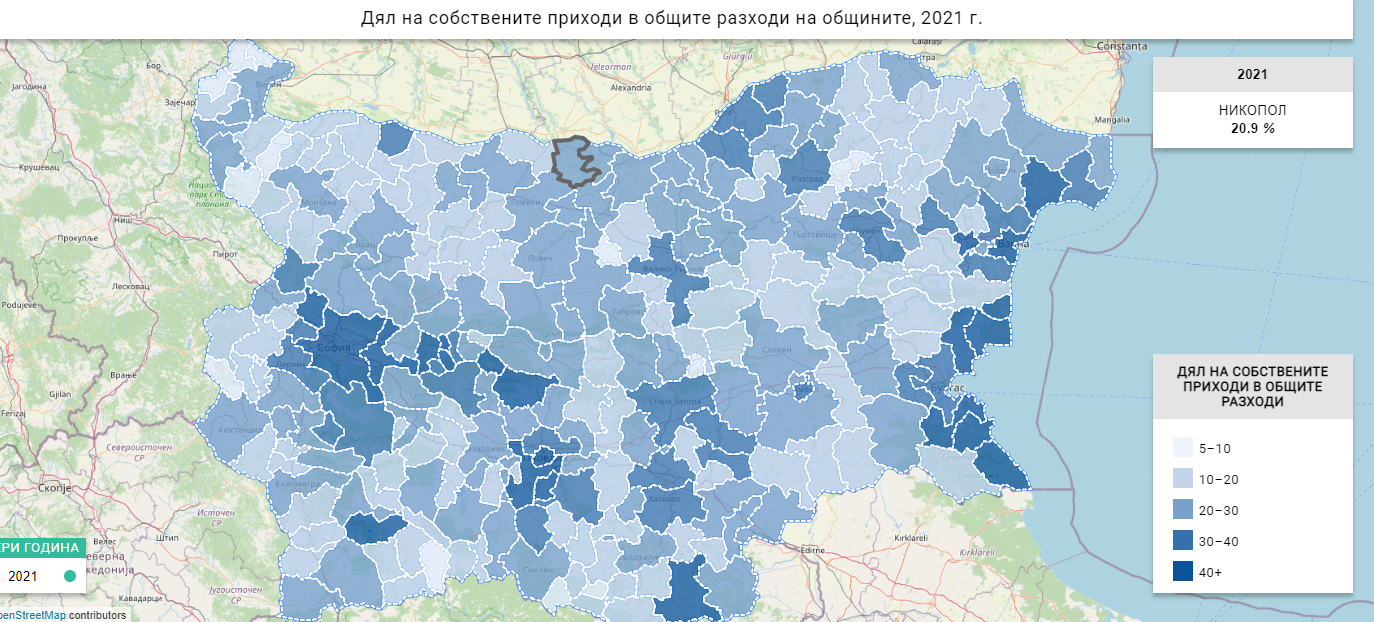 Източник: Институт за пазарна икономика	Брой на нефинансовите предприятия в Община Никопол за 2020 г. е 27.8 предприятия на 1000 е. ж. През 2020 г. най-високите приходи от износ регистрират нефинансовите предприятия в големите областни центрове (София, Пловдив, Варна, Бургас). Съгласно изследването направено от ИПИ Община Никопол по-скоро се нарежда сред общините с по-малък приход по отношение на износа на нефинансовите предприятия, но все пак запазва усреднени стойности в сравнения с други общини.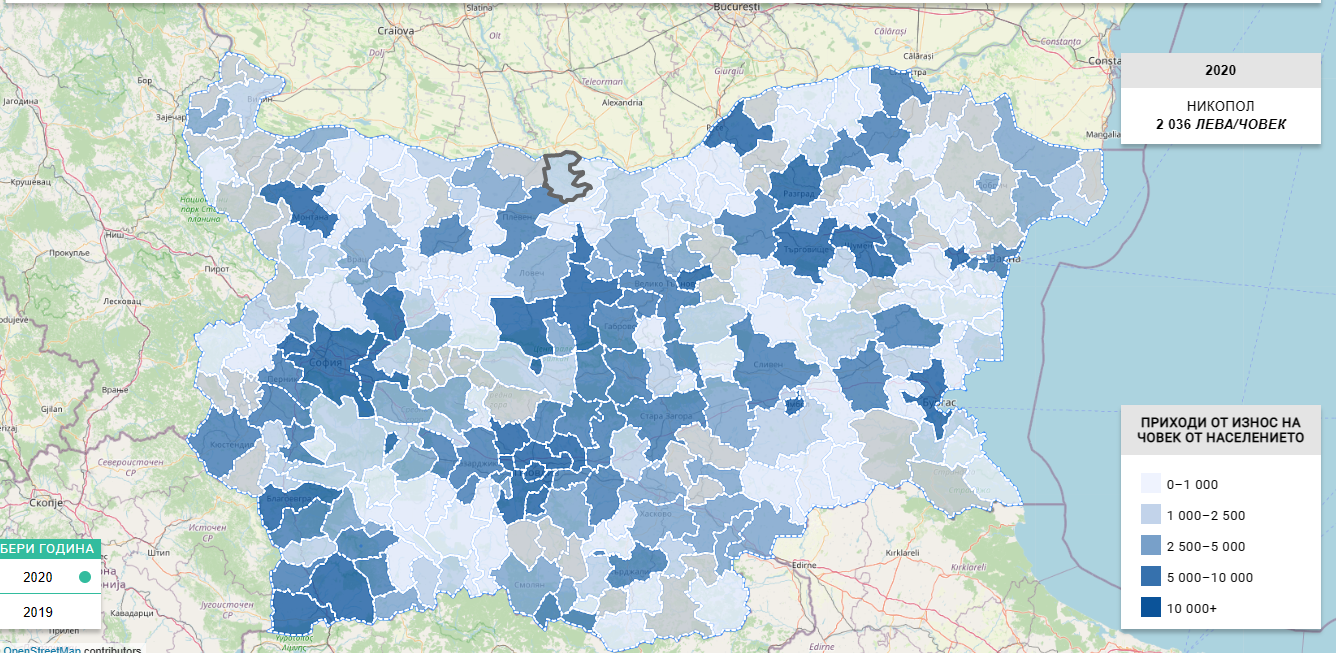 Източник: Институт за пазарна икономика	Като заключение, развитието на икономиката в Община Никопол има потенциал, поради стратегическото ѝ разположение на р. Дунав и добрите отношение със съседни общини в Румъния. В този смисъл ОА Никопол следва да продължи да поддържа връзка като работи в партньорство с тези общини, например за обмяна на опит и/или разработване на общи проектни предложение по трансгранични проекти и др. Допустимо е да се организират и събития с участието на експерти от двете съседни гранични общини с участието на бизнеса с цел подобряване на бизнес климата.Пазар на труда в Община НикополВлошаването на макроикономическата обстановка като цяло и дори по-бързото влошаване на определени общини в частност водят със себе си и до свиване на регионалните пазари на труда. Тъй като на общинско ниво липсват данни за всички форми на заетост, то тук се основаваме на данните за наетите по трудово и служебно правоотношение – те включват както публичния, така и частния сектор, но не отчитат самонаетите и предприемачите. Въпреки това данните дават ясен поглед върху динамиката в различните общини. Видно от приложената графика тенденциите в Община Никопол за периода 2019-2020 г. са положителни (31.7%).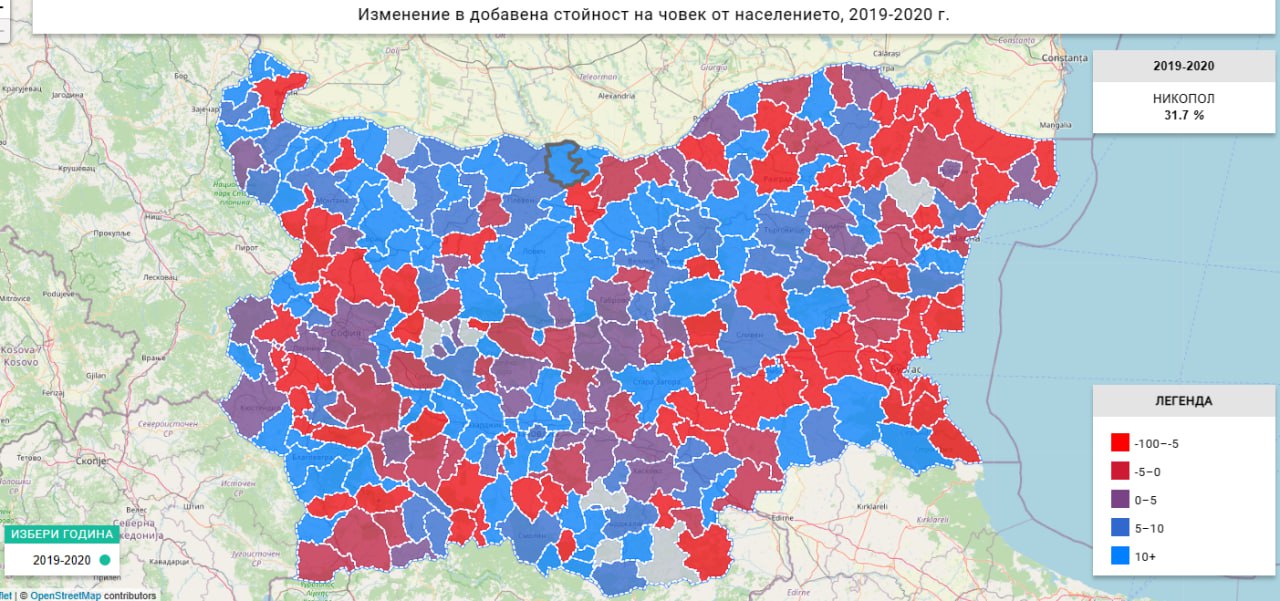 Източник: Институт за пазарна икономика      Динамиката в коефициена на безработица на национално ниво в периода 2017-2021 г. като цяло се движи в положителна посока, докато през 2019-2020 г. влияние не му оказва пандемията, породена от Covid-19, а в последстие и икономическата криза. Тенденциите за разглеждания период (видно от илюстрацията) нареждат Община Никопол на средна позиция по този показател.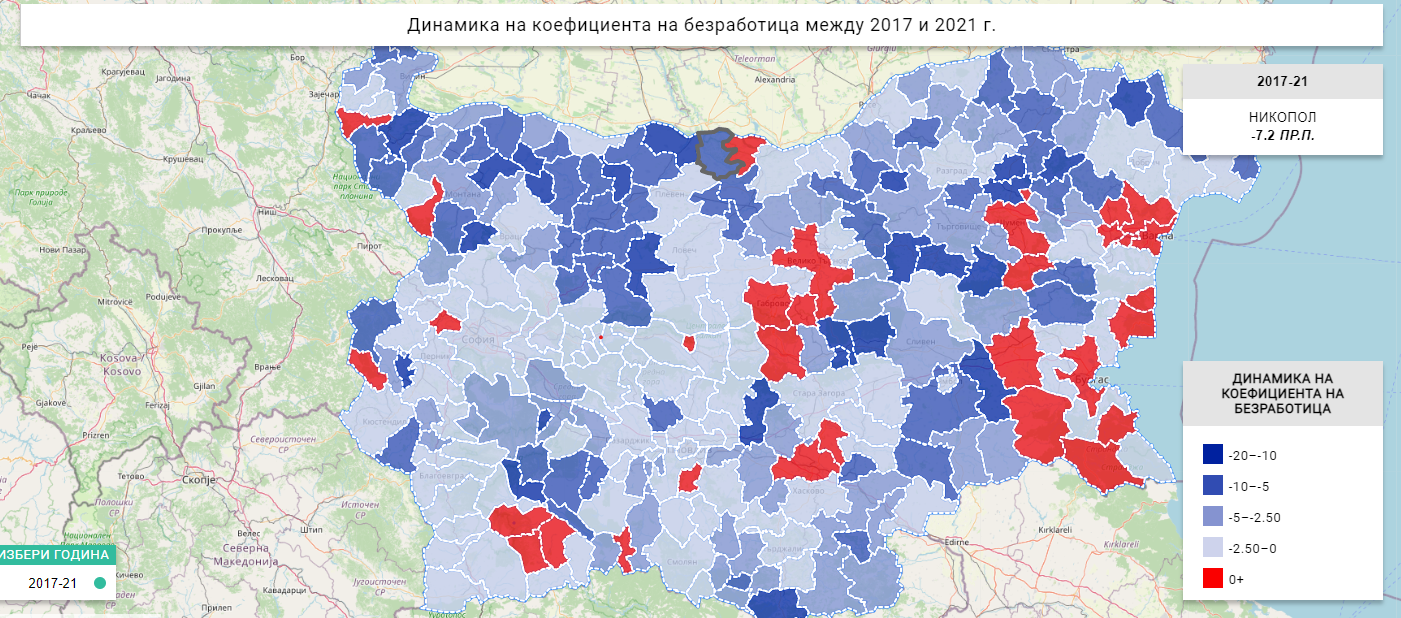 Източник: Институт за пазарна икономика      Коефициентът на заетост е важен показател, който има отношение както към икономическото развитие, така и към качеството на живота и социалното включване (интеграция), които са основни цели на устойчивото развитие на Община Никопол. В този смисъл ОА Никопол се стреми да постигне високопродуктивна и качествена заетост, насърчаване на заетостта чрез разкриване на нови работни места и интегриране на неравнопоставените групи на пазара на трудапринцип коефициентът на заетост се изчислява като относителен дял на заетите лица на възраст между 20 и 64 години от населението в същата възрастова група. 
       Под заети се разбират лицата, които през наблюдавания период са работили срещу работна заплата или друг доход най-малко един час или не са работили, но са имали работа, от която временно са отсъствали.      Съгласно изследването на ИПИ коефициентът на заетост на населението на възраст между 15 и 64 години в Община Никопол е 48.4% за 2021 г. Тези данни нареждат общината отново на средно ниво в сравнение с другите общини в България.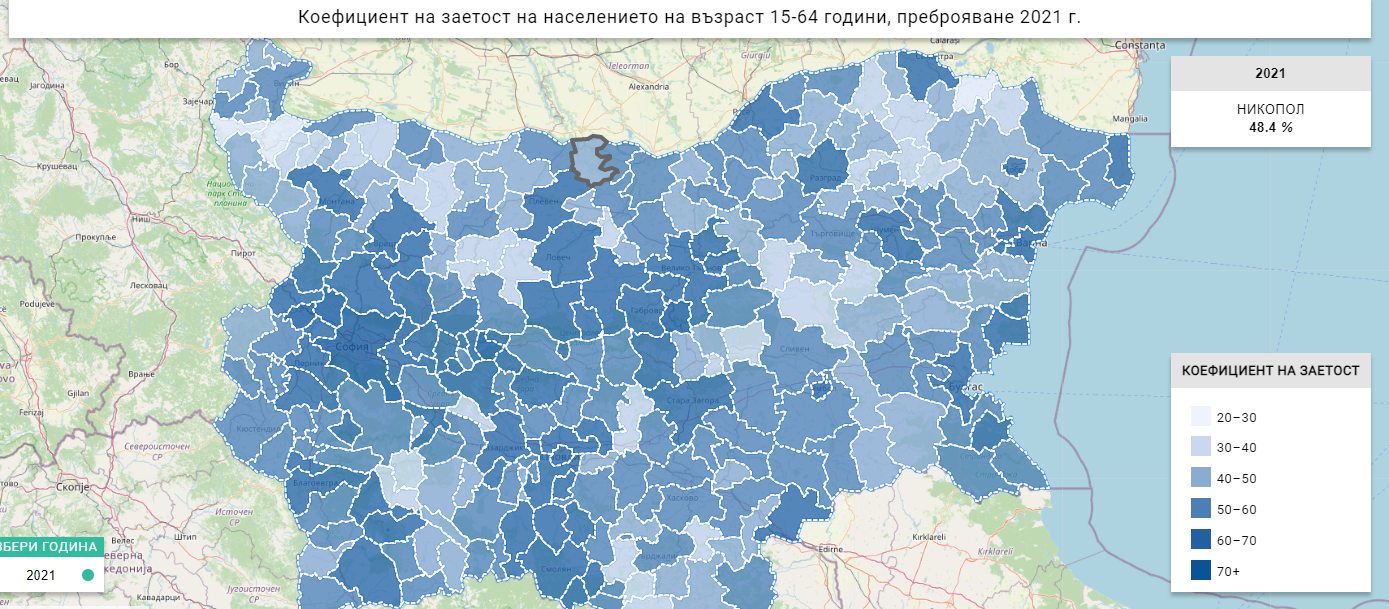 Източник: Институт за пазарна икономика    Важно е да споменем, че ОА Никопол назначава хора по различни временни програми за заетост към Дирекция бюро по труда и/или други национални програми, като за 2021 г. са били назначени 86 служители по програмите „Обучение и заетост на младите хора“,  „Регионална програма за заетост“ и „Младежка заетост“.Социално развитие на Община НикополНе се наблюдават съществени изменения в образователната структура в общината през учебната 2020/2021 г. Броят на училищата и детските градини остава непроменен. Децата, посещаващи детските градини са намалели, но това следва да се отдаде предимно на пандемичната обстановка. По отношение на учащите не се наблюдава съществено изменение.През 2021 г. на територията на Община Никопол, действат 6 образователни институции и един  ЦПЛР-ОДК, от които:училищаСредно училище „Христо Ботев“- гр. Никопол – 310 ученика;Основно училище „Патриарх Евтимий“- с. Новачене – 105 ученика;детски градиниДетска градина   „Щастливо детство“- гр. Никопол – 76 деца;Детска градина   „Георги Иванов“- с. Новачене – 35 деца; Детска градина   „Щастливо детство“- с. Дебово – 17 деца;Детска градина   „Здравец“- с. Муселиево – 10 деца В Община Никопол за учебната 2020/2021 година в образователните институции са приети  общо 553 деца и ученици, от които 415 ученици и 138 деца. През 2021 година училищата  взеха участие в  следните Национални програми:Национална програма „Равен достъп до училищно образование в условията на кризи“;Национална програма „Информационни и комуникационни технологии (ИКТ) в системата на предучилищното и училищното образование“;Национална програма „Оптимизиране на вътрешната структура на персонала“;Национална програма „Диференцирано заплащане“;Национална програма за предоставяне на средства за подпомагане на физическото възпитание и спорта на учениците;Проект „Активно приобщаване в системата на предучилищното образование”;През 2021 година в Община Никопол се предлагат: една социална услуга, местна дейност; четири социални услуги, делегирани от държавата дейности; две социални услуги по проекти на ОП „РЧР“, една по Oперативна програма за храни и/или основно материално подпомагане и един механизъм лична помощ по Закона за личната помощ.Източник: ОА НикополПостигнат напредък по изпълнение на целите и приоритетите заложени в ПИРО въз основа на индикаторите за наблюдениеВ настоящата част на доклада е оценен напредъкът за периода до 31.12.2021 г. по изпълнението на ПИРО Никопол въз основа на заложените индикатори за резултати и изпълнението на планираните цели, приоритети и мерки.Оценката е направена въз основа на информацията, получена от официални източници на информация, допълнителни експертни проучвания, разговори и резултатите от попълнени въпросници от експертите и специалистите от различните отдели в ОА Никопол.През 2021 г. Община Никопол реализира редица мерки  с бюджетни средства (капиталови разходи), които също допринесоха за постигане на целите и приоритетите на ПИРО за периода 2021-2027 г.Източник: ОА НикополОбобщените данни по специфични цели от финансова гледна точка за 2021 г. е представен в следващата таблица, но в контекста на процентното изпълнение на планираните в ПИРО цели са калкулирани и изпълнени дейности (изпълнени без да се влагат средства за тяхното изпълнение), които допринасят за постигането на планираното. За следващите отчетни години процентът на изпълнение ще бъде с натрупване.Предприети действия по осигуряване на ефективност и ефикасност при изпълнението на ПИРОМерки за наблюдение и механизми за събиране, обработване и анализ на данниОбект на мониторинг и оценка в настоящия доклад е реалното изпълнение на целите и приоритетите залегнали в ПИРО Никопол за периода 2021-2027 г., базирани на резултатите от подготовката и изпълнението. Тъй като с всеки нов програмен период процентите на съфинансиране (по отношение на европейските програми и структурните фондове на ЕС) нараства, то тенденциите са за максимално отделяне на средства от общинския бюджет в контекста на подобряване условията на живот на гражданите на територията на общината.Както споменахме, в процеса на наблюдение и оценка на ПИРО Никопол, според разпоредбите в ЗРР и ППЗРР, участват няколко основни структури и органи, а именно: Общински съвет-Никопол, Кметът на Община Никопол, кметове на кметства и кметски наместници, експерти от общинска администрация Никопол, икономически партньори, представители на неправителствения сектор и гражданите.Същинското наблюдение на ПИРО Никопол се  осъществява посредством:Набиране на статистическа информация от различни институции, анализ и обобщаване на данните;Анализ на индикаторите за наблюдение /индикатори за резултат и индикатори за продукт/ относно проследяване на напредъка по изпълнение на целите и приоритетите на ПИРО Никопол;Анализиране на данни предоставени от ОА Никопол;Процесът на мониторинг изисква набирането на количествени и качествени данни за почти непрекъснатия процес по изпълнение на съответните проекти и политиките/приоритетите, които те прилагат и/или следват, като напредъкът към текущия момент се сравнява с първоначалните очаквания и планираните резултати. Основната цел е да се определят евентуалните коригиращи действия при отчитане на евентуално несъответствие.Прилагане принципа на партньорство и мерки за осигуряване на информация и публичностПартньорството от дълго време е един от основните принципи не само по отношение на осигуряването на информация и публичност. Принципът на партньорство предполага тясно сътрудничество между публичните органи на национално, регионално и местно равнище, както и сътрудничество с частния и третичния сектор. Партньорите следва да участват активно в целия цикъл на действие на ПИРО Никопол — изготвяне, изпълнение, мониторинг и оценка. В контекста на настоящата подточка, като част от ПИРО Никопол е представена Комуникационна стратегия ведно с принципи към нея. Комуникационната стратегия се фокусира върху идентифицирането и включването на заинтересованите страни и гражданското общество чрез подходящи форми, включително за идентифициране на проектни идеи, които да бъдат включени в програмата за реализация на плана. Целта на Комуникационната стратегия е да стимулира съпричастността и участието на населението на Община Никопол, структурите на гражданското общество, бизнеса, развиващи дейност на нейната територия, както и на партньорите и заинтересованите страни за участие в подготовката и изпълнението на ПИРО.	Комуникационната стратегия към ПИРО Никопол се основава на следните основни принципи:В съответствие чл.72, ал.5 от ППЗРР настоящия годишен доклад се публикува на официалната онлайн страница на общината. Освен това Община Никопол е осигурява публичност и прозрачност чрез публикуване на информация онлайн за: Планови и стратегически документи на общината;Проектите, които са в процес на изпълнение и са изпълнени от общината финансирани от Национални и Европейски фондове;Наредби, решения и правилници приети от общинския съвет;Общинския бюджет и други дейности.В рамките на всеки проект са предвидени мерки и адекватни действия за информиране и публичност, в т.ч. периодични информационни кампании сред целевите групи.Мерки за постигане на съответствие на ПИРО Никопол със секторните политики, планове и програми на територията на общината, включително мерките за ограничаване изменението на климата и за адаптацията към вече настъпилите промениВ ПИРО Никопол (2021-2027 г.) са планирани необходимите действия за осигуряване на балансирано и интегрирано териториално развитие на общината. Този тип стратегически документ от една страна е насочен към мобилизацията на ресурсите и потенциалите на територията и ефективно използване на наличните възможности, а от друга - към адекватното адресиране на основните проблеми на общината, които имат негативно, задържащо или лимитиращо влияние върху развитие ѝ. Освен това ПИРО Никопол е изцяло съобразен със следните стратегически документи на национално, регионално и местно ниво:Осигурено е съответствие с Европейска рамка на политиката за регионално и пространствено развитие (Кохезионна политика на ЕС за периода 2021-2027 г.); Национална програма за развитие: България 2030;Национална концепция за пространствено развитие за периода 2013 – 2025 г. и нейната актуализация от 2020г. (АКПР); Интегрираната териториална стратегия за развитие на Северозападен район от ниво 2; Областна стратегия за развитие на област Плевен 2021-2027 г.;Програма за управление на кмета на община Никопол 2019-2023 г.;Програма за Енергийна ефективност на община Никопол 2020-2022 г.;Програма за насърчаване на използването на ВЕИ на община Никопол 2021-2025 г.;Програма за управление на Кмета на Община Никопол  за мандат 2019-2023 г.;Общ устройствен план на община Никопол;Програма за развитие на туризма на община Никопол за периода (елемент на ПИРО) 2021-2027г. и др.По отношение на приложените мерки за ограничаване изменението на климата и за адаптацията към вече настъпилите промени част от ПИРО е разработена Стратегия с мерки за ограничаване изменението на климата, адаптиране към климатичните промени и намаляване на риска от бедствия. В тази връзка Община Никопол последователно следва и работи за:подкрепяне на мерките за енергийна ефективност, насочени предимно към намаляване на замърсяването на въздуха;подобряване на енергийната ефективност в промишлените малки и средни предприятия, включително техните помещения, инсталации и процеси;подобряване на енергийната ефективност на сградите с основен акцент върху обществените сгради;преминаване към най-високите стъпала на йерархията на управление на отпадъците, включително инфраструктурата: предотвратяване на генерирането на отпадъци, повторно използване и рециклиране на отпадъците и разширяване на системата за разделно събиране на отпадъци;повишаване на ефективността на ресурсите и насърчаване на кръговата икономика, включително разработване на алтернативи на суровините и използване на рециклираните материали като суровини;подобряване на базата от знания относно кръговата икономика, мониторинга на отпадъците и потоците от материали;повишаване на осведомеността относно практиките и поведението във връзка с устойчивото потребление, както и относно съпътстващите ги мерки с акцент върху икономическите инструменти.Резултати от извършени оценки към края на 2021 г.Съгласно изискванията на Закона за регионално развитие, за изпълнението на Плана за интегрирано развитие на община се извършват междинна и последваща оценки. Междинната оценка се извършва в средата на периода на действие на плана, а последващата оценка не по-късно от една година след изтичането на периода на неговото действие. Тъй като 2021г.  се явява първата година на действие на плана все още няма извършвани оценки на Плана за интегрирано развитие на Община Никопол.Възникнали трудности в процеса на прилагане на ПИРО и мерките за преодоляването имЗа 2021 г., възникналите проблеми по отношение на изпълнението на ПИРО Никопол са външни са Община Никопол. Те са породени от продължителната ситуация с пандемията и наложените ограничителни мерки, политическата нестабилност, забавянето на стартирането на новите програми с европейски средства, увеличаващата се инфлация с рязко повишаване на режийните разход, поради повишението на цените на електроенергията. Тези фактори силно ограничават възможностите за извършване на планови капиталови инвестиции, както и възможността да се кандидатства по различни програми с цел привличане на външни инвестиции.Планирани и изпълнени проекти допринасящи за постигане на целите и приоритетите на ПИРО Както споменахме 2021 г. е първата, която премина изцяло под влиянието на пандемията и редица други икономически и политически фактори, които се отразиха неблагоприятно на работата на ОА Никопол. Въпреки тези фактори Община Никопол е успяла да реализира своите местни политики, чрез изпълнението на редица проекти, които допринасят за доброто изпълнение на ПИРО.Приносът на планираните и изпълнени проекти за постигане на целите и приоритетите на ПИРО Никопол са систематизирани по конкретните приоритети, като е записано и тяхното финансово изражение.Напредъкът в изпълнението през 2021 г. има количествено измерение базирано на всички отчетени проекти и инициативи на стойност 516 482.00 лв., по данни на ОА Никопол. Трябва да отчетем, че са изпълнени и редица дейности, които също допринасят за изпълнението на плана, за които не са били необходими финансови средства. Всички проекти, които са изпълнени по приоритети през 2021 г., са с посочени параметри, съгласно ППЗРР (включително е добавен източник на финансиране). За нуждите на настоящата точка прилагаме и таблица с проекти, които са в процес на изпълнение и през 2021 г., в т.ч. инициативи започнали през 2021 г. или продължаващи и през 2022 г. При финансовото отчитане, там където е било възможно, с оглед на наличната информация, е представена усвоената сума за 2021 г.Източник: ОА НикополИзводи и препоръкиОбщите изводи от направения Годишен доклад за 2021 г. за наблюдение на ПИРО Никопол са следните:Пандемията продължава да оказва влияние върху развитието на икономиката в общината, това се отразява най-силно върху изпълнението на Стратегическа цел №3 - Развитие на устойчив туризъм със запазени традиции, култура и културно-историческо наследство;Във връзка с демографските показатели (отново повлияни от пандемията) се наблюдава повишаване на броя на населението, породено от миграция, но се запазва тенденцията на ниска раждаемост и висока смъртност;В общината се предлагат различни и разнообразни социални услуги, обхванати са всички възможности за подпомагане на уязвимите групи;Равнището на безработицата е силно повлияно от пандемията, но такива са тенденциите на национално ниво;Повишаващата се инфлация и завишаване разходите за енергия поражда необходимостта от влагането на значително по-големи суми от общинския бюджет за покриване на разходите. Това забавя изпълнението на редица общински проекти за подобряване на жизнената среда;Отчита се известен дисбаланс по отношение на реализирането на определени цели, като най-слабо изпълнени се отличават Стратегически цели 7 и 8, но в контекста на това, че 2021 г е първата отчетна, то ОА Никопол разполага с достатъчно време, за да изпълни планираното в ПИРО;По отношение на източниците на финансиране се наблюдава балансиран принос на всички възможни източници на финансиране;Най-общо казано Община Никопол полага усилия за реализиране на своя интегриран план за развитие и въпреки кризите са отчитат редица изпълнени проекти и инициативи;В резултат на проведения годишен преглед за напредъка имаме следните препоръки:ПИРО да се синхронизира с окончателните варианти на оперативните програми/ПВУ и др. за периода 2021-2027 г.;Да се търсят възможности за участие в повече партньорски проекти;Да се делегира на отделен служите или отдел функции да следи изпълнението на ПИРО, като същият е връзка с заинтересованите страни (НПО, бизнес, гражданско общество);Реализираните извънпланово мерки и дейности, които допринасят за Визията, целите и приоритетите в ПИРО да бъдат добавени в годиншните доклади;Годишното отчитане на различните стратегически и планови документи на Община Никопол се отчитат в различен период през годината, което поражда информационен дефицит за развитието на отделните сектори и до някаква степен не позволява пълнота на съдържанието на доклада;Община Никопол да продължава да работи за реализирането на ПИРО, като избягва дисбаланса в изпълнението на различните приоритети;Поради факта, че настоящия доклад се явява първия в процеса по наблюдение е невъзможно да се направи сравнение с предходни години, тъй като реално те са били обект на Общинския план за развитие на Община Никопол, който е бил с различна структура и различно планирани цели, приоритети и мерки. Препоръчително е, а и съгласно указанията за разработване на доклади, настоящата структура на документа да бъде запазена и в следващите години, за да може по-лесно да се проследи напредъка на ПИРО. Освен това еднаквата структура ще даде ясен поглед на експертите, които ще разработят съоветно междинната и последващи оценки.Настоящият Годишен отчетен доклад е разработен на основание чл. 23 от ЗРР, чл. 72 от ППЗРР и е приет с Решение на Общински съвет-Никопол № 526 с Протокол №54  от24.04.2023 г.ВъведениеГодишният доклад за 2022 г. за наблюдение на изпълнението на Плана за интегрирано развитие на Община Никопол за периода 2021-2027 г. (ПИРО) е разработен в съответствие с изискванията на Правилника за прилагане на Закона за регионално развитие (ППЗРР), Глава втора „Изготвяне, съгласуване, приемане, актуализиране и изпълнение на концепцията, стратегиите и плановете за интегрирано развитие, Раздел III „Плана за интегрирано развитие на община“ – чл. 24 и чл. 26, Глава четвърта „Наблюдение и оценка на регионалното развитие“ – чл. 59, чл. 60-64 и чл. 70-72.Орган за наблюдение на ПИРО Никопол е Общински съвет-Никопол, съгласно нормативните изисквания. В процеса на наблюдение на изпълнението на плана за интегрирано развитие на общината, общинският съвет осигурява участието на физически и юридически лица, заинтересованите органи, организации при спазване на принципа за партньорство, публичност и прозрачност при изпълнението на Плана за интегрирано развитие на общината.Съгласно разпоредбите Кметът на община Никопол организира мониторинга и изпълнението на ПИРО, като за целта се разработва настоящия Годишен доклад за 2022 г.  Така изготвения доклад ще бъде предложен за одобрение от Общинския съвет. След приемането му  същият ще бъде публичен и оповестен на официалната интернет страница на общината.      В годишния доклад се отчита изпълнението на поставените стратегически цели и приоритети - инструмент за осъществяване на цялостна дългосрочно ориентирана политика за развитие на Община Никопол, която е съобразена с националните, регионалните и общински приоритети. Настоящият доклад съдържа информация за общите условия за изпълнение на плана за интегрирано развитие и в частност промените в социално-икономическите условия в общината; постигнатия напредък по изпълнението на целите и приоритетите на плана за интегрирано развитие въз основа на индикаторите за наблюдение; действията, предприети от компетентните органи с цел осигуряване на ефективност и ефикасност при изпълнението; изпълнението на проекти, допринасящи за постигане на целите и приоритетите на плана за интегрирано развитие; заключения и предложения за подобряване на резултатите от наблюдението, в съответствие с изискванията на ППЗРР.
       В заключение съгласно чл. 72, ал. 4 от ППЗРР, Годишният доклад за наблюдението на изпълнението на Плана за интегрирано развитие на общината се изготвя и внася за обсъждане и одобряване от Общински съвет до 31 март на всяка следваща година.Общи условия за изпълнение на Плана за интегрирано развитие на Община Никопол и в контекста на промените в социално-икономическите условияИзминалата 2022 е втората отчетна година на прилагане и изпълнение на проекти, мерки и дейности от Плана за интегрирано развитие на Община Никопол за новия програмен период 2021-2027 г. Събитията, които ангажираха общественото внимание през отчетната 2022 година в различни сфери на социално-икономическия живот породиха нуждата от нови сценарии за бъдещето и нови подходи в стратегическото планиране и в приоритетите на общинските политики. Предприети са мерки за насърчаване и подкрепа на засегнатия бизнес в МСП и социална подкрепа в защита на най-уязвимите групи от населението.    Политическата нестабилност, военните действия в Украйна, тежката икономическа криза и постепидемичната обстановка в страната, ограничиха развитието на бизнеса и затрудниха както националните, така и местните власти. Отчете се рекорден ръст на инфлацията, поскъпване на цените на енергоносителите и храните от първа необходимост. На европейско равнище наложително се въведоха някои непопулярни мерки за строги икономии на ел. енергия. Създадоха се икономически и финансови рискове и неустойчивост. Въпреки негативните ефекти следва да се отчетат и някои положителни развития. Технологичната и структурната трансформация на индустрията, както и навлизането на дигиталните услуги във всички сфери на живота се развиват успешно. Ключов фактор за процеса на възстановяване си остават човешкия капитал и профилът на работната сила. Както споменахме, в национален мащаб, изминалата отчетна година се характеризира и с нестабилна политическа обстановка и провеждането двукратни извънредни парламентарни избори. Тези процеси естествено се отразиха негативно и на резултатите от изпълнението на Плановете за интегрирано развитие на общините. Въпреки трудностите през 2022 година Община Никопол отчита реализирането на значителен брой общински проекти и дейности, насочени към подобряване състоянието на жизнената среда и населените места, изграждане на съвременна инфраструктура, повишено качество на предоставяните социални услуги, по-добро образование и по-чиста околна среда.        При анализиране на изпълнението на ПИРО в настоящия Годишен отчетен доклад са отразени настъпилите промени в условията на живот, оказващи пряко въздействие върху социално-икономическото развитие на Община Никопол през 2022 г. в съответствие с принципите за законосъобразност, прозрачност и публичност, защита на обществените интереси, ефективно и целесъобразно използване на финансовия ресурс, включително за покриване на извънредните и непредвидени разходи.Демографско развитие на Община НикополКакто споменахме, социално-икономическото състояние на страната оказва съществено влияние върху всички аспекти на развитие на общините и малките населени места. Последствията от пандемията, ведно с политическата и икономическа криза и проявлението им в различните аспекти на обществения живот затрудниха административните структури по места, намалиха се значително приходите в общинските бюджети, негативно влияние имаше и върху социалните дейности и услугите. В тази връзка през 2021 г. (по последни официални данни на Национални статистически институт НСИ) се забелязва промяна в демографската карта на страната, заради високата смъртност от covid-19 и в частност, поради изместването на част от населението от по-големите градски центрове (областни градове) към периферията и в по-малките населени места. Община Никопол не е изключение от общата картина на демографското състояние в сраната, въпреки че според данните за разглеждания период се отчита слабо намаление броя на населението и задържаща се тенденция в тази посока.Източник: НСИПоследните официални данни за хората „под, във и над“ трудоспособна възраст за периода 2019-2021 г. са следните:Източник: Infostat            По отношение на заетостта, то отново трябва да отбележим, че тя все още продължава да бъде силно повлияна от постпандемичната обстановка, но постепенно започва да се доближава до обичайните си стойности, видно от приложената таблица.Източник: ОА Никопол       На база предоставената информация можем да направим обоснован извод, че демографският профил на Община Никопол все още се възстановява от негативите породени от пандемията.       През 2022 г. ОА Никопол е назначила общо 139 души по различни национални и/или регионални програми за заетост към Дирекция Бюро по труда.        По отношение на Сектор Образование, през 2022 г. Община Никопол постига много добри резултати, като за обследвания периода на територията на Община Никопол, действат 6 образователни институции и един  ЦПЛР-ОДК, от които:        2 училищаСредно училище „Христо Ботев“- гр. Никопол – 310 ученици;Основно училище „Патриарх Евтимий“- с. Новачене – 107 ученици;     4 детски градиниДетска градина   „Щастливо детство“- гр. Никопол – 84 деца;Детска градина   „Георги Иванов“- с. Новачене – 35 деца; Детска градина   „Щастливо детство“- с. Дебово – 14 деца;Детска градина   „Здравец“- с. Муселиево – 12 деца.       С цел пълно обхващане на всички подлежащи на образование деца и ученици и предотвратяване на отпадането им от образователната система е създаден и функционира Механизъм за съвместна работа на институциите по обхващане, включване и предотвратяване на отпадането от образователната система на деца и ученици в задължителна предучилищна и училищна възраст.        На територията на Община Никопол по Механизма работят два екипа за обхват. Екипите за обхват извършиха физически посещения на адреси за обхващане на деца/ученици в задължителна предучилищна и училищна възраст, които не са записани или са отпаднали от образователните институции по графици, предоставени от РУО-Плевен. След генериране чрез Информационната система ИСРМ информационна система за реализиране на механизма  по чл. 347 от ЗПУО бяха съставени 27 акта на родители, чиито деца/ученици са допуснали повече от 3 дни отсъствия по неуважителни причини от детска градина и повече от 5 часа отсъствия по неуважителни причини от училище. Резултат от работата на Механизма е подобряване на координацията и сътрудничеството между институциите, по-добра комуникация, ефективност на действията, разпределение на отговорностите, с цел по-малко отпаднали или застрашени от отпадане от образователната система деца и ученици. Обхванати са всички живеещи на територията на Община Никопол.          От 1 април 2022 година отпаднаха месечните такси за ползване на ДГ, като държавата осигурява средства за издръжката в тях. За създаване на привлекателна образователна среда, чрез подобряване на материалната база, Общината  осигурява непрекъснат процес на модернизиране и поддържане на сградния фонд и оборудването в образователните институции. Така например:        Общината продължава да подкрепя талантливи ученици.  Чрез отпускане на финансови средства за награди се насърчава тяхното участие в спортни и културни събития. Това се превърна в положителна практика и тя ще продължи да се развива и в бъдеще.  За началото на новата 2022/23 учебна година  бяха закупени униформи на учениците от 12 клас от СУ “Хр. Ботев“ – Никопол, наградени бяха участниците в клуба по гребане, носителят на златен медал от участие в Републиканския  турнир по бокс, Явор Вълчев, както и Селин Топалова – победител в Националния  конкурс за литературно ученическо есе на тема „Значението на Парламента и ролята на народния представител в управлението на държавата“, чието есе е едно от 10 класирани есета  на ученици от цялата страна. Всички те са ученици в СУ “Хр. Ботев“- Никопол.За  децата от ДГ „Щастливо детство”- Никопол, чрез дарение от общината бяха предоставени средства за закупуване на костюми - национална носия. Чрез НП  на МОН „ИКТ“ бяха осигурени електронни дневници за всички детски градини с цел дигитализация и лесен достъп от страна на родителите.През 2022 година училищата и детските градини взеха участие в следните Национални програми:Национална програма „Осигуряване на съвременна образователна среда“-Модул „Площадки за обучение по безопасност на движението по пътищата“;Национална програма „Оптимизиране на вътрешната структура на персонала“;Национална програма „Заедно в изкуствата и в спорта“;Национална програма „Осигуряване на съвременна, сигурна и достъпна образователна среда“ – Модул 1 „Подобряване на условията за експериментална работа по природни науки в профилираната подготовка“;Национална програма за предоставяне на средства за подпомагане на физическото възпитание и спорта на учениците.Освен по националните програми на МОН, училищата и детските градини участват активно в подготовката и навременното офериране, съгласно нормативната уредба на МОН по въпросите на:Безплатен превоз на децата и ученици по чл. 19, т. 8 от Наредба за условията и реда за предоставяне на средства за компенсиране на намалените приходи от прилагането на цени за обществени пътнически превози по автомобилния транспорт, предвидени в нормативни актове за определени категории пътници;Безплатен превоз на педагогически специалисти;Осигуряване на системата на училищното образование с учебници, учебни комплекти и учебни помагала за подпомагане на обучението;Проект „Активно приобщаване в системата на предучилищното образование” - Основната цел на проекта е навременното ранно обхващане и образователното приобщаване на деца от уязвимите групи в предучилищното образование, подкрепа на достъпа им до качествено образование.Кратък анализ на икономическо развитие на Община Никопол за 2022 г.По отношение на икономическите данни за област Плевен, от която е част и Община Никопол, инвестиционната и бизнес активност в областта остават сравнително неблагоприятни и през 2022 година. Броят на нефинансовите предприятия е 42 на хиляда души от населението (при 60 на хиляда души в страната). Разходите за придобиване на дълготрайни материални активи намаляват до 1,8 хил. лв. (при 3,3 хил. лв. в страната), но преките чуждестранни инвестиции, въпреки че нарастват, продължават да са сравнително ниски – 1,3 хил. евро в областта (при 3,9 хил. евро в страната). Стойността на произведената продукция на човек от населението нараства значително (със 7,1%) – до 15,5 хил. лв. в областта при 27,2 хил. лв. в страната. Коефициентът на икономическа активност за област Плевен намалява леко, което е съпроводено от слабо повишаване на заетостта и по-осезаемо намаляване на безработицата. Инвестиционната и бизнес активност остават сравнително неблагоприятни. Усвояването на европейски средства остава близко до средното. Към 30 юни 2022 г. стойността на изплатените суми на бенефициенти по оперативните програми е 2363.00 лв. на човек. Източник: ИПИ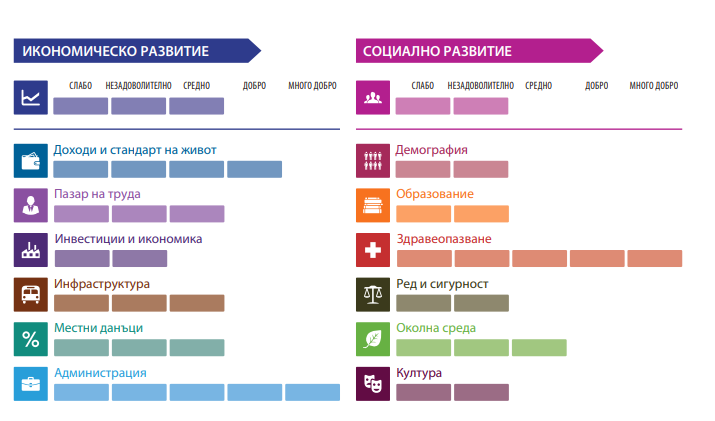 Пандемията от Covid-19 донесе една от най-бързо настъпилите икономически кризи в новата стопанска история на Европа. Въпреки че България понесе по-лек удар от много европейскистрани, през 2020 г. бяха регистрирани значителен ръст на безработицата, прекъсвания на индустриалното производство, а в месеците на най-тежки ограничения - икономически хаос и дори спиране на международната търговия.Регионалната карта на икономическото развитие в България продължава да бъде доминирана от големите икономически центрове. През 2019 г. брутният вътрешен продукт (БВП) на София (столица) достига над 51 млрд. лв., което е близо 43% от икономиката на страната. Брутната добавена стойност на човек от населението по области варира от над 33 хил. лв. в София (столица) до под 7 хил. лв. в Силистра. Икономиката на София е силно доминирана от услугите, които носят близо 87% от добавената стойност. Столицата изпреварва над два пъти другите големи икономически центрове – Варна, Стара Загора и Пловдив. В краткосрочен и средносрочен  план (2025-2030 г.), икономическият облик на региона като цяло ще остане непроменен със стабилна доминация на сектора на услугите и сектор материали и технологии, което ще остане ефект от координираните усилия на общините и основните предприятия за удължаване на експлоатационния период на находищата. Нивото на данъците и таксите в Община Никопол е близко до средното за страната.Постигнат напредък по изпълнение на целите и приоритетите на ПИРО НикополС оглед постигане на целите за интегрирано устойчиво местно развитие и ефикасно разходване на ресурсите за реализация на планираните дейности и проекти,  системата за наблюдение и оценка на изпълнението на Плана за интегрирано развитие на Община Никопол за периода 2021-2027 г. цели осигуряването на ефективно изпълнение на плана. Обект на мониторинг и оценката е изпълнението на целите и приоритетите на плана на основата на резултатите от подготовката и изпълнението на мерките и проектите, включени в Програмата за реализация на плана и на база на определените индикатори за наблюдение и оценка.В настоящия Годишен доклад се отчита напредъкът и степента на постигане на целите и приоритетите за развитие на общината по физически и финансови характеристики, въз основа на събраната обективна информация и данни. Чрез наблюдение на индикаторите за резултат се отчита изпълнението на стратегическите целиприоритети/мерки, което оказва влияние за цялостната оценка на ефективността на плана върху цялостното планирано развитие за територия на Община Никопол.При отчитането на резултатите от изпълнението на мерките, предвидени в ПИРО за периода 01.01.2022 г. до 31.12.2022 г. е следвана структурата на плана - специфични цели, мерки и дейности заложени в ПИРО Никопол. В доклада е представена информация, предоставена от дирекции и отдели при ОА Никопол.В приложената таблица по-долу са представени данните за 2022 г. (изпълнените дейности към съответните мерки-приоритети-цели), отнасящи се към постиганет на Визията за развитие на Община Никопол: „Устойчив растеж и европейско развитие на Община Никопол, чрез балансирано пространствено развитие, инвестиции в публична и социална инфраструктура, стимулиране на икономическото сближаване и потенциал, защита на природното и културно наследство“.Представени са данни за 2022 г. за изпълнените проекти и дейности, реализирани с финансови средства по програми и фондове на ЕС; Проекти и дейности, реализирани с финансови средства за капиталови разходи от капиталова (целева) субсидия, други привлечени средства и собствени средства.         През 2022 г. Община Никопол реализира редица мерки  с бюджетни средства (капиталови разходи), които също допринесоха за постигане на целите и приоритетите на ПИРО за периода 2021-2027 г.Източник: ОА НикополОбобщените данни по специфични цели от финансова гледна точка за 2022 г. е представен в следващата таблица, но в контекста на процентното изпълнение на планираните в ПИРО цели са калкулирани и изпълнени дейности (изпълнени без да се влагат средства за тяхното изпълнение), които допринасят за постигането на планираното. Данните в проценти са с натрупване от предходната отчетна година (2021 г.)Действия предприети от компетентните органи с цел осигуряване на ефективност и ефикасност при изпълнението на ПИРО НикополМеханизми за събиране, обработване и анализ на данни и мерки за наблюдениеПредмет на мониторинг на ПИРО е изпълнението на целите и приоритетите, заложени в плана, както и действията на местната власт и администрацията на Община Никопол, организациите, бизнеса, физическите и юридическите лица, които пряко или косвено са свързани с изпълнението на документа.
       Наблюдението върху резултатите от реализиране на ПИРО се осъществява посредством анализиране на данни от общински регистри за различните публични дейности и услуги, набиране на официална информация от различни институции и анализ на получените данни, анализ на индикаторите за резултат.
        В контекста на настоящата точка функциите по наблюдение на ПИРО Никопол включват:Наблюдение на специфични количествени индикатори за реализация на целите, приоритетите и мерките, заложени в ПИРО, които от своя допринасят за регионалното развитие и допринасят към реализация на целите на европейската политика за сближаване, глобалните екологични цели, целите на Националната програма за развитие на България и други важни европейски и национални стратегически документи;Свързаност на дейностите  по наблюдението на ПИРО със заинтересуваните физически, юридически лица и органи;Ежегодно редовно обсъждане и приемане на Годишен доклад за наблюдение на ПИРО Никопол за периода 2021-2027 г.;Разглеждане на предложения и вземане на решения за повишаване ефективността на процеса на наблюдение в случай на установяване на проблеми и пропусни – издаване на конкретни указания и препоръки за преодоляването им;Осигуряване на информация и публичност относно постигнатите резултати от наблюдението с цел да се гарантира прозрачност при изпълнението на плана.Системата за наблюдение на ПИРО включва следните основни компоненти:Индикатори – отчетени по-горе отразяващи реализацията на неговите цели, приоритети и мерки (отбелязани по-горе), социално-икономическото състояние, развитието на инфраструктурата и проблемите на околната среда в контекста на устойчивото регионално развитие;Както споменахме, изпълнението на ПИРО се осъществява на основата на данни на НСИ, ИСУН, ЕВРОСТАТ, АПИ, АЗ, АУЕР, ИАОС, РИОСВ, РЗИ, АСП и др., както и на основата на данни от други официални национални, регионални и местни източници на информация. Финансовото и техническото обезпечаване на дейността по наблюдението на ПИРО се осигурява от бюджета на Община Никопол;Община Никопол осигурява собствените финансови ресурси, привлечени и мобилизират такива на социалните партньори на местно равнище за реализация на проекти и дейности в техните планови документи;Неправителствения сектор, социално-икономическите партньори и частния сектор активно участват в процеса на разработване на ПИРО, затова и тази целева група е пряко включена в процеса на реализация на ПИРО.Според разпоредбите за изпълнението на ПИРО се извършва междинна и последваща оценка. Оценките предоставят информация за  ефективността от политиката, която провежда Община Никопол. В същността си оценките осигуряват на управлението механизми на контрол чрез информация за разходите и за резултатите, подпомага и съответните управленски власти да преценят въздействието от изпълнението на регионалния план, да го подобрят като преосмислят от гледна точка на заложените цели и приоритети и възможностите за тяхното реализиране. Оценката, от своя страна, подобрява и прозрачността в процеса на прилагане на плана и да насърчи отговорността и отчетността на местните власти пред обществеността.Трябва да отбележим, че е допустимо, след решение на органа на наблюдение – Общински съвет-Никопол, или по искане на Кмета на Община Никопол, да се изготвят доклади за отделен случай или отделен фиксиран период, както и по определен специфичен проблем или тема.Според разпоредбите, междинната оценка на ГД за наблюдение на ПИРО се извършва не по-късно от 4 години от началото на периода на действие на документа за стратегическо планиране и включва:В този смисъл на база на междинната оценка е възможно да се инициира актуализация на ПИРО Никопол (ако е необходимо), с цел да се отговори на актуалните нужди на района.Последващата оценка се изготвя не по-късно от 1 календарна година след изтичане периода на действие на ПИРО и включва, какво следва:Преглед на проблемите, възникнали в процеса на прилагане на плана за интегрирано развитие на общината през съответната година, както и мерките за преодоляването имВодещите проблеми при прилагане на ПИРО Никопол през втората година на неговото действие са предимно от глобално, европейско и национално ниво и са извън компетенциите и възможностите за въздействие на местната власт. Такива са, както споменахме в началото на настоящата разработка: постковид обстановката, извънредните разходи както на физическите, така и на юридическите лица, високата инфлация, политическата криза, цената на енергоносителите, които поставят пред сериозни изпитания бизнеса, гражданите и общинския бюджет. Проблем се явява и доста забавеното стартиране на новия програмен период, както и забавянето в Плана за възстановяване и устойчивост и пропуснатите както от местната власт, така и от бизнеса и гражданите.Друг проблем е, че в процеса на отчитане, трудно се събира информация за проекти/дейности и инвестиции на бизнеса, които са външни за Общинска администрация Никопол. Изключително рядко представителите на бизнеса предоставят адекватна и точна информация за размера на вложенията и проектите си, тъй като се позовават на конфиденциалност. Това също изкривява информацията в отчета по отношение на икономическото развитие и конкурентоспособността.Мерки за осигуряване на информация и публичностОще в подготвителния етап на ПИРО Никопол е изготвена Комуникационна стратегия, която е основен елемент на плана. В нея са описани всички идентифицирани заинтересовани страни, формулирани са подходящи инструменти за комуникация с тях, както и подходящ инструментариум за осигуряване на публичност и прозрачност относно ПИРО, включително събиране на идеи за мерки, проекти и инициативи за реализация в общината. В този смисъл обществеността следва да бъде информирана за начина на изпълнение на мерките от програмата за реализация, за резултатите от тях и за начина, по който са били изразходвани публични ресурси. Осигурена е възможност на гражданите да участват в изпълнението на плана като партньори на администрацията.Мерки за постигане на съответствие на ПИРО Никопол със секторните политики, планове и програми на територията на общината, включително мерките за ограничаване изменението на климатаОсвен това ПИРО Никопол е изцяло съобразен със следните стратегически документи на национално, регионално и местно ниво:Осигурено е съответствие с Европейска рамка на политиката за регионално и пространствено развитие (Кохезионна политика на ЕС за периода 2021-2027 г.); Национална програма за развитие: България 2030;Национална концепция за пространствено развитие за периода 2013 – 2025 г. и нейната актуализация от 2020г. (АКПР); Интегрираната териториална стратегия за развитие на Северозападен район от ниво 2; Областна стратегия за развитие на област Плевен 2021-2027 г.;Програма за управление на кмета на община Никопол 2019-2023 г.;Програма за Енергийна ефективност на община Никопол 2020-2022 г.;Програма за насърчаване на използването на ВЕИ на община Никопол 2021-2025 г.;Програма за управление на Кмета на Община Никопол  за мандат 2019-2023 г.;Общ устройствен план на община Никопол;Програма за развитие на туризма на община Никопол за периода (елемент на ПИРО) 2021-2027г. и др.По отношение на предприетите мерки в контекста на климатичните изменения, то Община Никопол не се различава от другите общини и е уязвима на климатични промени. Основните мерки, които Община Никопол прилага са насочени основно към осведомеността на широката общественост, по отношение на причините за климатичните промени, елиминиране на влиянието им и най-вече превенция. Всички планирани мерки в контекста на изменението на климата са част от „Стратегия с мерки за ограничаване изменението на климата, адаптиране към климатичните промени и намаляване на риска от бедствия“, като елемент на ПИРО Никопол.Мерки за прилагане принципа на партньорствоСъгласно Закона за регионалното развитие, един от основните принципи, на които се основава провеждането на националната политика за регионално развитие, е именно принципът на партньорство, публичност и прозрачност, при осъществяване на планирането. Принципа на партньорство се прилага и посредством изготвената комуникационна стратегия, която е част от ПИРО Никопол. Благодарение прилагането на принципа общината реализира процеса съвместно, комуникирано с партньорите, при вземането на решения и координирането на техните изпълнения. 	В този смисъл в цялостния процес на разработване, изпълнение, актуализация, наблюдение и оценка на ПИРО при спазване на принципа на партньорство участват общинският съвет, кметът на общината, кметовете на кметства, кметски наместници, общинска администрация, социални и икономически партньори, неправителствения сектор и представителите на гражданското общество.	В процеса на реализация на ПИРО Никопол се спазват принципите на отговорно и добро управление, ефективен финансов контрол, разделение на правомощията при осъществяване на управленските функции, предотвратяване и корекция на нередностите при изпълнение на конкретните дейности.	Именно в този процес е необходимо прилагането на успешни модели на партньорство за интегрирани териториални инвестиции между общините и бизнеса за съвместни инициативи. Важно е и съответствието на икономическите цели в развитието с опазването на околната среда и разумното използване ресурсите.	Както споменахме, неправителствения сектор, учебните заведения, читалищата, специализираните местни и регионални структури, други публични субекти също са част от активните партньори при изпълнението на ПИРО Никопол. 	Общинска администрация Никопол приветства и толерира участието на партньорите на всички нива на подготовка, съгласуване, обсъждане и контрол на изпълнението. Това от своя страна гарантира доброто изпълнение на Плана за интегрирано развитие.Резултат от извършени оценки към края на 2022 г.Към 31.12.2022 г. резултатите от оценката на ПИРО Никопол са на база направен подробен анализ на реализираните проекти и дейности, видно от представените по-горе данни в табличен вид по специфични цели, приоритети и  мерки. За разглеждания период, базирайки се на изисквнията на ЗРР, все още няма извършени междинни и/или последващи оценки, такива за пръв път предстоят да се извършат в средата на периода на действие на документа, а именно 2024 г.Изпълнение на проекти в процес на изпълнение/стартирали, имащи отношение към постигане на целите и приоритетите на ПИРО Никопол За нуждите на настоящата точка прилагаме и таблица с проекти, които са в процес на изпълнение и през 2022 г., в т.ч. инициативи започнали през 2022 г. или продължаващи и през 2023 г. При финансовото отчитане, там където е било възможно, с оглед на наличната информация, е представена усвоената сума за 2021 г.Източник: ОА НикополЗаключениеВ резултат на отчетния период, въпреки малкия му обхват, се характеризира със следните изводи за изпълнението на ПИРО Никопол през 2022 г.:Усилията на общинска администрация Никопол са насочени към изпълнение и финализиране на проекти и други инфраструктурни дейности за подобряване средата за живот и работа в общината;Общинска администрация Никопол е успяла да натрупа опит в разработване на проекти и експертен капацитет за тяхното управление и отчитане, като наред с това продължава да следи за всички възможни европейски и български програми и донорски организации, които биха могли да финансират отделни обекти, дейности и проекти, което да доведе до постигане целите на ПИРО;Публичните средства бяха насочени по най-подходящ начин и за решаване на съществени нужди и проблеми на населението в общината;Имаме следните препоръки:Следва Община Никопол да продължи балансирана териториална политика за местно развитие, като осъществява проекти, мерки и дейности във всички населени места на територията на общината;Община Никопол следва да осигури финансов ресурс от различни източници и да работи за приличане на все по-голям брой външни инвестиции;Община Никопол следва разумно и ефективно използване на природните ресурси с цел опазване на компонентите на околната среда;Осигуряване на проектна готовност по основни инфраструктурно проекти, за може да се ОА Никопол о максимално да се възползва от възможностите за кандидтстване с проекти по обявени грантови схеми;Създаване на стимули за предприемаческия дух на гражданите;Следвайки политиката на Европейския съюз за учене през целия живот, до края на програмния период е препоръчително да продължи подобряването на капацитета на местното самоуправление;Изпълнение на по-голям брой проекти за повишаването на енергийната ефективност и използване на енергия от възобновяеми енергийни източници;Проучване на възможности за развитие на разнообразни форми на туризъм, поддържащи услуги и инфраструктура, реклама и привличане на туристически интерес.Поддържане на добри партньорски взаимоотношения със съседната община в Румъния.Община Никопол продължава и през 2022 г. последователната си дългосрочна ориентирана общинска политика, отговаряща на обективните социално-икономически и обществени условия за действие, насочени към постигане на оределената в ПИРО визия, отразяваща желанието за достигане на определено ниво на развитие. Настоящият Годишен отчетен доклад е разработен на основание чл. 23 от ЗРР, чл. 72 от ППЗРР и е приет с Решение на Общински съвет-Никопол № 526 с Протокол №54 от 24.04.2023 г.ПО СЕДМА ТОЧКА ОТ ДНЕВНИЯ РЕДЗабележка: Общинския съветник Майдън Сакаджиев напуска залата. Кворум 11 общински съветника.Без дебат.Цв.Андреев: Колеги, гласуваме проекта за решение /чете проекта зарешение/.На основание чл. 21, ал. 1,  т. 24  от Закона за местното самоуправление и местната администрация (ЗМСМА), във връзка с чл. 79, ал. 4 и ал. 5 от Закона за опазване на околната среда (ЗООС), чл. 27, ал. 2, ал. 3 от Закона за чистотата на атмосферния въздух (ЗЧАВ) и чл. 52, ал. 8 и ал. 9 от Закона за управление на отпадъците (ЗУО) и във връзка с изпълнение на Решение № 395 от 23.06.2022 г., Решение № 312 от 28.01.2022 г. и Решение № 330 от 25.02.2022 г. на Общински съвет - Никопол, Общински съвет-Никопол прие следнотоР Е Ш Е Н И Е:№527/24.04.2023г.Общински съвет – Никопол приема годишния отчет за изпълнение на мерките и дейностите в Програмата за опазване на околната среда на Община Никопол, Програмата за управление на отпадъците на територията на Община Никопол и в Програма за намаляване нивата на замърсителите и достигане на нормите на фини прахови частици в гр. Никопол за 2022 година, като неразделна част от настоящето решение са: Приложение № 1 - Отчет на Програма за опазване на околната среда на Община Никопол за 2022 година;Приложение № 2 - Отчет на Програма за управление на отпадъците на територията на Община Никопол за 2022 година;Приложение № 3 - Отчет на Програма за намаляване нивата на замърсителите и достигане на нормите на фини прахови частици в гр. Никопол за 2022 година.Общински съвет - Никопол упълномощава Кмета на Община Никопол да предприеме всички необходими правни и фактически действия в изпълнение на настоящото решение.ГЛАСУВАЛИ  -11 СЪВЕТНИКА„ЗА“ – 11 СЪВЕТНИКА„ПРОТИВ“ – НЯМА„ВЪЗДЪРЖАЛИ СЕ“ – НЯМА																	               Приложение №1Отчетна Програмата за опазване на околната среда на Община Никопол за 2022 година.			                                                                                                            Приложение № 2О Т Ч Е Тна Програма за управление на отпадъците за 2022 годинаС Решение № 312 от 28.01.2022г. на Общински Съвет – Никопол е приета Програма за управление на отпадъците /ПУО/. Програмата е разработена с цел отразяване на актуалното състояние и планиране на дейностите с отпадъците на територията на Община Никопол, в съответствие с нормативните изисквания,  за периода 2021-2028 година Мерките предвидени в програмата имат за цел да очертаят действията, които общината  ще предприеме за да приложи ново въведените законодателни изисквания. Чрез програмата е заложено постигането на три следните цели: Предотвратяване - образуването на отпадъци трябва да бъде намалено и избегнато, където това е възможно;Разширена отговорност на производителя и замърсителят плаща – лицата, които образуват или допринасят за образуването на отпадъци или замърсяват околната среда или сегашните притежатели на отпадъците трябва да покрият пълните разходи за третиране на отпадъците и да ги управляват по начин, който гарантира висока степен на защита на околната среда и човешкото здраве;Превантивност – потенциалните проблеми с отпадъците трябва да бъдат предвиждани и избягвани на възможно най-ранен етап;Близост и самодостатъчност – отпадъците трябва да бъдат третирани възможно най-близко до мястото на тяхното образуване. Участие на обществеността – съответните заинтересовани страни и органи, както и широката общественост имат възможност да участват в обсъждането на плановете за управление на отпадъците и на програмите за предотвратяване на отпадъците, да правят предложения и да имат достъп до тях след разработването им. Управлението на отпадъците се осъществява с цел да се създаде интегрирана рамка за намаляване на въздействията върху околната среда, причинени от генерираните отпадъци, подобряване на ефективността на използване на ресурсите, увеличаване отговорностите на замърсителите и стимулиране на инвестициите за управление на отпадъците.Формулираните цели са съобразени с дългосрочните мерки на Националния план за управление на отпадъците за периода 2021-2028 г., както и с действащото законодателство по управление на отпадъците. Крайният срок на програмата  съвпада с периода на действие на Националния план за управление на отпадъците за периода 2021-2028 г. Целите, набелязани в настоящата Програма за управление на отпадъците и свързаните с тях мерки, са на база анализ на съществуващото състояние и идентифициране на проблемите.В заложените в Плана за действие към програмата мерки през 2022 година са изпълнени следните дейности:1. ПРЕДОТВРАТЯВАНЕ И НАМАЛЯВАНЕ ОБРАЗУВАНЕТО НА ОТПАДЪЦИ.През 2022 г. на територията на Регионална система за управление на отпадъците /РСУО/, функционираща от 07.06.2016 година за обработка е постъпил общо  25 478,38 тона смесен битов отпадък от системите за сметосъбиране на петте общини /Левски, Белене, Никопол, Павликени, Свищов/, от които: -  10 624,78 тона са постъпили в компостиращата инсталация, -  14 543,04 тона са постъпили в клетка №1 за депониране.Клетката е с капацитет 101 775 т. за период от 5 /пет/ години. Към 31.01.2023г. в клетката са депонирани 80 038.65 т., или заети са  78.64% от капацитета. От постъпилото общо количество отпадъци на вход са отделени 1 233.92 тона рециклируеми материали, като стъкло, хартия, черни и цветни метали, пластмаса , каучук и гумени изделия. - 24.72 тона биоразградими отпадъци са постъпили от системите за разделно събиране на зелени /био/отпадъци за обработка в компостиращата инсталация  През отчетния период на базата на общото количество депониран отпадък от общините Никопол, Белене, Свищов, Левски и Павликени включващ отделеното количество при сепарацията и отделеното количество от компостиращата инсталация при пресяване на фракцията, във връзка с чл.60 и чл.64 от ЗУО относно обезпеченията и отчисленията, които се дължат при депониране на отпадъци по сметка на РИОСВ са преведени общо 786 697,00 лв., от които  86 094,80 лв.  по чл.60 от ЗУО  и   700 602,20 лв. по чл.64 от ЗУО.Общото количество постъпил отпадък през 2022 г. от община Никопол е 2 128,12тона, за компостиране:  895,65тона, депониране:  1 203,89тона. По сметка на  РИОСВ-Плевен във връзка с отчисленията и обезпеченията заплащани за депониране на отпадъци са преведени общо 64 311.80 лв., от които  по чл.60 от ЗУО- 7 127,03 лв.  лв. и по чл.64 от ЗУО –  57 184,78 лв. Съгласно сключен договор за услуга №105/09.02.2021 година с ДЗЗД "РЕГИОНАЛНА СИСТЕМА ЛЕВСК-НИКОПОЛ 2020"  като оператор на РСУО  са преведени  100 160,68 лв. Във връзка с изпълнението на предписания на РИОСВ относно промяна и допълнение на комплексно разрешително  № 500- Н0/2014 г., с Решение № 500-Н0-И0-А1/2020 на изпълнителния директор на ИАОС е актуализирано КР № 500-Н0/2020г.	2. УПРАВЛЕНИЕ НА СПЕЦИФИЧНИ ПОТОЦИ ОТПАДЪЦИ.2.1. ОПАКОВКИ И ОТПАДЪЦИ ОТ ОПАКОВКИ.	В гр. Никопол са разположени 14 бр. , а в  с.Новачене 6 бр. жълти пластмасови контейнери с обем  предназначени за събиране на хартиени, картонени, пластмасови и метални опаковки. За събиране на стъклени отпадъци от опаковки са разположени 11 броя в гр. Никопол и 3 броя в с. Новачене пластмасови зелени контейнери с обем . Обслужването на съдовете  е извършвано от "Екофеникс"ЕООД по предварително изготвени графици два пъти в месеца. Извозени през годината до сепарираща инсталация 13.20 тона от тях 8.60  тона нерециклируеми и 4.6 тона рециклируеми.	2.2. БИОРАЗГРАДИМИ ОТПАДЪЦИ.Внедрена е система за събиране на биоразградимите отпадъци и извозването им до регионалното депо. Разпределени са специални/кафяви/  контейнери по населените места от общината за събиране на зелени отпадъци и е проведена   разяснителна кампания сред населението за правилното им използване. 	2.3. СТРОИТЕЛНИ ОТПАДЪЦИ И ОТПАДЪЦИ ОТ РАЗРУШАВАНЕ НА СГРАДИ.Осъществен контрол по спазване на законодателството по управление на строителните отпадъци. Издадени 87 броя разрешителни за строеж. Одобрен един план за управление на строителни отпадъци. 	2.4 . управление на другите специфични потоци от отпадъци.Относно управлението на другите специфични потоци от отпадъци общината има сключен   договор с Община Левски за събиране и извозване на опасни отпадъци от домакинствата включващи излязла от употреба бяла техника, компютри, принтери , телевизори, батерии, лекарства  и др. 	3. ЗАКРИВАНЕ И РЕКУЛТИВАЦИЯ НА ОБЩИНКО ДЕПО ЗА НЕОПАСНИ ОТПАДЪЦИ  С ПРЕУСТАНОВЕНА ЕКСПЛОАТАЦИЯ.През 2021г. е реализиран и успешно приключен  проект  № BG16M1OP002-2.010-0048 „Закриване и рекултивация на общинско депо за неопасни отпадъци в местност „Карач Дере“, Община Никопол“, финансиран по Оперативна програма „Околна среда 2014 – 2020 г., съфинансирана от Европейския фонд за регионално развитие на Европейския съюз. Същия е съгласуван с РИОСВ – Плевен и МОСВ  и има издадено Разрешение за строеж № 71 от 08.11.2021 г. от главния архитект на Община Никопол.	4. УЧАСТИЕ НА ОБЩЕСТВЕНОСТТА.Проведени са през годината специализирани информационни кампании по управление на отпадъците както следва:На  15.05.2021г. и на 17 септември 2022г. Общинска администрация Никопол  и „ НЧ НАПРЕДЪК 1871” взеха участие в  инициативата „да почистим България за един ден“. За поредно лято децата при лятна занималня на „ НЧ НАПРЕДЪК 1871” и служители на Общинска администрация гр. Никопол почистиха крайбрежната алея и плажната ивица в гр.Никопол  под мото „ Пластмасовите боклуци застрашават живота в реките и нашето здраве”.Повишаване на познанията, културата и съзнанието на децата и населението по въпросите на опазването на околната среда и устойчивото развитие.Предотвратяване на образуването на отпадъци, приравнени на битовите отпадъци План за действиеПодпрограма с мерки за разделно събиране и достигане на целите за подготовка за повторна употреба и за рециклиране на битовите отпадъците от хартия, метали, пластмаса и стъклоПлан за действиеПодпрограма с мерки за разделно събиране и достигане на целите и изискванията за биоразградимите и биоотпадъцитеПлан за действиеПодпрограма с мерки за прилагане на изискванията за строителни отпадъци и отпадъци разрушаване на сградиПлан за действиеПодпрограма с мерки за закриване и рекултивация на депото в м. Карач дере План за действиеПодпрограма с мерки за прилагане на разяснителни кампании и информиране на обществеността по въпросите на управление на отпадъцитеПлан за действиеПО ОСМА  ТОЧКА ОТ ДНЕВНИЯ РЕДЗабележка: Общинския съветник Красимир Халов  напуска залата. Кворум 10 общински съветника.Без дебат.Цв.Андреев: Колеги, гласуваме проекта за решение /чете проекта зарешение/.На основание чл. 21, ал.1 т. 23 и ал. 2 от Закона за местното самоуправление и местната администрация и във връзка с чл. 26а, ал. 5 от Закона за народните читалища, Общински съвет-Никопол прие следнотоР Е Ш Е Н И Е:№528/24.04.2023г.Приема Обобщен годишен отчет за дейността на читалищата в Община Никопол в изпълнение на Годишната програма за развитие на читалищната дейност и изразходване на бюджетните средства през 2022 г., съгласно Приложение №1 и Приложение №2, които са неразделна част от настоящето решение.ГЛАСУВАЛИ  -10 СЪВЕТНИКА„ЗА“ – 10 СЪВЕТНИКА„ПРОТИВ“ – НЯМА„ВЪЗДЪРЖАЛИ СЕ“ – НЯМА                                                                                                                                                   Приложение №1                                                                                                                                    към Решение №528/24.04.2023 г.                                                                                                          на ОбС -Никопол ОБОБЩЕН ГОДИШЕН ОТЧЕТ ЗА ДЕЙНОСТТА НА ЧИТАЛИЩАТА В ОБЩИНА НИКОПОЛ ЗА 2022 ГОДИНАИзготвен съгласно чл.26 а, ал.4 от Закона за народните читалища и приет на заседание на Общински съвет - Никопол с Решение № 528. /24.04.2023 г.През 2022 година дейността на народните читалищата в Община Никопол е подчинена на приоритетите, заложени от всяко читалище при изготвяне на Годишната програма. I.На територията на общината функционират общо 35 творчески колектива, както следва:   НЧ „Напредък 1871” гр. Никопол Детска музикална школа:Детски състав за народни танци /1 група/ - ръководител Даниел ГеоргиевТанцов състав за големи „Майките на Дидо“ – ръководител Даниел ГеоргиевКръжок по приложни изкуства – ръководител Анелия ЛаловаГрупа за обработен фолклор „Дунавски звуци“ – ръководител Петър ПетровПевческа вокална група от деца– ръководител Татяна ИвановаАниматорска група – ръководител Анелия ЛаловаКръжок по художествено слово – Светла БогдановаДетска игротека и занималня към библиотеката – ръководители Анелия Лалова, Кристияна ТачеваНЧ „Съгласие – 1907“ - с. НоваченеДухов оркестър – ръководител Альоша ШибилевДамска певческа група – ръководител Альоша ШибилевНЧ „П. Парчевич - 1927“ - с. АсеновоГрупа за автентичен банатски фолклор/песни/ - Мария ИвановаГрупа за народни песни камерен състав – Десислава Русева/Мария ИвановаДует ЕР за народни песни Ателие „Кулинарна надпревара“- Мария ИвановаНЧ „Съгласие -1907“ с. Лозица – Действащи групи за представяне на традиционните български обичаи по празниците.НЧ „Просвета - 1924” - с. Любеново – Действащи групи за представяне на традиционните български обичаи по празниците.НЧ „Развитие 1900“ - с. ВъбелГрупа за автентичен фолклор „Мошули“ и Клуб по изкуства „От нищо-нещо“НЧ „Просвета 1927 - Драгаш войвода“ - с. Др. ВойводаГрупи за автентичен фолклор: Бразая, Лазарки, КоледариДетска школа за пеенеНЧ „Зора - 1939“ - с. ЧерковицаГрупа за народни песниГрупа за автентичен фолклорКлуб  по изобразително изкуствоРъководител : Снежинка ПараскевоваНЧ ”Искра 1948” - с. Жернов – Действаща група за представяне на традиционните български обичаи по празниците.НЧ „П. Симеонов – 1905“ - с. МуселиевоВокална група „ Муселиевски ритми“– Магдалена ГеоргиеваОркестър „Веселие“ с ръководител Огнян ЙотовНЧ „Съгласие 1927” - с. Дебово          Вокална група " Дебовски ритми"с  ръководител Методи ГеновГрупа за стари градски песни с ръководител Методи Генов НЧ „Христо Ботев 1928” - с. Евлогиево – Действаща група за представяне на традиционните български обичаи по празниците.НЧ „Хр. Ботев 1928 – Санадиново“ –  с. СанадиновоТанцов състав "Майки и дъщери" с ръководител Тинка АпостоловаГрупа за стари градски песни с ръководител Сашка Христова Коледари Лазарки с ръководител Емилия ГеоргиеваРаботилница "Сръчни ръце" с ръководител Емилия ГеоргиеваНЧ „Зора 1905“ -  с. Бацова махалаПевческа група "Еделвайс"  с р-л Илиана БлажеваГрупа за модерен балет с р-л Илиана БлажеваГрупа за народни танци с р-л Илиана БлажеваЛазарска група с р-л Илиана БлажеваII.През 2022 година читалищните състави получиха редица награди в и извън пределите на община Никопол. НЧ „Напредък – 1871“ град Никопол - Завоювани отличия:НЧ „Съгласие – 1907“ село Новачене - Завоювани отличия:НЧ „П. Парчевич - 1927“ с. Асеново - Завоювани отличия:НЧ „Съгласие – 1907“ село Лозица - Завоювани отличия:  ГрамотиНЧ „Просвета - 1924” с. Любеново - Завоювани отличия:НЧ „Развитие 1900” с. Въбел - Завоювани отличия:НЧ „Просвета 1927“ - с. Др. Войвода - Завоювани отличия: ГрамотиНЧ „Зора - 1939“ - с. Черковица - Завоювани отличия:НЧ ”Искра 1948”- с. Жернов - Завоювани отличия: ГрамотиНЧ „Петко Симеонов-1905“ - с. Муселиево- Завоювани отличия:НЧ „Съгласие 1927“ - с. Дебово- Завоювани отличия:НЧ „ Христо Ботев 1928“ - с. Санадиново - Завоювани отличия:НЧ „ Зора 1905“ - с. Бацова махала - Завоювани отличия:НЧ „ Христо Ботев 1928“ - с. Евлогиево - Завоювани отличия:III.По Програма „Глобални библиотеки – България“ (бр. работни места, основни направления на дейността по програмата):1.  НЧ „”Напредък 1871” - гр. Никопол, няма назначена бройка.2. НЧ „Съгласие –1907“- с. Новачене, няма назначена бройка, налични са 5 компютъра в полза на потребителите, имащи нужда от информация.3. НЧ „П. Парчевич - 1927“ с. Асеново - 1 бройка, оператор въвеждане на данни.4. НЧ „Съгласие -1907“ с. Лозица – няма5. НЧ „Просвета - 1924” с. Любеново – няма6. НЧ „Развитие 1900“ с. Въбел – няма 7. НЧ „Просвета 1927-Драгаш войвода“ – имат 0,5 бройка 8. НЧ „Зора - 1939“ - с. Черковица – няма9. НЧ ”Искра 1948”- с. Жернов – няма 10. НЧ „Петко Симеонов-1905“ с. Муселиево –  имат 0,5 бройка 11. НЧ „Съгласие 1927” - с. Дебово – няма 12. НЧ „Христо Ботев 1928”- с. Евлогиево – няма13. НЧ „Христо Ботев 1928” - с. Санадиново – няма14. НЧ „Зора 1905“-  с. Бацова махала – няма  Читалищата на територията на община Никопол, чрез Програма „Глобални библиотеки-България“ предоставят безплатен достъп за всички социални и възрастови групи до информация, знания, комуникации и електронно съдържание. Съвместно с Бюрото по труда предоставят информация за свободните работни места.С помощта на мултимедия се прожектират презентации за дейностите на читалищата, биографични и документални филми. Модерната библиотека осъществява почти ежедневно дейности в полза на потребителите: попълване на формуляри, сканиране, принтиране и копиране на документи, представят на учениците материали и уроци свързани с тяхното обучение, принтиране на картини за оцветяване, изготвяне на картички, слушане на музика, реализиране на между-библиотечен обмен с други библиотеки. IV.Проекти, по които са кандидатствали:НЧ „Напредък – 1871“ – Проект към МК „Българските библиотеки – съвременни центрове за четене и информираност 2022“. 176 бр. книги на стойност – 1352.25 лв.НЧ „Съгласие-1907“ - с. Новачене – Проект към МК „Българските библиотеки – съвременни центрове за четене и информираност 2022“ – 1 356,98 лева.НЧ „П. Парчевич - 1927“ - с. Асеново – Проект към МК „Българските библиотеки – съвременни центрове за четене и информираност 2022“ – 1 383 лева.НЧ „Съгласие -1907“ - с. Лозица – НЕ НЧ „Просвета - 1924” - с. Любеново – Проект към  МК „Българските библиотеки – съвременни центрове за четене и информираност 2022“ – 1388.30 лв.НЧ „Развитие 1900“ - с. Въбел – Проект към  МК „Българските библиотеки – съвременни центрове за четене и информираност 2022“ – 1387.65 лв. НЧ „Просвета 1927-Драгаш войвода“ – Проект към  МК „Българските библиотеки – съвременни центрове за четене и информираност 2022“ – …………. лв.  НЧ „Зора - 1939“ - с. Черковица - Проект към  МК „Българските библиотеки – съвременни центрове за четене и информираност 2022“ – 1390.72 лв.НЧ ”Искра 1948”- с. Жернов – НеНЧ „Петко Симеонов-1905“ - с. Муселиево – Проект към  МК „Българските библиотеки – съвременни центрове за четене и информираност 2022“ – 1393,50 лв.НЧ „Съгласие 1927” - с. Дебово – Проект към МК "Българските библиотеки- съвременни центрове за четене и информираност" 2022“ – 1394,27 лв.НЧ „Христо Ботев 1928”- с. Евлогиево –  Проект към МК "Българските библиотеки- съвременни центрове за четене и информираност" 2022“ – 1394 лв.НЧ „Христо Ботев 1928” - с. Санадиново – Проект към  МК „Българските библиотеки – съвременни центрове за четене и информираност 2022“ – 1383.19 лв.НЧ „Зора 1905“-  с. Бацова махала – Не V.РЕЗУЛТАТИ:Заложените дейности в Годишната програма на читалищата за 2022 година са изпълнени в голяма степен, което е показател за реалистичност и отговорност на читалищните екипи при планирането и изпълнението им.Цялостната дейност се осъществява във финансова  рамка, включваща финансиране чрез общинския бюджет на база натурални и стойностни показатели, проектно финансиране и собствени средства,  представена в Приложение №2.  Приложение №2 към Решение №528/24.04.2023 г. на ОбС-Никопол ПО ДЕВЕТА ТОЧКА ОТ ДНЕВНИЯ РЕДЗабележка: Общинския съветник Майдън Сакаджиев влиза в  залата. Кворум 11 общински съветника.Отн. взеха: Цв.Андреев: Искам да изкажа моите съболезнования на близките на Ренгидин Нафъзов. В този случай, в проекта за решение т.1.2. трябва да отпадне или ако някой има друго предложение да каже.А.Димитрова: Очакваше се да се случи, човека беше много зле. Аз предлагам ако общинските съветници преценят да останат парите  на близките за погребението.А.Пашала: Да,  съгласни сме.Цв.Андреев: В такъв случай проекта за решение придобива следния текст: „1.2. за поемане на разходи по погребението на Ренгидин Себайдинов Нафъзов от гр. Никопол, в размер на 300 лв. Помощта се изплаща на Реджеб Себайдинов Нафъзов от гр. Никопол, брат на починалия.“Колеги, гласуваме предложението.ГЛАСУВАЛИ  -11 СЪВЕТНИКА„ЗА“ – 11 СЪВЕТНИКА„ПРОТИВ“ – НЯМА„ВЪЗДЪРЖАЛИ СЕ“ – НЯМАКолеги, гласуваме проекта за решение с поправката /чете проекта зарешение/.На основание чл. 21, ал. 1, т.23 от Закона за местното самоуправление и местната администрация, Общински съвет-Никопол прие следнотоР Е Ш Е Н И Е:№529/24.04.2023г.Да се изплатят еднократни финансови помощ, както следва: на К. М. от ………….., в размер на 300 лв., за лечебни процедури, по Заявление с вх.№ 94-697/04.04.2023 г., във връзка със Становище на Обществения съвет за контрол при осъществяване на дейностите в областта на социалните помощи и социалните услуги в Община Никопол, проведено на 07.04.2023 г.;за поемане на разходи по погребението на Р. Н.от …………., в размер на 300 лв. Помощта се изплаща на Р. Н. от ……………, брат на починалия.2.Разчета по т.1 е включен в началния разчет по бюджета на Община Никопол за 2023 г. ГЛАСУВАЛИ  -11 СЪВЕТНИКА„ЗА“ – 11 СЪВЕТНИКА„ПРОТИВ“ – НЯМА„ВЪЗДЪРЖАЛИ СЕ“ – НЯМАПО ДЕСЕТА ТОЧКА ОТ ДНЕВНИЯ РЕДБез дебат.Цв.Андреев: Колеги, гласуваме проекта за решение /чете проекта зарешение/.На основание чл. 21, ал. 1, т.6 и т.23 от Закона за местното самоуправление и местната администрация, във връзка с чл. 17, ал. 3 от Устава на Сдружението «МИГ БЕЛЕНЕ-НИКОПОЛ», в качеството на Община Никопол на член на Сдружението, Общински съвет-Никопол прие следнотоР Е Ш Е Н И Е:№530/24.04.2023г.1. Община Никопол да предостави временна целева парична вноска на Сдружение „МЕСТНА ИНИЦИАТИВНА ГРУПА БЕЛЕНЕ-НИКОПОЛ” („МИГ БЕЛЕНЕ-НИКОПОЛ”), за реализацията на проект №BG06RDNP001-19.610-0099 „Подготвителен проект за дейности по подпомагане процеса на разработване на Стратегия за ВОМР на Местна инициативна група Белене-Никопол за програмен период 2023-2027 г.” за подготвителни дейности по подмярка 19.1 „Помощ за подготвителни дейности“ на мярка 19 „Водено от общностите местно развитие” по Програмата за развитие на селските райони за периода 2014-2020 г. 2. Максимален размер на паричната вноска – 23 101,27 лева (Двадесет и три хиляди сто и един лева и двадесет и седем стотинки - словом);3. Срок на възстановяване на паричната вноска – след изпълнението и отчитането на проекта, до 3 работни дни от получаване на безвъзмездната финансова помощ от Държавен фонд «Земеделие»-Разплащателна агенция, но не по-късно от  19.04.2024 г.4. За предоставената временна целева парична вноска не се дължат лихви, такси, комисионни, разноски и др.5. Средствата се отпускат по банковата сметка на Сдружение „МИГ БЕЛЕНЕ-НИКОПОЛ”.6. Възлага и делегира права на Кмета на Община Никопол да изпълни всички необходими правни и фактически действия в изпълнение на настоящото решение и предостави целевата парична вноска. ГЛАСУВАЛИ  -11 СЪВЕТНИКА„ЗА“ – 11 СЪВЕТНИКА / Айгюн Али, Айлян Пашала, Борислав Симеонов, Иван Павлов,  Красимир Гатев, Любомир Мачев, Майдън Сакаджиев, Надка Божинова, Светослав Ангелов, Цветан Андреев, Яница Йорданова/  „ПРОТИВ“ – НЯМА„ВЪЗДЪРЖАЛИ СЕ“ – НЯМА ПО ЕДИНАДЕСЕТА ТОЧКА ОТ ДНЕВНИЯ РЕДБез дебат по точката.Цв.Андреев: Колеги,  поради изчерпване на дневния ред, закривам днешното петдесет и четвърто заседание на Общински съвет – Никопол.Заседанието приключи в 10:33 часа.ПРЕДСЕДАТЕЛ ОбС:  /п/			         /Цветан Андреев/ЗАМ.ПРЕДСЕДАТЕЛ ОбС:  /п/			                   /Майдън Сакаджиев/ПРОТОКОЛЧИК:  /п/			  /Ралица Александрова/№Описание на имотаПлощ в кв.м.Местонахождение на имотаСъседи на имотаАОС № /дата и годинаПазарна оценка в лева без ДДСПоземлен имот с идентификатор №  51932.169.2 /петдесет и една хиляди деветстотин тридесет и две точка сто шестдесет и девет точка две/, по кадастралната карта и кадастралните регистри на село Новачене, община Никопол, област Плевен, одобрена със Заповед № РД-18-258/22.04.2019 г. на изпълнителния директор на АГКК3 507 кв. м. /три хиляди петстотин и седем квадратни метра/.област Плевен, община Никопол,  село Новачене, местност „Край село“51932.888.9901, 51932.169.3, 51932.169.4, 51932.71.278, 51932.169.237, 51932.169.15102 от 15.02.20236 140 х3 507.00ххх6 140№Описание на имотаПлощ в кв.м.Местонахождение на имотаГраници на имотаАОС № /дата и годинаНачална тръжна в лева без ДДС1Поземлен имот с идентификатор №  51932.169.2 /петдесет и една хиляди деветстотин тридесет и две точка сто шестдесет и девет точка две/, по кадастралната карта и кадастралните регистри на село Новачене, община Никопол, област Плевен, одобрена със Заповед № РД-18-258/22.04.2019 г. на изпълнителния директор на АГКК3 507 кв. м. /три хиляди петстотин и седем квадратни метра/.област Плевен, община Никопол,  село Новачене, местност „Край село“51932.888.9901, 51932.169.3, 51932.169.4, 51932.71.278, 51932.169.237, 51932.169.15102 от 15.02.20236 140 х3 507.00ххх6 140№Описание на имотаПлощ в кв.м.Местонахождение на имотаСъседи на имотаАОС № /дата и годинаПазарна оценка в лева без ДДС1Урегулиран поземлен имот II – 109 /две римско, сто и девет арабско/ в стр. кв. 42а /четиридесет и две буква „а“/ по регулационния план на с. Драгаш войвода, община Никопол, област Плевен, одобрена със Заповед № 3678/17.11.1986 г.430.00 кв. м. /четиристотин и тридесет квадратни метра/.област Плевен, община Никопол, село Драгаш войводаулица, за озеленяване, урегулиран поземлен имот I-110 на Костадин Красимиров Петков, урегулиран поземлен имот III-108 на Христина Христова Димитрова5134 от 06.03.2023 1 700 х430.00ххх  1 700№Описание на имотаПлощ в кв.м.Местонахождение на имотаГраници на имотаАОС № /дата и годинаНачална тръжна в лева без ДДС1Урегулиран поземлен имот II – 109 /две римско, сто и девет арабско/ в стр. кв. 42а /четиридесет и две буква „а“/ по регулационния план на с. Драгаш войвода, община Никопол, област Плевен, одобрена със Заповед № 3678/17.11.1986 г.430.00 кв. м. /четиристотин и тридесет квадратни метра/.област Плевен, община Никопол, село Драгаш войводаулица, за озеленяване, урегулиран поземлен имот I-110 на Костадин Красимиров Петков, урегулиран поземлен имот III-108 на Христина Христова Димитрова5134 от 06.03.2023 1 700 х430.00ххх  1 700Вид МПС, марка модел:Регистрационен №Начална тръжна цена в леваАвтобус  ХЮНДАЙ КАУНТИЕН 5374 ВН4 500Автобус  ИСУЗУ ТЮРКУАЗЕН 5379 ВН8 200ОБЩО:                       12 700№Описание на имотаПлощ /кв.м./Местонахождение на имотаГраници  съседи на имотаАОС № /дата и годинаДанъчна оценка на имота в лева към 17.11.2022 г.Вписан в Служба по вписванията при Районен съд – Никопол1Поземлен имот № 692 /шестстотин деветдесет и две/1 338.51 кв. м.област Плевен, община Никопол, село Въбел,  ул. „Любен Каравелов“ № 14от изток – улица, от запад - улица, от север – улица, от юг – поземлен имот № 691 на наследниците на Ефтим Ангелов Матеев744 от 19.04.20064 069.10Акт № 744 в специалните книги на съд под № 158, том IV, вх. рег. № 2133 от 20.04.2006 г.xxxx4 069.10xИзползвани съкращенияИзползвани съкращенияПИРОПлан за интегрирано развитиеППЗРРПлан за прилагане на Закона за регионално развитиеЗРРЗакон за регионално развитиеИСУНИнформационна система за управление и наблюдение на средствата от ЕС в БългарияАЗАгенция по заетосттаДСПДирекция социално подпомаганеОАОбщинска администрацияИПИИнститут за пазарна икономикаОПРЧРОперативна програма „Развитие на човешките ресурси“ПСОВПречиствателна станция за отпадни водиЕЕСМЕдинна електронна съобщителна мрежаРСПБЗНРайонна служба "Пожарна безопасност и защита на населението"РИОКОЗРегионална инспекция за опазване и контрол на общественото здравеВЕИВъзобновяеми енергийни източнициДДСДанък върху добавената стойностДМАДълготраен материален активЕСЕвропейски съюзПВУПлан за възстановяване и устойчивостНПОНеправителствена организацияОП „РЧР“Оперативна програма „Развитие на човешките ресурси“НСОРБНационално сдружение на общините в Република БългарияНаселение Община НикополНаселение Община НикополНаселение Община НикополНаселение Община НикополНаселение Община НикополНаселение Община НикополНаселение Община НикополНаселение Община НикополНаселение Община НикополДанни за 2019 г.Данни за 2019 г.Данни за 2019 г.Данни за 2019 г.Данни за 2019 г.Данни за 2019 г.Данни за 2019 г.Данни за 2019 г.Данни за 2019 г.ОбщоОбщоОбщоВ градоветеВ градоветеВ градоветеВ селатаВ селатаВ селатаОбщоМъжеЖениОбщоМъжеЖениОбщоМъжеЖени777038883882288213831445494225052437Данни за 2020 г.Данни за 2020 г.Данни за 2020 г.Данни за 2020 г.Данни за 2020 г.Данни за 2020 г.Данни за 2020 г.Данни за 2020 г.Данни за 2020 г.ОбщоОбщоОбщоВ градоветеВ градоветеВ градоветеВ селатаВ селатаВ селатаОбщоМъжеЖениОбщоМъжеЖениОбщоМъжеЖени772138543867276513451420495625092447Данни за 2021 гДанни за 2021 гДанни за 2021 гДанни за 2021 гДанни за 2021 гДанни за 2021 гДанни за 2021 гДанни за 2021 гДанни за 2021 гОбщоОбщоОбщоВ градоветеВ градоветеВ градоветеВ селатаВ селатаВ селатаОбщоМъжеЖениОбщоМъжеЖениОбщоМъжеЖени744736933754271013061404473723872350Механично движение на населението в Община НикополМеханично движение на населението в Община НикополМеханично движение на населението в Община НикополМеханично движение на населението в Община НикополМеханично движение на населението в Община НикополМеханично движение на населението в Община НикополМеханично движение на населението в Община НикополМеханично движение на населението в Община НикополМеханично движение на населението в Община НикополДанни за 2020 годинаДанни за 2020 годинаДанни за 2020 годинаДанни за 2020 годинаДанни за 2020 годинаДанни за 2020 годинаДанни за 2020 годинаДанни за 2020 годинаДанни за 2020 годинаЗаселениЗаселениЗаселениИзселениИзселениИзселениМеханичен прирастМеханичен прирастМеханичен прирастОбщоМъжеЖениОбщоМъжеЖениОбщоМъжеЖени32116315818486981377760Данни за 2021 годинаДанни за 2021 годинаДанни за 2021 годинаДанни за 2021 годинаДанни за 2021 годинаДанни за 2021 годинаДанни за 2021 годинаДанни за 2021 годинаДанни за 2021 годинаЗаселениЗаселениЗаселениИзселениИзселениИзселениМеханичен прирастМеханичен прирастМеханичен прирастОбщоМъжеЖениОбщоМъжеЖениОбщоМъжеЖени16059101218103115-58-44-14Естествено движение на населението в Община НикополЕстествено движение на населението в Община НикополЕстествено движение на населението в Община НикополДанни за 2020 годинаДанни за 2020 годинаДанни за 2020 годинаЖивородени (общо)Починали (общо)Естествен прираст55241-186Данни за 2021 годинаДанни за 2021 годинаДанни за 2021 годинаЖивородени (общо)Починали (общо)Естествен прираст36252-216Население под, във и над трудоспособна възраст в Община НикополНаселение под, във и над трудоспособна възраст в Община НикополНаселение под, във и над трудоспособна възраст в Община НикополНаселение под, във и над трудоспособна възраст в Община НикополОбщоПод трудоспособнавъзрастВтрудоспособнавъзрастНадтрудоспособнавъзрастДанни за 2019 годинаДанни за 2019 годинаДанни за 2019 годинаДанни за 2019 годинаДанни за 2019 годинаОбщо 777096237813027Мъже 388853021501208Жени 388243216311819Данни за 2020 годинаДанни за 2020 годинаДанни за 2020 годинаДанни за 2020 годинаДанни за 2020 годинаОбщо 772194037923711Мъже385451321562105Жени386742716361606Данни за 2021 годинаДанни за 2021 годинаДанни за 2021 годинаДанни за 2021 годинаДанни за 2021 годинаОбщо744790237112834Мъже369348421051104Жени375441816061730ПредприятиеДейност„Топливо“ АД Складиране на горива и строителни материали;„Клеърс“ ЕООД Производство на малограмажна хартия, тип тишу;„Дунав Никопол“ ЕООДПреработка на дървен материал, производство на изделия от дърво и дърводелски услуги;„Хове“ ООДБългаро-австрийско дружество за производство на ракия и дестилат.„Елия-Милк“ ООДИзкупуване и преработка на мляко в собствена мандра.„Строй продукт“ ЕООДТранспортна база за строителна техника;„Чайка“ АД Производство на работно и фирмено облекло;.„Яна“ АДШивашки цех-трикотаж„Скарабей“ 2022Шивашки цех„КНМ“ ООДШивашки/плеташкии цехСоциална услугаКапацитетПотребителиДомашен социален патронаж местна дейност340320Център за обществена подкрепа - ДДД2018Център за настаняване от семеен тип за пълнолетни лица с психични разстройства № 1 - ДДД1212Център за настаняване от семеен тип за пълнолетни лица с психични разстройства № 2 - ДДД1212Асистентска подкрепа по ЗСУ - ДДД7575Приемна грижа – проектна дейност2520Патронажна грижа – проектна дейност5151Обществена трапезария – проектна дейност180180Механизъм лична помощ по ЗЛП200200Стратегическа цел №1:Насърчаване на конкурентоспособността на бизнеса, инвестициите и производителността и повишаване на трудовата заетост и квалификацията на работната ръка в Община НикополСтратегическа цел №1:Насърчаване на конкурентоспособността на бизнеса, инвестициите и производителността и повишаване на трудовата заетост и квалификацията на работната ръка в Община НикополПриоритет №6:Повишаване на заетостта и адаптиране към новите изисквания на пазара на трудаМерки:Участие в национални програми за заетостПрограма Старт в кариерата: 6 243.00 лв. (наето 1 лице);Национална програма за заетост и обучение на хора с трайни увреждания: 12 191.00 лв. (наети 2 лица);Национална програма по Помощ за пенсиониране  разходи за реализиране: 33 980.00 лв. (наети 4 лица);Разработване и прилагане на местни инициативи за заетост и Регионални програми за развитиеРегионална програма за заетост – разходи за реализиране: 62 315.00 лв.;„Обучение и заетост на младите хора“-18 376.00 лв. към ДБТ;„Младежка заетост“-европейско финансиране-206 665.00 лв.Стратегическа цел №2:Конкурентоспособно образование, грижа за физическото възпитани и спорта, социално включване и достъпно здравеопазване с качествени здравни  и социални услуги, водещи до повишаване на жизнения стандарт на населениетоСтратегическа цел №2:Конкурентоспособно образование, грижа за физическото възпитани и спорта, социално включване и достъпно здравеопазване с качествени здравни  и социални услуги, водещи до повишаване на жизнения стандарт на населениетоПриоритет №8:Повишаване качеството на образованието и връзката му с нуждите на пазара на трудаМерки:Обновяване на сградния фонд и оборудването на училищата, детски заведения и ясли- компютри и комп.конфигурация за СУ „Хр. Ботев“ гр. Никопол: 9920,00 лв.;- компютри за ОУ „П. Евтимий“  с. Новачене -2678,00 лв.;- доставка и монтаж на котел за отопление за ОУ „ П. Евтимий“- с. Новачене -14302,00 лв.;- подмяна на дограма и частичен ремонт на покрив на ДГ с. Дебово - 6000,00 лв.;- подмяна на парен котел и дограма ДГ с. Новачене-19000,00 лв.;Достъп на уязвими групи до училищно и висше образованиеПроект „Активно приобщаване в системата на предучилищното образование”, като основната цел на проекта е навременното ранно обхващане и образователното приобщаване на деца от уязвимите групи в предучилищното образование, подкрепа на достъпа им до качествено образование, подкрепа на социалното им приемане и сближаване за изграждането им като пълноценни граждани и за успешна професионална, социална и личностна реализация;Включване на информационните и комуникационните технологии в училищатаОсигуряване на транспорт до всички училища, детски градини и ясли в Община Никопол;Училищният транспорт в Обшина Никопол безплатен;Приоритет №9:Подобряване на здравните услуги и свободния достъп до тяхМерки:Провеждане на общинска политика в сектор „Здравеопазване“       С цел повишаване качеството на лечебната, диагностичната   дейност, доболничното  и   болничното обслужване:Провеждат се регулярни срещи с представители на доболничната и болнична помощ, директорите на МЦ 1 – Никопол и МБАЛ – Никопол;Подкрепата и помощта  на  Медицински център 1 – Никопол и МБАЛ – Никопол продължава. Общината  съдейства  за извършването на  ремонтни дейности,    при транспортиране на болни до областния център. Финансовото оздравяване на МБАЛ  включва и счетоводното обслужване от страна общината;Във връзка със започналата масова ваксинация в България срещу COVID – 19, на територията на община Никопол, в Многопрофилна болница за активно лечение, бе разкрит имунизационен кабинет за поставянето на ваксини срещу вируса. Кабинетът предоставя сертификати на ваксинираните.Подкрепа за медицинските практики в селата от общинатаИзясняват се  проблемите в лекарските практики. Предоставените помещения за лекарски практики са на преференциални цени, осигурено е отопление: с. Въбел - нов и отремонтиран лекарски кабинет  в сградата на кметството. Обновяване на материалната база и обезпеченост на здравната система и болницата и създаване на условия за привличане на медицински специалисти.Във връзка с реализиране на целите на Кампанията „Българската коледа“ ,Многопрофилната болница за активно лечение в Никопол получи съвременен апарат за бърза диагностика на пациенти на детското отделение на болницата;Осигуряване на медицинска грижа в училищата и детските градиниОсигурени медицински лица на разположение;Приоритет №10:Развитие на културата, спорта и младежките дейностиМерки:Ремонт и поддръжка на читалища, културно-исторически и спортни  обекти„Основен ремонт и реконструкция на бивша сграда „Дом на офицера“ за многофункционален културно-исторически експозиционен комплекс-Никопол“  етап 3, Програма Красива България - 83034,00 лв. -Музеен информационен центърРазвитие на младежките дейности и инвестиране в младите хора за стимулиране на активното им участие в социално-икономическия и културен живот в общината- Доставка и монтаж на чугунен котел на твърдо гориво в ЦНСТПЛПР 1 с. Драгаш войвода-3054,00 лв.;- Мултиф. у-во ,компютър, лаптоп ЦОП Никопол - 3899,00 лв.; - Климатик пенсионерски клуб Никопол - 2495,00 лв.Приоритет №11:Развитие на социалните услуги и интеграция на уязвимите групиМерки:Подпомагане на уязвими семейства с пакети за новородени децаПрез 2021-2022 в Община Никопол няма подпомогнати уязвими семейства с пакети за новородени деца;Стратегическа цел №3:Развитие на устойчив туризъм със запазени традиции, култура и културно-историческо наследствоСтратегическа цел №3:Развитие на устойчив туризъм със запазени традиции, култура и културно-историческо наследствоПриоритет №13:Развитие на устойчив туризъм със запазени традиции, култура и културно-историческо наследство, празниците и обичаите в Община НикополМерки:Поддържане, опазване и възстановяване на културно-историческите и археологическите паметници в общинатаАрхеологически проучвания на територията на гр.Никопол за възстановяване на „Историческа и и археологическа недвижима културна ценност „Никополска крепост“ в м.Калето, гр.Никопол-с категория „национално значение“ (Шишманова крепост“ - 27721,00 лв.Стратегическа цел №4:Модернизация на техническата инфраструктура за развитие на конкурентоспособна общинска икономика и подобряваща стандарта на живот и жизнената среда на гражданитеСтратегическа цел №4:Модернизация на техническата инфраструктура за развитие на конкурентоспособна общинска икономика и подобряваща стандарта на живот и жизнената среда на гражданитеПриоритет №14:Обновяване и доизграждане на техническата инфраструктура, стимулираща развитието на конкурентоспособна общинска икономика, респективно доходите на населениетоМерки:Подобряване параметрите и състоянието на транспортната инфраструктура с регионална значимостРемонт на ул. „Слави Алексиев”, с. Бацова махала – 1 508. 00 лв.Ремонт на тротоарна настилка на ул. „Г. Димитров”, с. Бацова махала -10 492. 00 лв.Ремонт на ул. „В.Левски”, с. Дебово - 3 087.00 лв.Ремонт на ул.„Страхил Войвода”, с. Дебово- 3 528.00 лв.Ремонт на ул. „Рила” , с. Дебово – 882.00 лв.Ремонт на ул. „Георги Биков”, с. Дебово - 4 140.00 лв.Ремонт на ул. „Осъм”, с. Дебово - 8 358.00 лв.Ремонт по ул. „Юрий Гагарин” в с. Лозица - 6 808.00 лв.Извърши се проектиране и сигнализация за изграждане, или монтиране върху платното за движение на изкуствени неравности и на други средства за ограничаване на скоростта на движение в населените места на територията на община Никопол -21 бр. (с. Асеново, с. Дебово, с. Муселиево, с. Жернов, с. Въбел, с. Любеново, с. Лозица, с. Бацова махала, с. Новачене) на стойност 10 000. 00 лв.Приоритет №15:Изграждане, разширяване и поддържане на техническата инфраструктура, подобряваща жизнената средаМерки:Благоустрояване на зелени площи и междублокови пространства в Никопол и в другите населени места в общинатаСъс средства на общината бе извършен ремонт и на парк „Ливингстън“;Обновяване на площади в населените места  на общинатаРемонт и реконструкция на площада на пристанище – Никопол в т.ч. озеленяване, осветление, поставяне на ограда ограда и места за отдих;Поддържане и разширяване на гробищните паркове в общинатаРемонт на път за гробищен парк в с. Жернов - 2 543.00 лв.;Ремонт на път за гробищен парк в с. Любеново- 15 041.00 лв.;Ремонт по ул. „№ 10” и уличната настилка до гробищен парк в с. Асеново - 7 000.00 лв.Изграждане на нови детски и спортни  площадки и поддържане на съществуващите такива във всички населени места в общината, чрез кандидатстване по програми или чрез собствени средстваДетска площадка с. Черковица, ПУДООС, - 9991,00 лв.;Стратегическа цел №5:Ограничаване изменението на климата, адаптиране към климатичните промени и намаляване риска от бедствияСтратегическа цел №5:Ограничаване изменението на климата, адаптиране към климатичните промени и намаляване риска от бедствияПриоритет №18:Мониторинг и опазване на чистотата на въздухаМерки:Модернизиране на дейностите по поддържане на чистотата- камион водоноска - 30000,00 лв.;- косачки за селата 4 броя - 5000,00 лв.Приоритет №19:Мониторинг и осигуряване чистота на водитеМерки:Изграждане и реконструкция на ВиК инфраструктура-  Подмяна на довеждащ външен водопровод в с. Новачене-13 683.00 лв.;- Подмяна на довеждащ външен водопровод в с. Черковица - 23 123,00 лв.;- Водоотвеждаща канавка и ремонт по ул. „Усоята” в с. Евлогиево - 4 252.00 лв.;- Възстановяване на коритото на отводнителен канал по ул. „Иван Вазов“ при отток на мост на ул. „Хр. Ботев“, с. Новачене, общ. Никопол - 7 685.00 лв.Приоритет №20: Управление на битови отпадъци , масово разпространени отпадъци, биоотпадъци, в т.ч. хранителни отпадъци, строителни отпадъции отпадъци от разрушаване. Разделно събиране и рециклиранеМерки:Разработване на стандарти за разделно събиране и рециклиране на отпадъците в общината, съобразено с възможностите и степента на инфраструктурна обезпеченост, подготовка за изграждане на система за разделно събиране на отпадъци-Контейнери за битови отпадъци - 15000,00 лв.;-Контейнери за строителни отпадъци - 6000,00 лв.;-Кметоизвозващ камион - 30000,00 лв.Стратегическа цел №6:Повишаване на квалификацията на общинската администрация, модернизация и електронизация на административните процеси, подобряване на координацията между администрацията и обществеността, утвърждаване на гражданското обществоСтратегическа цел №6:Повишаване на квалификацията на общинската администрация, модернизация и електронизация на административните процеси, подобряване на координацията между администрацията и обществеността, утвърждаване на гражданското обществоПриоритет №24:Укрепване на капацитета на общинската администрация и подобряване координацията в процеса на изпълнение на ПИРОМерки:Повишаване капацитета на общинските служители за ефективно и ефикасно обслужване на гражданиЗакупени сървър, мултиф. у-ва, компютри и комп.конфигурации – 11529,00 лв.        Предвид промените в нормативната уредба на национално ниво и с цел повишаване капацитета на администрацията и качеството на административното обслужване, служителите от общинска администрация Никопол взеха участие в организираните и със съдействието на НСОРБ онлайн  семинари и обучения.Стратегическа цел №7:Преодоляване на последиците от пандемията Covid-19Стратегическа цел №7:Преодоляване на последиците от пандемията Covid-19Приоритет №27:Дигитализиране на административните услуги в Община НикополМерки:Разработване на електронно деловодствоПриети са и се спазват задължителните стандарти за административно обслужване, Харта на клиента, Правила за работа по Закона за достъп до обществена информация, като периодично се актуализират. Осъществява се електронен обмен с други администрации, чрез Системата за сигурно електронно връчване и програмен продукт „Акстър комуникатор“.  Периодично се подменя остарялата компютърна техника.Стратегическа цел №8: Насърчаване на използването на енергия от ВЕИ и повишаване на енергийната ефективност в публичния и частния секторСтратегическа цел №8: Насърчаване на използването на енергия от ВЕИ и повишаване на енергийната ефективност в публичния и частния секторПриоритет №33:Подобряване на енергийната ефективност на уличното осветлениеМерки:Ремонт на съществуващото и изграждане на ново улично осветление, въвеждане на мерки за енергийна ефективностПостоянно обновяване на уличното осветление в населените места , заместван   на  лампите с енергоспестяващи;Изградено бе декоративно осветление в района на паметник на Победата – Никопол и парка пред Дом на офицера –Никопол;Разходи 2021 г.Разходи 2021 г.Вид разходСума с вкл. ДДСРазходи за възнаграждения за персонала, нает по трудови и служебни правоотношения (вкл. задължителни осигурителни вноски за работодателя)6 703 043. 00 лв.Разходи за дейности по издръжка (храна, инвентар, учебни разходи, горива, енергия и др. некласифицирани)2 579 941. 00 лв.Разходи за стипендии13 308. 00 лв.Помощи за домакинствата169 027. 00 лв.Субсидии за организации с нестопанска цел695 098. 00 лв.Основен ремонт на ДМА1 139 494. 00 лв.Разходи за зимно снегопочистване65 177.00 лв. Стратегическа целФинансово изпълнениеПроцент на изпълнениеСтратегическа цел №1:Насърчаване на конкурентоспособността на бизнеса, инвестициите и производителността и повишаване на трудовата заетост и квалификацията на работната ръка в Община Никопол339 770.00 лв.23 %Стратегическа цел №2:Конкурентоспособно образование, грижа за физическото възпитани и спорта, социално включване и достъпно здравеопазване с качествени здравни  и социални услуги, водещи до повишаване на жизнения стандарт на населението144 382.00 лв.23%Стратегическа цел №3:Развитие на устойчив туризъм със запазени традиции, култура и културно-историческо наследство27 721.00 лв.10%Стратегическа цел №4:Модернизация на техническата инфраструктура за развитие на конкурентоспособна общинска икономика и подобряваща стандарта на живот и жизнената среда на гражданите83 378.00 лв.18%Стратегическа цел №5:Ограничаване изменението на климата, адаптиране към климатичните промени и намаляване риска от бедствия134 743.00 лв.20%Стратегическа цел №6:Повишаване на квалификацията на общинската администрация, модернизация и електронизация на административните процеси, подобряване на координацията между администрацията и обществеността, утвърждаване на гражданското общество11 529.00 лв.12%Стратегическа цел №7:Преодоляване на последиците от пандемията Covid-19-0%Стратегическа цел №8:Насърчаване на използването на енергия от ВЕИ и повишаване на енергийната ефективност в публичния и частния сектор-0%Отчетност и публичност в дейността на общината Защита на обществения интересИзграждане на съпричастност Синергия между обществен, административен и финансов ресурс с прилагане на интегриран подходПрозрачностЕфективност на разходитеПроекти в процес на изпълнениеФинансираща организацияОбща стойност на инвестициятаПроект „Приеми ме 2015“ - BG05M9OP001-2.003-0001-C01ОП РЧР 2014-2020-Проект № BG05M9OP001-2.103-0042 „Патронажна грижа в община Никопол“, компонент 402.10.2020 г. - 01.04.2021 г.ОП РЧР 2014-202056 034.72 лв.Проект BG05M9OP001-6.002-0092„Патронажна грижа + в община Никопол”01.05.2021 г. - 01.07.2022 г.ОП РЧР 2014-2020207 725.22 лв.„3.1 - Топъл обяд в условията на пандемията от COVID-19 в община Никопол”01.01.2021 – 10.12.2021Оперативна програма за храни и/или основно материално подпомагане126 700.20 лв. Въвеждане на мерки за енергийна ефективност на Многофамилни жилищни сгради на територията на град НикополПрограма Региони в растеж, BG16RFOP001-2.003 - „Енергийна ефективност в периферните райони-3“1 169 278.94 лв. Закриване и рекултивация на общинско депо за неопасни отпадъци в местността „Карач Дере“, община Никопол  ОП“ Околна среда“, BG16M1OP002-2.010 - Рекултивация на депа за закриване, предмет на процедура по нарушение на правото на ЕС по дело С-145/14  1 324 284.60 лв. „Реконструкция, рехабилитация и обновяване на обекти на територията на община Никопол“ , Подобект 1„Реконструкция и рехабилитация на улица „Васил Левски“ село Черковица, Община Никопол“ Подобект 2 „Обновяване на крайбрежен парк „Ливингстън“Програма за развитие на селските райони, BG06RDNP001-19.253 - „МИГ Белене – Никопол, Мярка 7.2 „Инвестиции в създаването, подобряването или разширяването на всички видове малка по мащаби инфраструктура“391 104.62 лв.   „Подобряване на природозащитното състояние на Натура 2000 видове в община Никопол“.ОП „ Околна среда“, МИГ Белене-Никопол "Подобряване на приридозащитното състояние на видове от мрежата Натура 2000 чрез подхода ВОМР в територията на МИГ Белене-Никопол799 976.00 лв.Основно обновяване на централен площад и прилежащи пространства в гр. Никопол - Подобект: „Централен площад“, находящ се в УПИ І -19, 1128, 1205, 1171 в кв. 24, в гр. Никопол;Програма за развитие на селските райони, BG06RDNP001-7.006 - Процедура чрез подбор - BG06RDNP001-7.006 – Площи „Изграждане и/или обновяване на площи за широко обществено ползване, предназначени за трайно задоволяване на обществените потребности от общинско значение“ по подмярка 7.2. „Инвестиции в създаването, подобряването или разширяването на всички видове малка по мащаби инфраструктура“ от мярка 7 „Основни услуги и обновяване на селата в селските райони“ от Програма за развитие на селските райони 2014 – 2020 г.632 288.44 лв.„Реконструкция и рехабилитация на общински път PVN 3123 - / III – 304, Трънчовица – Новачене/ - Бацова Махала – Граница (Никопол – Плевен) – Славяново/ PVN 2145/“Програмата за Трансгранично сътрудничество  INTERREG VA Румъния – България  2014 – 2020, ССI No 2014TC16RFCBO214 062 068.28 лв. „Основен ремонт и реконструкция на бивша сграда „Дом на офицера“ за многофункционален културно-исторически експозиционен комплекс-Никопол“  етап 3МЯРКА М01„Подобряване на обществената среда в населените места”, Програма „ Красива България“ , МТСП153 042. 55 лв./ Програма „ Красива България“ 79 777.00 лв. и съфинансиране от Община Никопол 83 034.00 лв.„Модернизация на здравните услуги в болниците на Турну Мъгуреле и Никопол”Програма за трансгранично сътрудничество INTERREG VA Румъния – България 2014-2020.384 369.45 лв.“Мостове на времето: интегриран подход за подобряване на устойчивото използване на трансграничното културно наследство в Никопол и Турну Мъгуреле”Програмата за Трансгранично сътрудничество  INTERREG VA Румъния – България5 836 225.82 лв.Детска площадка в с. Черковица;Национална кампания „Чиста околна среда“ с наименование: „Природа и здраве-ръка за ръка“, ПУДООС10 000.00 лв.Използвани съкращенияИзползвани съкращенияПИРОПлан за интегрирано развитиеППЗРРПравилника за прилагане на Закона за регионално развитиеНСИНационален статистически институтБВПБрутен вътрешен продуктОАОбщинска администрацияЕСЕвропейски съюзДДСДанък добавена стойностВЕИВъзобновяеми енергийни източнициИСУНИнформационна система за управление и наблюдение на средствата от Европейския съюз в БългарияАПИАгенция пътна инфраструктураАЗАгенция по заетосттаАУЕРАгенция за устойчиво енергийно развитиеИАОСИзпълнителна агенция по околна средаРИОСВРегионална инспекция по околна среда и водитеРЗИРегионална здравна инспекцияАСПАгенция за социално подпомаганеГДГодишен докладЗРРЗакон за регионално развитие БФПБезвъзмездна финансова помощСПСобствени приносМИГМестна инициативна групаМСПМалки и средни предприятияНаселение под, във и над трудоспособна възраст в Община НикополНаселение под, във и над трудоспособна възраст в Община НикополНаселение под, във и над трудоспособна възраст в Община НикополНаселение под, във и над трудоспособна възраст в Община НикополОбщоПод трудоспособнавъзрастВтрудоспособнавъзрастНадтрудоспособнавъзрастДанни за 2019 годинаДанни за 2019 годинаДанни за 2019 годинаДанни за 2019 годинаДанни за 2019 годинаОбщо 777096237813027Мъже 388853021501208Жени 388243216311819Данни за 2020 годинаДанни за 2020 годинаДанни за 2020 годинаДанни за 2020 годинаДанни за 2020 годинаОбщо 772194037923711Мъже385451321562105Жени386742716361606Данни за 2021 годинаДанни за 2021 годинаДанни за 2021 годинаДанни за 2021 годинаДанни за 2021 годинаОбщо744790237112834Мъже369348421051104Жени375441816061730Заетост2022 г.2021 г.2020 г.2019 г.Средно-годишен брой регистрирани безработни лица в Община Никопол540585635718Стратегическа цел №1:Насърчаване на конкурентоспособността на бизнеса, инвестициите и производителността и повишаване на трудовата заетост и квалификацията на работната ръка в Община НикополСтратегическа цел №1:Насърчаване на конкурентоспособността на бизнеса, инвестициите и производителността и повишаване на трудовата заетост и квалификацията на работната ръка в Община НикополПриоритет №6:Повишаване на заетостта и адаптиране към новите изисквания на пазара на трудаМерки:Участие в национални програми за заетост- Програма Старт в кариерата:  6 160.00  лв. (наето 1 лице);- Национална програма за заетост и обучение на хора с трайни увреждания: 13 297.00  лв. (наето 1 лице);- Национална програма по Помощ за пенсиониране: 38 840.00 лв.(наети 4 лица)Разработване и прилагане на местни инициативи за заетост и Регионални програми за развитиеРегионална програма за заетост – разходи за реализиране: 238 142.00 лв.;„Младежка заетост“ - европейско финансиране-334 185.00 лв.;Стратегическа цел №2:Конкурентоспособно образование, грижа за физическото възпитани и спорта, социално включване и достъпно здравеопазване с качествени здравни  и социални услуги, водещи до повишаване на жизнения стандарт на населениетоСтратегическа цел №2:Конкурентоспособно образование, грижа за физическото възпитани и спорта, социално включване и достъпно здравеопазване с качествени здравни  и социални услуги, водещи до повишаване на жизнения стандарт на населениетоПриоритет №8:Повишаване качеството на образованието и връзката му с нуждите на пазара на трудаМерки:Обновяване на сградния фонд и оборудването на училищата, детски заведения и яслиОсновен ремонт на водогреен котел ТМП Термостал на отоплитекна инсталация в ОУ П.Евтимий с.Новачене: 6846. 00 лв.;Ремонт на отоплителна инсталация в ДГ Здравец с.Муселиево: 6500. 00 лв.;Доставка и монтаж на отоплителна инсталация за ДГ Щастливо детство Никопол: 35971. 00 лв.;Проект „Подобряване на природозащитното състояние на Натура 2000 видове в община Никопол“ по ОП „Околна среда 2014-2020 г.“, Срок на проекта–12.04.2021 г. – 31.12.2023 г., гр. Никопол бяха оборудвани  интерактивни кабинета в СУ Хр.Ботев Никопол и ОУ П.Евтимий с.Новачене: 68000.00 лв.;Национална програма „Осигуряване на съвременна, сигурна и достъпна образователна среда“- Модул 1 „Подобряване на условията за експериментална работа по природни науки в профилираната подготовка“ .-оборудване за СУ Хр. Ботев Никопол: 30523. 00 лв.;Закупен стерилизатор за ДГ Щастливо детство с. Дебово: 2640. 00 лв.;Принтер за ОУ П.Евтимий: 894. 00 лв.;Лазерно мултиф.у-во за СУ Хр.Ботев: 4042.00 лв;Комп.конфигурация за СУ Хр. Ботев: 1078. 00 лв.;Компютри за ДГ Никопол, с.Дебово, с.Муселиево, с.Новачене-общо 4 бр за 6000.00 лв.;Ремонт сграда Детска градина № 1 „Щастливо детство“ гр. Никопол: 5145. 00 лв.Създаване на условия за достъп до образование чрез преодоляване на демографски, социални и културни бариериНационална програма „Равен достъп до училищно образование в условията на кризи“Осигуряване на безплатна храна на деца от социално-слаби семейства в училищата.От 2022 г. храната в ДГ е безплатна.Включване на информационните и комуникационните технологии в училищатаНационална програма „Информационни и комуникационни технологии (ИКТ) в системата на предучилищното и училищното образование“, закупуване на електронни дневници за всички детски градини с цел дигитализация и лесен достъп от страна на родителите. (2022)Подкрепа на талантливи ученици, чрез отпускане на стипендии и годишни награди, елитни лагери и обучения       Общината продължава да подкрепя талантливи ученици.  Чрез отпускане на финансови средства за награди се насърчава тяхното участие в спортни и културни събития. Това се превърна в положителна практика и тя ще продължи да се развива и в бъдеще.  За началото на новата 2022/23 учебна година  бяха закупени униформи на учениците от 12 клас от СУ “Хр. Ботев“ – Никопол, наградени бяха участниците в клуба по гребане, носителят на златен медал от участие в Републиканския  турнир по бокс, Явор Вълчев, както и Селин Топалова – победител в Националния  конкурс за литературно ученическо есе на тема „ Значението на Парламента и ролята на народния представител в управлението на държавата“, чието есе е едно от 10 класирани есета  на ученици от цялата страна. Всички те са ученици в СУ “Хр. Ботев“- Никопол;Превантивна дейност сред младежите срещу разпространение и употреба на наркотични вещества, хулигански прояви, детска престъпност./МКБППМН, училища, ЦОП  др./Реализирани програми, проведени тематични часова на класа; организирани кампании по повод 26 юни – международен ден за борба с наркоманиите и незаконния трафик на дрога „Последвай живота“ и 1 декември - Световен ден за борба срещу СПИН; разпространени информационни материали; организирани дейности с деца – празници, конкурси, срещи с писатели, изложби, спортни състезания, велопоходи и др. Осигурени награди. (40 000 лв.);Приоритет №9:Подобряване на здравните услуги и свободния достъп до тяхМерки:Провеждане на общинска политика в сектор „Здравеопазване“       С цел повишаване качеството на лечебната, диагностичната дейност, доболничното  и   болничното обслужване:Провеждат се регулярни срещи с представители на доболничната и болнична помощ, директорите на МЦ 1 – Никопол и МБАЛ Никопол;Подкрепата и помощта  на  Медицински център 1 – Никопол и МБАЛ – Никопол продължава. Общината  съдейства  за извършването на  ремонтни дейности,    при транспортиране на болни до областния център. Финансовото оздравяване на МБАЛ  включва и счетоводното обслужване от страна общината;Подкрепа за медицинските практики в селата от общинатаПодмяна на дограма в селска здравна служба (СЗС) с.Новачене: 3 316. 00 лв.;Обновяване на материалната база и обезпеченост на здравната система и болницата и създаване на условия за привличане на медицински специалистиПроект “Модернизация на здравните услуги в болниците на Турну Мъгуреле и Никопол” Оперативна програма: INTERREG VA Румъния – България;Доставено офис оборудване за МБАЛ Никопол: 22 500. 00 лв.;Доставено медицинско оборудване за МБАЛ Никопол: 241 366. 00 лв.;Проект „Укрепване на капацитета на болничната мрежа за реакция при кризи“ Оперативна програма: „Региони в растеж“ 2014 – 2020 г.;Извършване на вътрешен ремонт  на сграда за Covid сектор в МБАЛ Никопол: 135 217.55 лв. Закупени са 11 бр. климатици  за МБАЛ-Никопол ЕООД;Провеждане наПриоритет №10:Развитие на културата, спорта и младежките дейностиМерки:Развитие на културата, опазването и експонирането на културно-историческото наследствоОбщина Никопол поддържа своя културен календар с редица нови събития през 2022 г.Ремонт и поддръжка на читалища, културно-исторически и спортни  обектиОсновен ремонт на покрив на Читалище „Напредък-1871“ Никопол: 18398. 00 лв.;Основен ремонт на къща-музей Васил Левски Никопол: 44000. 00 лв.;Ремонт на Читалище „Напредък-1871“ Никопол, Програма Красива България: 111 455. 00 лв.Приоритет №11:Развитие на социалните услуги и интеграция на уязвимите групиМерки:Подобряване на материалната база на социалните заведения и увеличаване набора на предлагани социални услуги на населениетоКомпютър и комп.конфигурация ЦНСТПЛПР 1 и ЦНСТПЛПР 2  -2 бр.: 2200. 00 лв.Мултимедиен проектор ЦНСТПЛПР 2: 900. 00 лв.Надграждаща система за видеонаблюдение  за ЦНСТПЛПР 1: 1400. 00 лв.;Доставка и монтаж на парни котли  и бойлери ЦНСТПЛПР 1 и ЦНСТПЛПР 2 -Фонд социална закрила: 35928. 00 лв.;Доставка на климатик за ЦОП: 2500. 00 Доставка на мултиф.у-во за ЦОП: 1067. 00 лв.;Подпомагане на различни групи уязвими лица с пакет хранителни продукти и хигиенни материалиПрез 2021-2022 в община Никопол по проекти не са подпомагани уязвими лица с пакет хранителни продукти и хигиенни материали. Хранителни продукти са осигурявани от БЧК.  Продължаване на инициативата „Топъл обяд“Чрез изпълнение на проекти по Oперативна програма за храни и/или основно материално подпомагане и през двете години в община Никопол е предлаган топъл обяд на 180 лица от уязвими групи. Проектът продължава и през 2023 г.Стратегическа цел №3:Развитие на устойчив туризъм със запазени традиции, култура и културно-историческо наследствоСтратегическа цел №3:Развитие на устойчив туризъм със запазени традиции, култура и културно-историческо наследствоПриоритет №13:Развитие на устойчив туризъм със запазени традиции, култура и културно-историческо наследство, празниците и обичаите в Община НикополМерки:Популяризиране на движимото и недвижимо културно- историческо наследство на територията на град Никопол, използване на иновативни визуални решения за промотиранеДоставка на 2 бр. моторни лодки по проект „Опознай природните забележителности с лодка по река Дунав“;Оперативна програма: Програма за развитие на селските райони /2014-2020/: 81600. 00 лв.;Проект “Мостове на времето – интегриран подход за подобряване на устойчивото използване на трансграничното културно наследство в Никопол и Турну Мъгуреле“  -  етап II: 387141. 00 лв.Стратегическа цел №4:Модернизация на техническата инфраструктура за развитие на конкурентоспособна общинска икономика и подобряваща стандарта на живот и жизнената среда на гражданитеСтратегическа цел №4:Модернизация на техническата инфраструктура за развитие на конкурентоспособна общинска икономика и подобряваща стандарта на живот и жизнената среда на гражданитеПриоритет №14:Обновяване и доизграждане на техническата инфраструктура, стимулираща развитието на конкурентоспособна общинска икономика, респективно доходите на населениетоМерки:Подобряване параметрите и състоянието на транспортната инфраструктура с регионална значимостИзработка и монтаж на автоспирки (6 бр.): 27 608. 00 лв.;Ремонт по улица „Чавова“ в с. Асеново 8 064.00 лв.;Ремонт на административната сграда на кметството в с. Бацова махала 12 276.00   лв.;Ремонт по ул. „Александър Стамболийски” в с. Бацова махала 2 256.00  лв.;Ремонт по ул. „Аврора” в с. Бацова махала 3 000.00 лв.;Ремонт по ул. „Евлоги Ангелов” в с. Евлогиево 3 360.00 лв.;Ремонт по ул. „Люлин”  и обходен път в с. Черковица 16 000.00 лв.;Ремонт по ул. „Любен Каравелов” в с. Санадиново 3 258.00 лв.;Ремонт по ул. „Васил Левски” в с. Санадиново 4 770.00 лв.;Ремонт по ул. „Дунав” в с. Дебово 2 000.00 лв.;Ремонт по ул. „Васил Коларов” в с. Дебово 10 000.00 лв.;Ремонт по ул. „Райко Даскалов” в с. Дебово 3 302.00 лв.;Реконструкция и рехабилитация на ул. „Васил Левски“ с.Черковица, Община Никопол: 464 808.00 лв.;Реконструкция на улици в с. Новачене включващ улици: „9 -ти септември“  от т.100 до т.88 - 433м; ул. „ Асен Златаров“  от т.115 до т.111 - 218м, ул. „ Борис Стефанов“  от т.88 до т.86 - 85м и ул. „ Лиляна Димитрова“  от т.79 до т.52 - 301м; 1 489 589.00 лв.;Ремонт на улична настилка ул. „Арда” гр. Никопол 6 500.00 лв.;Рeмонт на улична настилка ул. „Осогово” гр. Никопол 2 300.00 лв.;Ремонт на улична настилка на ул. „Белмекен” гр. Никопол 2 300.00 лв.;Ремонт на улична настилка на ул. „Белмекен” гр. Никопол 8 550.00 лв.;Ремонт на улична настилка ул. „Любен Дочев” с. Драгаш войвода Община Никопол 4 790.00 лв.;Основен ремонт по ул. „Марица” в гр.Никопол 15 000.00 лв;Основен ремонт по ул. „Вардар” гр. Никопол 28 500.00 лв.Приоритет №15:Изграждане, разширяване и поддържане на техническата инфраструктура, подобряваща жизнената средаМерки:Създаване и прилагане на стратегически подход при управлението на техническата инфраструктура в общинатаИзграждане на видеонаблюдение на села и гр. Никопол: 11 970.00 лв.;Обновяване на площади в населените места  на общинатаПроект Основно обновяване на централен площад и прилежащи пространства в гр. Никопол; Подобект: „Централен площад“, находящ се в УПИ І -19, 1128, 1205, 1171 в кв. 24, в гр. Никопол; Програма за развитие на селските райони 2014-2020, стойност-632 288.44 лв.Поддържане и разширяване на гробищните паркове в общинатаРемонт на път за гробищен парк в с. Муселиево-9600. 00 лв.Изграждане на нови детски и спортни  площадки и поддържане на съществуващите такива във всички населени места в общината, чрез кандидатстване по програми или чрез собствени средства-  Беседка с. Санадиново: 3000. 00 лв.;-  Детски съоръжения 10 бр./6 за Никопол, 4 за селата: 26896.00 лв.;- Спорт на открито-ПУДООС Никопол: 14997.00 лв.;Стратегическа цел №5:Ограничаване изменението на климата, адаптиране към климатичните промени и намаляване риска от бедствияСтратегическа цел №5:Ограничаване изменението на климата, адаптиране към климатичните промени и намаляване риска от бедствияПриоритет №18:Мониторинг и опазване на чистотата на въздухаМерки:Модернизиране на дейностите по поддържане на чистотата- косачки 3 бр.: 4 500.00 лв.;- моторен храсторез 9 бр.: 15 900.00 лв.;- камион водоноска: 40 000.00 лв.Приоритет №19:Мониторинг и осигуряване чистота на водитеМерки:Изграждане и реконструкция на ВиК инфраструктураНов водопровод до мюсюлмански гробища кв. Руски паметник гр. Никопол: 3000. 00 лв.Приоритет №20: Управление на битови отпадъци , масово разпространени отпадъци, биоотпадъци, в т.ч. хранителни отпадъци, строителни отпадъции отпадъци от разрушаване. Разделно събиране и рециклиранеМерки:Разработване на стандарти за разделно събиране и рециклиране на отпадъците в общината, съобразено с възможностите и степента на инфраструктурна обезпеченост, подготовка за изграждане на система за разделно събиране на отпадъци- Контейнери за битови отпадъци: 15 000. 00 лв.;- Контейнери за строителни отпадъци: 6000. 00 лв.;- Сметоизвозващ камион: 35 000. 00 лв.;Мониторинг и запечатване на нерегламентирани депа за отпадъциПроект Закриване и рекултивация на общинско депо за неопасни отпадъци в местността „Карач Дере“, община Никопол , ОП“ Околна среда“, BG16M1OP002-2.010 - Рекултивация на депа за закриване, предмет на процедура по нарушение на правото на ЕС по дело С-145/14 , Стойност - 1 324 284.60 лв.Приоритет №21:Грижа за биологичното разнообразие в община никополМерки:Развитие на мрежата Натура 2000 и подобряване на природозащитното състояние на  природните местообитания и видовеПрез 2021-2022 се изпълнява проект ОП „ Околна среда“, МИГ Белене-Никопол "Подобряване на приридозащитното състояние на видове от мрежата Натура 2000 чрез подхода ВОМР в територията на МИГ Белене-Никопол" на обща стойност 799 976. 00 лв.ремонт на съществуващи чешми;изграждане на система за наблюдение и пожароизвестяване;изграждане на влажни зони.Стратегическа цел №6:Повишаване на квалификацията на общинската администрация, модернизация и електронизация на административните процеси, подобряване на координацията между администрацията и обществеността, утвърждаване на гражданското обществоСтратегическа цел №6:Повишаване на квалификацията на общинската администрация, модернизация и електронизация на административните процеси, подобряване на координацията между администрацията и обществеността, утвърждаване на гражданското обществоПриоритет №24:Укрепване на капацитета на общинската администрация и подобряване координацията в процеса на изпълнение на ПИРОМерки:Повишаване капацитета на общинските служители за ефективно и ефикасно обслужване на гражданиЗакупени компютри, комп.конфигурации, мултиф. у-ва за ОА Никопол: 23363. 00 лв.Стратегическа цел №8: Насърчаване на използването на енергия от ВЕИ и повишаване на енергийната ефективност в публичния и частния секторСтратегическа цел №8: Насърчаване на използването на енергия от ВЕИ и повишаване на енергийната ефективност в публичния и частния секторПриоритет №32:Повишаване на енергийната ефективност в жилищните сгради на територията на общинатаМерки:Въвеждане на мерки за енергийна ефективност в жилищните сгради на територията на общината с приоритет на многофамилните жилищни сгради2021-2022 г. „Въвеждане на мерки за енергийна ефективност на Многофамилни жилищни сгради на територията на град Никопол“ –Източник на финансиране: програма Региони в растеж, BG16RFOP001-2.003 - „ЕНЕРГИЙНА ЕФЕКТИВНОСТ В ПЕРИФЕРНИТЕ РАЙОНИ-3”Стойност : 1 014 134. 52 лв.Приоритет №33:Подобряване на енергийната ефективност на уличното осветлениеМерки:Ремонт на съществуващото и изграждане на ново улично осветление, въвеждане на мерки за енергийна ефективностИзградено бе декоративно осветление в района на археологически обект „Шишманова крепост“ и кръстокуполна църква „Св. св. Петър и Павел“;Разходи 2022 г.Разходи 2022 г.Вид разходСума с вкл. ДДСРазходи за възнаграждения за персонала, нает по трудови и служебни правоотношения (вкл. задължителни осигурителни вноски за работодателя)8 038 082. 00 лв.Разходи за дейности по издръжка (храна, инвентар, учебни разходи, горива, енергия и др. некласифицирани)3 081 213. 00 лв.Разходи за стипендии10 683. 00 лв.Помощи за домакинствата134 441. 00 лв.Субсидии за организации с нестопанска цел654 439. 00 лв.Основен ремонт на ДМА1 162 527. 00 лв.Разходи за зимно снегопочистване79 098. 00 лв.Стратегическа целФинансово изпълнениеПроцент на изпълнение с натрупванеСтратегическа цел №1:Насърчаване на конкурентоспособността на бизнеса, инвестициите и производителността и повишаване на трудовата заетост и квалификацията на работната ръка в Община Никопол630 624.00 лв.49%Стратегическа цел №2:Конкурентоспособно образование, грижа за физическото възпитани и спорта, социално включване и достъпно здравеопазване с качествени здравни  и социални услуги, водещи до повишаване на жизнения стандарт на населението827 886.55 лв.44%Стратегическа цел №3:Развитие на устойчив туризъм със запазени традиции, култура и културно-историческо наследство468 741.00 лв.26%Стратегическа цел №4:Модернизация на техническата инфраструктура за развитие на конкурентоспособна общинска икономика и подобряваща стандарта на живот и жизнената среда на гражданите2 816 982.44 лв.46%Стратегическа цел №5:Ограничаване изменението на климата, адаптиране към климатичните промени и намаляване риска от бедствия1 243 660.00 лв.49%Стратегическа цел №6:Повишаване на квалификацията на общинската администрация, модернизация и електронизация на административните процеси, подобряване на координацията между администрацията и обществеността, утвърждаване на гражданското общество23 363.00 лв.       16%Стратегическа цел №8:Насърчаване на използването на енергия от ВЕИ и повишаване на енергийната ефективност в публичния и частния сектор1 014 134.52 лв.     26%Оценка на първоначалните резултати от изпълнението;Оценка на степента на постигане на планираните цели;Оценка на ефективността и ефикасността на използваните ресурси;Изводи и препоръки за разглеждания период, актуализация на документа и/или друго;Оценка на първоначалните резултати от изпълнението;Оценка на степента на постигане на планираните цели;Оценка на ефективността и ефикасността на използваните ресурси;Изводи и препоръки за следващия период на планиране.СПРАВКА СТАРТИРАЛИ/ДЕЙСТВАЩИ/ ПРОЕКТИ ПРЕЗ 2022 Г.СПРАВКА СТАРТИРАЛИ/ДЕЙСТВАЩИ/ ПРОЕКТИ ПРЕЗ 2022 Г.СПРАВКА СТАРТИРАЛИ/ДЕЙСТВАЩИ/ ПРОЕКТИ ПРЕЗ 2022 Г.СПРАВКА СТАРТИРАЛИ/ДЕЙСТВАЩИ/ ПРОЕКТИ ПРЕЗ 2022 Г.Оперативна програма и/или друг финансов източникНаименование на проектаБезвъзмездна помощ/Собствен приносСтартирал/ В процес на изпълнение/Оперативна програма за храни и/или основно материално подпомагане3.1 - Топъл обяд в условията на пандемията от COVID-19 в община Никопол” 10.12.2021 – 30.09.2022238 332,60 лв., без СПВ процес на изпълнениеПрограма за храни и основно материално подпомагане 2021-2027 г.Проект „Топъл обяд в Община Никопол"03.10.2022 – 30.09.2025 495 763. 20 лв., без СПСтартиралОперативна програма „Развитие на човешките ресурси” 2014-2020 г.Проект BG05M9OP001-6.004-0146 „Патронажна грижа + в Община Никопол”, компонент 202.07.2022 г. - 02.01.2023 103 862.61 лв., без СПСтартиралПрограма за развитие на селските райони /ПРСР 2014-2020/Приоритетни оси: Основни услуги и обновяване на селата в селските райони, Подмярка 7.2. „Инвестиции в създаването, подобряването или разширяването на всички видове малка по мащаби инфраструктура“ от мярка 7 „Основни услуги и обновяване на селата в селските райони“ от Програма за развитие на селските райони 2014 – 2020 г.„Основно обновяване на централен площад и прилежащи пространства в гр. Никопол632 288.44 лв. без СПВ процес на изпълнениеОперативна програма „Региони в растеж“Приоритетни оси: Подкрепа за енергийна ефективност в опорни центрове в периферните райониВъвеждане на мерки за енергийна ефективност на Многофамилни жилищни сгради на територията на град Никопол860 201. 00 лв.  без СПВ процес на изпълнениеОперативна програма: Програма за развитие на селските райони /2014-2020/Приоритетни оси: Подкрепа за местно развитие по LEADER (ВОМР — водено от общностите местно развитие),  „МИГ Белене – Никопол, Мярка 7.2 „Инвестиции в създаването, подобряването или разширяването на всички видове малка по мащаби инфраструктура“„Реконструкция, рехабилитация и обновяване на обекти на територията на община Никопол“355 940. 00 лв.,  без СПВ процес на изпълнениеОперативна програма: Околна средаПриоритетни оси: Отпадъци„Рекултивация на депа за закриване, предмет на процедура по нарушение на правото на ЕС по дело С-145/14“1 216 250. 00 лв. без СПВ процес на изпълнениеПроект „Красива България“, МТСПРемонт на читалище „Напредък 1871“ гр. Никопол, находящ се в УПИ I-28 за обществено обслужване, кв.18 по плана на гр. Никопол, ПИ с идентификатор 51723.500.28, гр. Никопол, ул. “Христо Ботев“ №689 805. 00 лв., от които 45 801.00 лв. СПВ процес на изпълнениеОперативна програма: INTERREG VA Румъния – България.“Модернизация на здравните услуги в болниците на Турну Мъгуреле и Никопол”384 368.00 лв. за община Никопол /обща стойност 1 589 000.00 лв./ в т.ч. собствено участие в размер на 6 257. 00 лв.  В процес на изпълнениеФонд „Социална закрила“, МТСП„Доставка и монтаж на парни котли и бойлери за ЦНСТПЛПР № 1 иЦНСТПЛПР № 2 с. Драгаш войвода в УПИ XII квартал 7“39 486.00 лв., от които 3948.00 лв. СПВ процес на изпълнениеОперативна програма: „Региони в растеж“ 2014 – 2020 г.„Укрепване на капацитета на болничната мрежа за реакция при кризи“за МБАЛ Никопол-135 217.55 лв. без СПВ процес на изпълнениеНационална кампания „ За чиста околна среда“ на тема „ Обичам природата – и аз участвам“„Спорт  на открито”  14 996. 60 лв. без СПВ процес на изпълнениеОперативна програма: Околна средаПриоритетни оси: НАТУРА2000 и биоразнообразиеПодобряване на природозащитното състояние на Натура 2000 видове в община Никопол799 996.00 лв. без СПВ процес на изпълнениеОперативна програма: Програма за развитие на селските райони /2014-2020/Приоритетни оси: Подкрепа за местно развитие по LEADER (ВОМР — водено от общностите местно развитие),  „МИГ Белене – Никопол, МИГ Белене – Никопол, Мярка 7.5 „Инвестиции за публично ползване в инфраструктура за отдих, туристическа информация и малка по мащаб туристическа инфраструктура“„Опознай природните забележителности с лодка по река Дунав“73 398.00 лв. без СПВ процес на изпълнениеПрограмата за Трансгранично сътрудничество  INTERREG VA Румъния – България“Мостове на времето – интегриран подход за подобряване на устойчивото използване на трансграничното културно наследство в Никопол и Турну Мъгуреле“  -  етап II5 836 225.82 евроВ процес на изпълнениеДЕЙНОСТЗАДАЧАСРОКФИНАНСИРАНЕЕФЕКТОТЧЕТСЕКТОР ВЪЗДУХСЕКТОР ВЪЗДУХСЕКТОР ВЪЗДУХСЕКТОР ВЪЗДУХСЕКТОР ВЪЗДУХьСЕКТОР ВЪЗДУХОГРАНИЧАВАНЕ НА ЕМИСИИТЕ ОТ БИТОВО ОТОПЛЕНИЕПроучване и възможна схема за доставка на високо ефективни горива, въглища с ниско съдържание на сяра или дърва или подмяната им с алтернативни гориваПостояненСобствени средства, държавен бюджет, национални и международни източници.Повишаване на енергийната ефективност и намаляване количествата използвани горива и съответно намаляване емисиите от SO2 и прах в димните газове.-ОГРАНИЧАВАНЕ НА ЕМИСИИТЕ ОТ БИТОВО ОТОПЛЕНИЕОграничаване използването на твърди горива с високо съдържание на сяра – въглища (брикети) със сяра на работната маса над 2%2023Собствени средства, държавен бюджет, национални и международни източници.Повишаване на енергийната ефективност и намаляване количествата използвани горива и съответно намаляване емисиите от SO2 и прах в димните газове.Приета е ПРОГРМА ЗА ИЗПОЛЗВАНЕ НА ВЪЗОБНОВЯЕМИ ИЗТОЧНИЦИ И БИО ГОРИВА НА ОБЩИНА НИКОПОРЛ ЗА 2022-2025г.-ОГРАНИЧАВАНЕ НА ЕМИСИИТЕ ОТ БИТОВО ОТОПЛЕНИЕИзготвяне проекти за саниране на същ. сграден фонд за повишаване ефективността на сградитеПостояненСобствени средства, държавен бюджет, национални и международни източници.Повишаване на енергийната ефективност и намаляване количествата използвани горива и съответно намаляване емисиите от SO2 и прах в димните газове.Оперативна програма Региони в растежПриоритетна ос:  Подкрепа за енергийна ефективност в опорни центрове в периферните райониНаименование на процедура: „ЕНЕРГИЙНА ЕФЕКТИВНОСТ В ПЕРИФЕРНИТЕ РАЙОНИ”Код на процедура: BG16RFOP001-2.001Наименование на проекта/информациятаВъвеждане на мерки за енергийна ефективност на Многофамилни жилищни сгради на територията на град НикополПредстои изпълнение през 2023г.ОГРАНИЧАВАНЕ НА ЕМИСИИТЕ ОТ БИТОВО ОТОПЛЕНИЕРеализиране на проектите за енергийна ефективност на общински сгради, читалища, училища и детски градини и т.н.ПостояненСобствени средства, държавен бюджет, национални и международни източници.Повишаване на енергийната ефективност и намаляване количествата използвани горива и съответно намаляване емисиите от SO2 и прах в димните газове.-ОГРАНИЧАВАНЕ НА ЕМИСИИТЕ ОТ ТРАНСПОРТАПочистване на основните пътни артерии от натрупан прах и осигуряване на поддържането им в добро техническо състояниеПостояненСобствени средства, държавен бюджет, национални и международни източници.Намаляване на неорганизираните прахови емисии; Намаляване замърсяването на въздуха с емисии, изпускани с автомобилните газове (прах, азотни, серни и въглеродни оксиди, сажди, летливи органични съединения)Извършено е почистване/метене/ и измиване /м. април, юни и юли/ на улиците в града по график, утвърден от Кмета на общината. Дейността по изпълнение е осъществена от звено "Чистота" към ОбА-Никопол и работници по социално подпомагане.Измита е  улична мрежа. Извършени текущи ремонтни дейности по рехабилитация на пътната мрежа. Реализирани дейности за ремонт и строителство на тротоари и пътни настилки.ОГРАНИЧАВАНЕ НА ЕМИСИИТЕ ОТ ТРАНСПОРТАБлагоустрояване на крайпътните и междублокови пространстваПостояненСобствени средства, държавен бюджет, национални и международни източници.Намаляване на неорганизираните прахови емисии; Намаляване замърсяването на въздуха с емисии, изпускани с автомобилните газове (прах, азотни, серни и въглеродни оксиди, сажди, летливи органични съединения)Извършено измиване на обществени площи  - площади и алеи - 9 дка.  Изметени периодично улични площи и обществени терени 500 дка.  	Извършено  е озеленяване, поддържане и косене на  тревните площи,  кастрене на дървета, премахване на изгнила и изсъхнала дървесна растителност, поддържане на жив плет, окопаване, поливане и засаждане на нови дървесни и растителни видове. На площи потенциален източник на прах са извършени озеленителни мероприятия.  ОГРАНИЧАВАНЕ НА ЕМИСИИТЕ ОТ ТРАНСПОРТАРедовно миене на уличното платно през летните дниПостояненСобствени средства, държавен бюджет, национални и международни източници.Намаляване на неорганизираните прахови емисии; Намаляване замърсяването на въздуха с емисии, изпускани с автомобилните газове (прах, азотни, серни и въглеродни оксиди, сажди, летливи органични съединения)Извършено е почистване/метене/ и измиване /м. април, юни и юли/ на улиците в града и населените места от общината.ОГРАНИЧАВАНЕ НА ЕМИСИИТЕ ОТ ТРАНСПОРТАИзпълнение на задължителните условия при транспорт на прахообразуващи товари за наличие на покривало на всеки автомобилПостояненСобствени средства, държавен бюджет, национални и международни източници.Намаляване на неорганизираните прахови емисии; Намаляване замърсяването на въздуха с емисии, изпускани с автомобилните газове (прах, азотни, серни и въглеродни оксиди, сажди, летливи органични съединения)Извършен контрол на тежкотоварните автомобили, превозващи насипни товари, които преминават през територията на общината.ОГРАНИЧАВАНЕ НА ЕМИСИИТЕ ОТ ТРАНСПОРТАФормиране и поддържане на растителни пояси по протежение на натоварените автомобилни пътищаПостояненСобствени средства, държавен бюджет, национални и международни източници.Намаляване на неорганизираните прахови емисии; Намаляване замърсяването на въздуха с емисии, изпускани с автомобилните газове (прах, азотни, серни и въглеродни оксиди, сажди, летливи органични съединения)-извършва се редовно подържане на растителните пояси по протежение на общинските и националните пътищаАктуализация на общинска програма по чл. 27 от ЗЧАВ, за намаляване нивата на замърсителите и достигане на нормите за качество на атмосферния въздух по показател ФПЧ10..Собствени средства, държавен бюджет, национални и международни източници.Намаляване замърсяването на въздуха с емисииПриета е Общинска програма за намаляване нивата на замърсителите и за достигане на утвърдените норми за вредни вещества на община Никопол за периода 2021 – 2025 г.Повишаване на административният капацитет за контрол върху неорганизираните емисии в урбанизираните територии.ПостояненСобствени средства, държавен бюджет, национални и международни източници.Повишаване на административният капацитет-СЕКТОР ВОДИСЕКТОР ВОДИСЕКТОР ВОДИСЕКТОР ВОДИСЕКТОР ВОДИСЕКТОР ВОДИРЕМОНТ НА УЧАСТЪЦИ ОТ В И К МРЕЖАТАРемонт на водопроводиПостояненСобствени средства, държавен бюджет, национални и международни източници.Намаляване на загубите при доставката на питейна водаИзвършва се от ВиК оператораРЕМОНТ НА УЧАСТЪЦИ ОТ В И К МРЕЖАТАРемонт на амортизирани участъци от канализационната мрежаПостояненСобствени средства, държавен бюджет, национални и международни източници.Повишаване ефективността на отвеждане на отпадъчните води до ПСОВСЕКТОР БИОРАЗНООБРАЗИЕСЕКТОР БИОРАЗНООБРАЗИЕСЕКТОР БИОРАЗНООБРАЗИЕСЕКТОР БИОРАЗНООБРАЗИЕСЕКТОР БИОРАЗНООБРАЗИЕСЕКТОР БИОРАЗНООБРАЗИЕОПАЗАВАНЕ НА БИОРАЗНООБРАЗИЕТОСпазване на ограниченията за опазване на местообитанията и птиците в защитените зони в ОбщинатаПостояненСобствени средства, държавен бюджет, национални и международни източници.Съхраняване на биоразнообразиетоИзпълненоОПАЗАВАНЕ НА БИОРАЗНООБРАЗИЕТОПроучване на възможности за финансиране на проекти за опазване и подобряване на биоразнообразието в ОбщинатаПостояненСобствени средства, държавен бюджет, национални и международни източници.Съхраняване на биоразнообразиетоСключен договор с Магистериум -ООД с предмет „Проучвания на животински видове в защитена зона Никополско плато: Проучвания на земноводни и влечуги по проект BG16МIОР002-3.030-0001-С01“Подобряване на природозащитното състояне на Натура 2000 видове в Община Никопол“ финансиран от ЕФРР и националния бюджет на РБългария чрез ОП ОС 2014-2020ОПАЗАВАНЕ НА БИОРАЗНООБРАЗИЕТОПроучване на възможности за развитие на екологичен туризъмПостояненСобствени средства, държавен бюджет, национални и международни източници.Съхраняване на биоразнообразието-Възможности за практикуване на различен вид туризъм -разработва се страница на сайта на община Никопол за възмоните видове туризъмОПАЗАВАНЕ НА БИОРАЗНООБРАЗИЕТООсигуряване на възможност за подаване на сигнали от граждани свързани с нарушения на забраните в защитените зони сигнали за бедстващи животни и птици на територията на Общината както и за подаване на предложения за развитие и опазване на биоразнообразиетоПостояненСобствени средства, държавен бюджет, национални и международни източници.Съхраняване на биоразнообразиетоГражданите могат да подават сигнали на зелен телефон , който се намира на интернет страницата на общината в сектор ЕкологияОПАЗАВАНЕ НА БИОРАЗНООБРАЗИЕТОПроучване на възможности за финансиране на проекти за опазване и развитие на потенциална на лечебните растения на територията на общината.ПостояненСобствени средства, държавен бюджет, национални и международни източници.Съхраняване на биоразнообразиетоПроучват се възможности за финансиране на проекти свързани с лечебните билки на територията на общинатаСЕКТОР ОТПАДЪЦИСЕКТОР ОТПАДЪЦИСЕКТОР ОТПАДЪЦИСЕКТОР ОТПАДЪЦИСЕКТОР ОТПАДЪЦИСЕКТОР ОТПАДЪЦИУПРАВЛЕНИЕ НА ОТПАДЪЦИТЕОптимизиране на системата за събиране и транспортиране на битови отпадъци на територията на Община Никопол във връзка с въвеждането на нови системи за разделно събиране и преустановяване експлоатацията на общинското депо и други промени в съществуващите практики за управление на отпадъците в общината.ПостояненСобствени средства, държавен бюджет, национални и международни източници.Подобряване на системите по управление на отпадъцитеИзградена е Регионална система за управление на отпадъците и е създадена организация по извозването на отпадъците единствено в Регионалната системаУПРАВЛЕНИЕ НА ОТПАДЪЦИТЕОптимизиране на съществуващата система за събиране и транспортиране на битови отпадъци.ПостояненСобствени средства, държавен бюджет, национални и международни източници.Подобряване на системите по управление на отпадъцитеСъздадени са оптимизирани графици за покриване на всички населени места.УПРАВЛЕНИЕ НА ОТПАДЪЦИТЕИзследване параметрите на компоста, произведен в регионалния център за да се определи дали отговаря на изискванията за качество съгласно Наредбата за третиране на биоотпадъците.ПостояненСобствени средства, държавен бюджет, ПЧП, национални и международни източници.Подобряване на системите по управление на отпадъцитеСъздадени са контакти съвместно с оператора на Рег.система със сертифицирана лаборатория за изследване на параметрите на компостаУПРАВЛЕНИЕ НА ОТПАДЪЦИТЕДоизграждане, въвеждане в експлоатация и поддържане на съоръженията за третиране на отпадъци в съответствие с действащите нормативни изисквания.ПостояненОбщински бюджети и бюджетите на операторите на съоръженията за третиране на отпадъциПодобряване на системите по управление на отпадъцитеИзградени са газоуловителни  кладенци в клетката за депониране във рег.системаУПРАВЛЕНИЕ НА ОТПАДЪЦИТЕМониторинг на съоръженията в съответствие с условията на KP.ПостояненОбщински бюджети и операторите на съоръженията за третиране на отпадъциПодобряване на системите по управление на отпадъцитеПровежда се системен мониторинг на част води и пречиствателни съоръженияУПРАВЛЕНИЕ НА ОТПАДЪЦИТЕВнедряване на системи за отчетност и контрол на образуваните, събирани и третирани количества отпадъциПостояненОбщински бюджети и операторите на съоръженията за третиране на отпадъциПодобряване на системите по управление на отпадъцитеСъздадена е подробна система за отчетност и контрол на образувани, събрани и обработени количества отпадъци, монтирани са допълнителни видео камери и осигуряване на онлайн достъп до системата на РИОСВ и органите на местната властУПРАВЛЕНИЕ НА ОТПАДЪЦИТЕПочистване от отпадъци на общинските пътища - пътя, земното платно, пътните съоръжения, обслужващите зони, и др. и осигуряване на съдове за събиране на отпадъците и транспортирането им до съоръжение за тяхното третиранеПостояненСобствени средстваПодобряване на системите по управление на отпадъцитеЗакупени са  нови,  съдове за събиране на отпадъци, поддържане на наличната техника и съдове за събиране и извозване на отпадъцитеУПРАВЛЕНИЕ НА ОТПАДЪЦИТЕИзграждане на клетка 1 на регионалното депо и закриване и рекултивация на общинското депо2015ОПОС 2014-2020 г.Подобряване на системите по управление на отпадъцитеИзградена е клетка 1 на Регионалното депо и предстои изграждането на Клетка 2, Закрито и рекултивирано е общинското депо за битови отпадъциУПРАВЛЕНИЕ НА ОТПАДЪЦИТЕПодобряване на контрола н предотвратяване нерегламентираното изхвърляне на отпадъци на неразрешени за това места, изгаряне или друга форма на неконтролирано обезвреждане на отпадъците.ПостояненСобствени средства, държавен бюджет, национални и международни източници.Подобряване на системите по управление на отпадъцитеИзвършване на проверки и приемане на сигнали на граждани за нерегламентирано изхвърляне на отпадъциУПРАВЛЕНИЕ НА ОТПАДЪЦИТЕАктуализиране на общинската нормативна уредба в областта на управление на отпадъцитеПостояненСобствени средства, ПЧП, ПУДООС, национални и международни източници.Хармонизиране на местното законодателство на националните и европейски политики в областтаПриета е програма за управление на отпадъците на Община Никопол за период 2021-2028г.УПРАВЛЕНИЕ НА ОТПАДЪЦИТЕВъвеждане на допълнителни отговорности, забрани, задължения с цел осигуряване разделното събиране на биоотпадъци и рециклируеми отпадъци, за които не се прилага принципът отговорност на производителя, включване на нови задължения към изпълнителите извършващи предварително третиране и компостиране с цел осигуряване спазването на изискванията за качество към компоста.ПостояненСобствени средства, ПЧП, ПУДООС, национални и международни източници.Хармонизиране на местното законодателство на националните и европейски политики в областтаПроведена е разяснителна кампания за ползите от разделно събиране на биоотпадъци, включени са нови обекти /Пристанище Никопол/ за поддръжка от фирмата за разделно събиране на отпадъцитеУПРАВЛЕНИЕ НА ОТПАДЪЦИТЕОрганизиране на дейности по събиране, оползотворяване и  обезвреждане на строителни отпадъци и отпадъци от разрушаване, образувани от домакинствата на територията на общините от региона.ПостояненСобствени средства,  ПУДООС, ПЧП, национални и международни източници.Подобряване на системите по управление на отпадъцитеИздадени са 87 бр. разрешителни за строеж.  Одобрен един  план за управление на строителни отпадъци.УПРАВЛЕНИЕ НА ОТПАДЪЦИТЕУчастие във вземането на решения на регионалните сдружения за управление на отпадъците.ПостояненСобствени средстваПодобряване на системите по управление на отпадъцитеУчастие в 4 общи събрания на Регионалното сдружение за управление на отпадъцитеУПРАВЛЕНИЕ НА ОТПАДЪЦИТЕЕфективно прилагане на законодателството по управление на отпадъците, чрез извършване на периодични проверки за спазване на изискванията и налагане на ефективни санкции, както и ясно и надлежно документиране на резултатите от проверките.ПостояненСобствени средстваПодобряване на системите по управление на отпадъцитеУчастие в планови проверки на място в Регионалната система за управление на отпадъците извършени от представители на РИОСВ-Плевен и МОСВ-СофияУПРАВЛЕНИЕ НА ОТПАДЪЦИТЕИзвършване на морфологичен анализ на състава и количеството на битовите отпадъци, образувани на територията на съответната община, съгласно методика, утвърдена със заповед на министъра на околната среда и водитеПостояненСобствени средства,  ПУДООС, национални и международни източници.Подобряване на системите по управление на отпадъцитеИзготвен е морфологичен анализ.УПРАВЛЕНИЕ НА ОТПАДЪЦИТЕСъздаване на информационна система за регистриране и отчитане на количествата рециклируеми отпадъци и биоотпадъци, с цел мониторинг изпълнението на целите за рециклиране на битови отпадъци и целите за събиране и оползотворяване на биоотпадъци, количествата биоразградими отпадъци отклонени от депа..Собствени средства,  ПУДООС, национални и международни източници.Подобряване на системите по управление на отпадъцитеСъздадена е система за отчитане на дейностите по рециклиране и оползотворяване на предадените за обработка събрани биоотпадъци и биоразградимите отпадъци от домакинстватаУПРАВЛЕНИЕ НА ОТПАДЪЦИТЕСъздаване и поддържане на регистър на площадките за предаване на отпадъци от пластмаси, стъкло, хартия и картон на територията на съответната общинаПостояненСобствени средства, ПЧП, ПУДООС, национални и международни източници.Подобряване отчетността в областта на управление на отпъдите и повишаване информираността на населениетоСъздаден е и се води регистър на площадките за предаване на отпадъци от хартия , пластмаса, картон и стъклоУПРАВЛЕНИЕ НА ОТПАДЪЦИТЕПодобряване на административния капацитет.ПостояненСобствени средства, ПЧП, ПУДООС, национални и международни източници.Повишаване на административния капацитетУчастие в обучение по управление на отпадъцитеУПРАВЛЕНИЕ НА ОТПАДЪЦИТЕПрилагане на ефективна методика за определяне на такса “битови отпадъци”ПостояненСобствени средства, ПУДООС, национални и международни източници.Осигуряване на практическото прилагане на принципа „Замърсителят плаща“Прилага се утвърдена национална  методика за определяне на такса „битови отпадъци“ УПРАВЛЕНИЕ НА ОТПАДЪЦИТЕПредприемане на мерки за разделно събиране на битови биоразградими отпадъци.ПостояненСобствени средства, ПЧП, ПУДООС, национални и международни източници.Подобряване на системите по управление на отпадъцитеосигурени са контейнери за събиране на зелени отпадъциУПРАВЛЕНИЕ НА ОТПАДЪЦИТЕОпределяне на приоритетни проекти за финансиране чрез Оперативна програма „Околна среда 2014-.“ (ОПОС 2014-.) или други форми на финансиране извън бюджета на общинатаПостояненСобствени средства, ПЧП, ПУДООС, национални и международни източници.Подобряване на системите по управление на отпадъцитеПроучени възможности за реализиране на проекти по ОП „Околна среда 2014-2020г.“УПРАВЛЕНИЕ НА ОТПАДЪЦИТЕПроучване на възможностите и сключване на споразумение за използването утайките от канализацията за рекултивацияПостояненСобствени средства, ПЧП, ПУДООС, национални и международни източници.Подобряване на системите по управление на отпадъцитеСъвместно с оператора на Регионалното депо се проучват възможностите за използването на утайки за рекултивацияУПРАВЛЕНИЕ НА ОТПАДЪЦИТЕАктуализиране на интернет страниците на общината с цел осигуряване на актуална информация на обществеността по всички въпроси и ангажименти в областта на управление на отпадъцитеПостояненСобствени средства, ПЧП, ПУДООС, национални и международни източници.Повишаване информираността на населениетоАктуализирана е интернет страницата и допълване  на информацията относно управлението на отпадъцитеУПРАВЛЕНИЕ НА ОТПАДЪЦИТЕИницииране на действия за актуализиране на АРП на проекта за изграждане на регионална система за управление на отпадъците във връзка с измененията в секторното законодателство.2015 - 2016Собствени средства, ПЧП, ПУДООС, национални и международни източници.Актуализация на съществуващите документи с въведените нови изисквания в секторното законодателствоизпълненоСЕКТОР ПУБЛИЧНОСТСЕКТОР ПУБЛИЧНОСТСЕКТОР ПУБЛИЧНОСТСЕКТОР ПУБЛИЧНОСТСЕКТОР ПУБЛИЧНОСТСЕКТОР ПУБЛИЧНОСТПОДОБРАВЯНЕ ИНФОРМИРАНОСТТА НА НАСЕЛЕНИЕТООсигуряване на публична информация във връзка с предоставяните възможности за подаване на проектни предложения, свързани с опазването на околната среда.ПостояненСобствени средства, държавен бюджет, национални и международни източници.Осигуряване на публичност и прозрачност на политиките по околна средаПроведени информационни кампании за разясняване възможните вредни въздействия върху околната среда и човешкото здраве, породени от нерегламентираното изхвърляне на отпадъци сред подрастващите . Провокиране на гражданското самосъзнание за  почистване и поддръжка  на заобикалящите ги територии. Контрол относно незаконно изхвърлените отпадъци на територията на общината.Включване на общественост в ежегодни кампании свързани с опазване на околната среда.На 17.септември 2022г. Общинска Администрация Никопол и „ НЧ НАПРЕДЪК 1871” взеха участие в „Да почистим България“ За пореден път децата при лятна занималня на „ НЧ НАПРЕДЪК 1871” и служители на Общинска администрация гр. Никопол почистиха крайбрежната алея и плажната ивица в гр.Никопол  под мото „ Пластмасовите боклуци застрашават живота в реките и нашето здраве”. ПОДОБРАВЯНЕ ИНФОРМИРАНОСТТА НА НАСЕЛЕНИЕТОПровеждане на информационни кампании за разясняване възможните вредни въздействия върху околната среда и човешкото здраве, породени от нерегламентираното изхвърляне на опасни отпадъциПостояненСобствени средства, държавен бюджет, национални и международни източници.Осигуряване на публичност и прозрачност на политиките по околна средаПроведени информационни кампании за разясняване възможните вредни въздействия върху околната среда и човешкото здраве, породени от нерегламентираното изхвърляне на отпадъци сред подрастващите . Провокиране на гражданското самосъзнание за  почистване и поддръжка  на заобикалящите ги територии. Контрол относно незаконно изхвърлените отпадъци на територията на общината.Включване на общественост в ежегодни кампании свързани с опазване на околната среда.На 17.септември 2022г. Общинска Администрация Никопол и „ НЧ НАПРЕДЪК 1871” взеха участие в „Да почистим България“ За пореден път децата при лятна занималня на „ НЧ НАПРЕДЪК 1871” и служители на Общинска администрация гр. Никопол почистиха крайбрежната алея и плажната ивица в гр.Никопол  под мото „ Пластмасовите боклуци застрашават живота в реките и нашето здраве”. ПОДОБРАВЯНЕ ИНФОРМИРАНОСТТА НА НАСЕЛЕНИЕТООказване на съдействие при подготовка на проекти свързани с околната среда на НПО читалища учебни заведения различни фирми и организацииПостояненСобствени средства, държавен бюджет, национални и международни източници.Осигуряване на публичност и прозрачност на политиките по околна средаПроведени информационни кампании за разясняване възможните вредни въздействия върху околната среда и човешкото здраве, породени от нерегламентираното изхвърляне на отпадъци сред подрастващите . Провокиране на гражданското самосъзнание за  почистване и поддръжка  на заобикалящите ги територии. Контрол относно незаконно изхвърлените отпадъци на територията на общината.Включване на общественост в ежегодни кампании свързани с опазване на околната среда.На 17.септември 2022г. Общинска Администрация Никопол и „ НЧ НАПРЕДЪК 1871” взеха участие в „Да почистим България“ За пореден път децата при лятна занималня на „ НЧ НАПРЕДЪК 1871” и служители на Общинска администрация гр. Никопол почистиха крайбрежната алея и плажната ивица в гр.Никопол  под мото „ Пластмасовите боклуци застрашават живота в реките и нашето здраве”. ПОДОБРАВЯНЕ ИНФОРМИРАНОСТТА НА НАСЕЛЕНИЕТОРазяснителни кампании в подкрепа на бизнеса - определяне на патентния данък по ЗМДТ до допустимия минимум за тези данъчно задължени лица, чиято дейност води до повторна употреба на някои продукти, а оттам и до предотвратяване на отпадъците.ПостояненСобствени средства, държавен бюджет, национални и международни източници.Осигуряване на публичност и прозрачност на политиките по околна средаПроведени информационни кампании за разясняване възможните вредни въздействия върху околната среда и човешкото здраве, породени от нерегламентираното изхвърляне на отпадъци сред подрастващите . Провокиране на гражданското самосъзнание за  почистване и поддръжка  на заобикалящите ги територии. Контрол относно незаконно изхвърлените отпадъци на територията на общината.Включване на общественост в ежегодни кампании свързани с опазване на околната среда.На 17.септември 2022г. Общинска Администрация Никопол и „ НЧ НАПРЕДЪК 1871” взеха участие в „Да почистим България“ За пореден път децата при лятна занималня на „ НЧ НАПРЕДЪК 1871” и служители на Общинска администрация гр. Никопол почистиха крайбрежната алея и плажната ивица в гр.Никопол  под мото „ Пластмасовите боклуци застрашават живота в реките и нашето здраве”. №Мярка/дейностСрок за прилаганеОтговорна институцияПредлагани източници за финансиранеИндикатори за изпълнениеИндикатори за изпълнениеОтчет1.ПРЕДОТВРАТЯВАНЕ И НАМАЛЯВАНЕ ОБРАЗУВАНЕТО НА ОТПАДЪЦИТЕПРЕДОТВРАТЯВАНЕ И НАМАЛЯВАНЕ ОБРАЗУВАНЕТО НА ОТПАДЪЦИТЕПРЕДОТВРАТЯВАНЕ И НАМАЛЯВАНЕ ОБРАЗУВАНЕТО НА ОТПАДЪЦИТЕ1.1.Въвеждане на диференцирано облагане с такса за битови отпадъци за юридически лица с безотпадно производство, в зависимост от количеството на образуваните отпадъци.Сектор «Приходи». Общински бюджетНаправени промени в нормативната уредбаНаправени промени в нормативната уредба- 1.2Извършване на периодични информационни кампании за предотвратяването на битови отпадъци, ориентирани най-вече към: • намаляване на образуваните отпадъци• устойчиво потребление• участие в разделното събиране (разделяне при източника). 2021 г. – 2028 г. Началник звено „Чистота”, Връзки с обществеността и медиите Оперативна програма „Околна среда” (ОПОС);Бюджет на Община НикополБрой информационни кампанииБрой обхванати жители Брой разпространени брошури, информационни материалиБрой информационни кампанииБрой обхванати жители Брой разпространени брошури, информационни материалиПроведена информационна кампания „Да почистим разделно“в която са разяснени ползите от разделното събиране на отпадъците 1.3Извършване на анализ на състава на битовите отпадъци и на други главни източници на отпадъци (институции и офиси) на регулярна основа, като осигурява приемственост в методологиите. Тези анализи трябва да дадат възможност генерирането на отпадъци да бъде проследено с течение на времето. 2021 г. – 2028 г. в съответствие с нормативните изисквания Началник звено „Чистота” Бюджет на Община НикополБрой извършени морфологични анализи спрямо броя определен в нормативната уредбаБрой извършени морфологични анализи спрямо броя определен в нормативната уредбаИзготвен е морфологичен анализ  1.4Извършване на оценка на промените на пазара (данни за продажбите на екологични продукти и услуги) и регулярно провеждане на проучвания на общественото мнение с цел да се идентифицират промените в нагласите и поведението на жителите.  2021 г. – 2028 г. Началник звено „Чистота” Бюджет на Община НикополБрой извършени проучванияБрой извършени проучвания      - 1.5Организиране на дискусия с организациите по оползотворяване за възможните подходи за отчитане на предприетите от тях мерки за предотвратяване, както и да се определят измерими индикатори за постигнатите резултати. Включване на постигнатите договорености в договорите с организациите. 2022 г. – 2023 г. Началник звено „Чистота”-Брой отчети за мерките за предотвратяване спрямо броя на ООп, които имат договор с общинатаБрой отчети за мерките за предотвратяване спрямо броя на ООп, които имат договор с общинатаСключен е договор с организация по оползотворяване и е приета програма за разделното събиране на отпадъците и тяхното отчитане като данни ежемесечно 1.6Организиране на обсъждане с производителите и търговците на храни за повишаване на осведомеността им и насърчаване готовността им да участват в провеждането на информационна кампания, предприета от община Никопол. 2022г.  Началник звено „Чистота” -Брой дискусии  процент на обхванатите от целевата група Брой дискусии  процент на обхванатите от целевата група Проведена е дискусия с търговци и собственици на хранителни магазини и е изразени принципното им съгласие за участие в информационна кампания във връзка с управлението на отпадъците 1.7Предприемане на мерки за разпространение на домашното компостиране сред населението  чрез обучение, комуникационни инструменти, дни на отворени врати и др. 2021г. – 2028г. Началник звено „Чистота”; Връзки с обществеността и медиите,заинтересовани лица-Брой комуникационни мероприятияпроцент на обхванатите от целевата групаБрой комуникационни мероприятияпроцент на обхванатите от целевата групаВ рамките на проведена кампания за разделно събиране на отпадъците е акцентирано на възможностите за домашното компостиране  1.8Включване на изисквания към организациите по оползотворяване за спазване на техните отговорности, за отдаване на приоритет на повторната употреба пред рециклирането и поставяне на по-амбициозни цели за повторна употреба.   2022г. Началник звено „Чистота”-брой променени договори/ програми на ООпброй променени договори/ програми на ООпИзискванията към организациите са заложени в приета програма изготвена от същите за постигане на по-добри показатели при осъществяването на дейността им 1.9Иницииране на широка дискусия с ръководствата на учебните заведения, за възможностите за провеждане на мероприятия за повишаване заинтересоваността на учащите се и включване на темата за предотвратяване образуването на отпадъци и устойчивото потребление в учебните програми. Организиране на мероприятия за обучаване и повишаване на съзнанието на учениците за дейностите по предотвратяване на отпадъците.  2022г. Началник звено „Чистота”, екологУчебни заведенияБюджет на Община Никопол-брой проведени мероприятия в училищаброй проведени мероприятия в училищаПроведени са дискусии с ръководителите на учебните заведения за  участие на учениците в провеждането на национални и общински кампании по почиствани и разделно събиране на отпадъци на територията на общината 1.10Изменения в нормативната уредба на общината във връзка с изискванията на Закона за местните данъци и такси (чл. 67, ал. 2) за определяне размерът на такса битови отпадъци въз основа на количеството образувани отпадъци или  на ползвател или пропорционално върху основа, определена от общинския съвет, която не може да бъде данъчната оценка на недвижимите имоти, тяхната балансова стойност или пазарната им цена. Възлагане на сравнително проучване за екологичното, икономическо и социално въздействие на диференцираните системи за таксуване и системите основани на принципа „плащай колкото изхвърляш” (pay as you throw) установени в други европейски градове, с цел да се оцени въздействието от прилагането на такава система.   2022г.  Началник звено „Чистота”, сектор «Приходи»Бюджет на Община Никополизвършена промяна в нормативната уредбаизвършено проучванеизвършена промяна в нормативната уредбаизвършено проучванеВъв връзка с промяна на нормативната уредба касаеща промяната на такса битови отпадъци се подържат контакти с Националното сдружение на общините в България към момента,  се изпълнява одобрена обща национална методика за определяне на такса битови отпадъци 1.11Иницииране на среща с Организациите по оползотворяване, търговски обекти, извършващи обратно приемане на масово разпространени отпадъци, МОСВ и РИОСВ за да се оценят пречките за практическото прилагане на обратното приемане и да се обсъдят възможностите за подобряване на контрола.  2022г.   Началник звено „Чистота”МОСВ РИОСВ Организации по оползотворяванеТърговски обекти -брой проведени срещисравнение на количеството обратно приети масово разпространени отпадъци спрямо целите за събиране на същия вид отпадъкброй проведени срещисравнение на количеството обратно приети масово разпространени отпадъци спрямо целите за събиране на същия вид отпадък        - 1.12Въвеждане на изисквания към организациите по оползотворяване за подобряване на инфраструктурите за разделно събиране, особено на обществените места   2022г. - 2023г. Началник звено „Чистота”-брой променени договори и програми на ООпброй променени договори и програми на ООпИзпълнено. Променен е и графика на извозване като е съобразен с натрупване на отпадъците.1.13Проучване на възможностите за осъществяване на по-строг контрол върху изхвърлянето на опасни отпадъци в смесените битови отпадъци.31.12.2022 г. Началник звено „Чистота”-вменени задължения за контролброй установени нарушениявменени задължения за контролброй установени нарушения Предприети мерки и осъществен контрол. При получени сигнали и констатирани нарушения  за изхвърляне на опасни отпадъци предприети необходимите действия.1.14Проучване на възможностите за осъществяване на по-строг контрол върху изхвърлянето на отпадъците, различни от определените в контейнерите за разделно събиране.31.12.2022 г. Началник звено „Чистота”, , Организации по оползотворяваневменени задължения за контролброй установени нарушениявменени задължения за контролброй установени нарушенияОсъществен контрол.Направени предписания на търговските обекти пред, които са разположени съдовете за разделно събиране, за използването им по предназначение.№Мярка/дейностМярка/дейностМярка/дейностСрок за прилаганеОтговорна институцияОтговорна институцияОтговорна институцияОтговорна институцияПредлагани източници за финансиранеПредлагани източници за финансиранеИндикатори за изпълнениеИндикатори за изпълнениеОтчетОтчет1НАРАСТВАНЕ НА КОЛИЧЕСТВАТА РЕЦИКЛИРАНИ И ОПОЛЗОТВОРЕНИ ОТПАДЪЦИНАРАСТВАНЕ НА КОЛИЧЕСТВАТА РЕЦИКЛИРАНИ И ОПОЛЗОТВОРЕНИ ОТПАДЪЦИНАРАСТВАНЕ НА КОЛИЧЕСТВАТА РЕЦИКЛИРАНИ И ОПОЛЗОТВОРЕНИ ОТПАДЪЦИНАРАСТВАНЕ НА КОЛИЧЕСТВАТА РЕЦИКЛИРАНИ И ОПОЛЗОТВОРЕНИ ОТПАДЪЦИНАРАСТВАНЕ НА КОЛИЧЕСТВАТА РЕЦИКЛИРАНИ И ОПОЛЗОТВОРЕНИ ОТПАДЪЦИНАРАСТВАНЕ НА КОЛИЧЕСТВАТА РЕЦИКЛИРАНИ И ОПОЛЗОТВОРЕНИ ОТПАДЪЦИНАРАСТВАНЕ НА КОЛИЧЕСТВАТА РЕЦИКЛИРАНИ И ОПОЛЗОТВОРЕНИ ОТПАДЪЦИНАРАСТВАНЕ НА КОЛИЧЕСТВАТА РЕЦИКЛИРАНИ И ОПОЛЗОТВОРЕНИ ОТПАДЪЦИ1.1.Въвеждане на по-стриктни изисквания за периодично (напр. тримесечно) отчитане на разделно събраните и рециклираните отпадъци от организации по оползотворяване и контрол за достоверността им – с цел доказване изпълнението на целите за рециклиране н битови отпадъциВъвеждане на по-стриктни изисквания за периодично (напр. тримесечно) отчитане на разделно събраните и рециклираните отпадъци от организации по оползотворяване и контрол за достоверността им – с цел доказване изпълнението на целите за рециклиране н битови отпадъциВъвеждане на по-стриктни изисквания за периодично (напр. тримесечно) отчитане на разделно събраните и рециклираните отпадъци от организации по оползотворяване и контрол за достоверността им – с цел доказване изпълнението на целите за рециклиране н битови отпадъци31.12.2022 г.31.12.2022 г.Началник звено „Чистота”, Звено „Чистота”, Организации по оползотворяванеНачалник звено „Чистота”, Звено „Чистота”, Организации по оползотворяванеНачалник звено „Чистота”, Звено „Чистота”, Организации по оползотворяванеПроменени договори и програми на ООпПроменени договори и програми на ООпВъведено ежемесечно отчитане на събраните отпадъци от организациите по оползотворяванеВъведено ежемесечно отчитане на събраните отпадъци от организациите по оползотворяване1.2.Упълномощаване на длъжностни лица, приемане на сигнали и упражняване на контрол за предотвратяване на посегателства и кражби на отпадъци от съдовете за разделно събиране на отпадъци от опаковки - в изпълнение на чл. 26, ал. 5 от Наредбата за опаковките и отпадъците от опаковкиУпълномощаване на длъжностни лица, приемане на сигнали и упражняване на контрол за предотвратяване на посегателства и кражби на отпадъци от съдовете за разделно събиране на отпадъци от опаковки - в изпълнение на чл. 26, ал. 5 от Наредбата за опаковките и отпадъците от опаковкиУпълномощаване на длъжностни лица, приемане на сигнали и упражняване на контрол за предотвратяване на посегателства и кражби на отпадъци от съдовете за разделно събиране на отпадъци от опаковки - в изпълнение на чл. 26, ал. 5 от Наредбата за опаковките и отпадъците от опаковки31.12.2022 г.31.12.2022 г.Началник звено „Чистота” инспекторатНачалник звено „Чистота” инспекторатНачалник звено „Чистота” инспекторат--Брой установени нарушенияБрой установени нарушенияНяма установени нарушенияНяма установени нарушения1.3.Въвеждане в договорите на организациите по оползотворяване на минимални задължения за изпълнението на целите за разделно събиране, рециклиране и оползотворяване така, че организациите по оползотворяване да са задължени да съберат и оползотворят такъв дял от целите им в национален мащаб съответстващ на делът на населението на общината спрямо населението на страната.Въвеждане в договорите на организациите по оползотворяване на минимални задължения за изпълнението на целите за разделно събиране, рециклиране и оползотворяване така, че организациите по оползотворяване да са задължени да съберат и оползотворят такъв дял от целите им в национален мащаб съответстващ на делът на населението на общината спрямо населението на страната.Въвеждане в договорите на организациите по оползотворяване на минимални задължения за изпълнението на целите за разделно събиране, рециклиране и оползотворяване така, че организациите по оползотворяване да са задължени да съберат и оползотворят такъв дял от целите им в национален мащаб съответстващ на делът на населението на общината спрямо населението на страната.31.12.2023 г.31.12.2023 г.Началник звено „Чистота”Началник звено „Чистота”Началник звено „Чистота”--Променени договори и програми на ООпПроменени договори и програми на ООпИзпълнено. Приета е нова програма на фирма Булекопак за събиране и извозване на отпадъците до сепарираща инсталация.Изпълнено. Приета е нова програма на фирма Булекопак за събиране и извозване на отпадъците до сепарираща инсталация.1.4.Включване на административните сгради, търговските и туристически обекта и други публични места в система за разделно събиране на отпадъци от опаковки и негодни за употреба батерии, както и разделно събиране на офис хартия в публичните сградиВключване на административните сгради, търговските и туристически обекта и други публични места в система за разделно събиране на отпадъци от опаковки и негодни за употреба батерии, както и разделно събиране на офис хартия в публичните сградиВключване на административните сгради, търговските и туристически обекта и други публични места в система за разделно събиране на отпадъци от опаковки и негодни за употреба батерии, както и разделно събиране на офис хартия в публичните сгради31.12.2023г.31.12.2023г.Началник звено „Чистота”Началник звено „Чистота”Началник звено „Чистота” Организации по оползотворяване Организации по оползотворяванеБрой места за разделно събиране в административните сгради, търговските и туристически обекта и други публични местаБрой места за разделно събиране в административните сгради, търговските и туристически обекта и други публични местаИзпълнено. Включен е допълнителен обект общинско дружество Пристанище –Никопол към плана на фирмата за разделно събиране на отпадъците.  Изпълнено. Включен е допълнителен обект общинско дружество Пристанище –Никопол към плана на фирмата за разделно събиране на отпадъците.  1.5.Включване в системата за разделно събиране на всички видове опаковки, образувани в бита, който попадат в обхвата на Наредбата за опаковките и отпадъците от опаковки Включване в системата за разделно събиране на всички видове опаковки, образувани в бита, който попадат в обхвата на Наредбата за опаковките и отпадъците от опаковки Включване в системата за разделно събиране на всички видове опаковки, образувани в бита, който попадат в обхвата на Наредбата за опаковките и отпадъците от опаковки 31.12.2023 г.31.12.2023 г.Началник звено „Чистота”, организации по оползотворяванеНачалник звено „Чистота”, организации по оползотворяванеНачалник звено „Чистота”, организации по оползотворяванеПроменени договори и програми на ООпПроменени договори и програми на ООпИзпълнено.Сключен договор със фирма Булекопак за разделно събиране на отпадъците от опаковки Изпълнено.Сключен договор със фирма Булекопак за разделно събиране на отпадъците от опаковки 1.6.Изграждане на площадки за безвъзмездно предаване на разделно събрани отпадъци от домакинствата, в т.ч. рециклируеми отпадъци, едрогабаритни отпадъци, опасни отпадъци, текстил и други. В случай на осигурено финансиране – приемане и на др. видове отпадъциИзграждане на площадки за безвъзмездно предаване на разделно събрани отпадъци от домакинствата, в т.ч. рециклируеми отпадъци, едрогабаритни отпадъци, опасни отпадъци, текстил и други. В случай на осигурено финансиране – приемане и на др. видове отпадъциИзграждане на площадки за безвъзмездно предаване на разделно събрани отпадъци от домакинствата, в т.ч. рециклируеми отпадъци, едрогабаритни отпадъци, опасни отпадъци, текстил и други. В случай на осигурено финансиране – приемане и на др. видове отпадъци31.12.202231.12.2022Началник звено „Чистота”Началник звено „Чистота”Началник звено „Чистота”Общински бюджет, ООп, частни инвестицииОбщински бюджет, ООп, частни инвестицииИзградена площадкаКоличества приети отпадъци по видовеИзградена площадкаКоличества приети отпадъци по видовеСключен е договор с Община Левски за приемане и извозване на едрогабаритни , и опасни отпадъци от бита , по предварително одобрен график.             Сключен е договор с Община Левски за приемане и извозване на едрогабаритни , и опасни отпадъци от бита , по предварително одобрен график.             1.7.Изграждане на система за разделно събиране и предаване рециклирането на рециклируеми отпадъци от бита (хартия, пластмаса, стъкло, метал), за които принципът «отговорност на производителят» не се прилага – в случай на необходимост за изпълнение на целите за рециклиране на битови отпадъциИзграждане на система за разделно събиране и предаване рециклирането на рециклируеми отпадъци от бита (хартия, пластмаса, стъкло, метал), за които принципът «отговорност на производителят» не се прилага – в случай на необходимост за изпълнение на целите за рециклиране на битови отпадъциИзграждане на система за разделно събиране и предаване рециклирането на рециклируеми отпадъци от бита (хартия, пластмаса, стъкло, метал), за които принципът «отговорност на производителят» не се прилага – в случай на необходимост за изпълнение на целите за рециклиране на битови отпадъци20172017Началник звено „Чистота” и Звено „Чистота”Началник звено „Чистота” и Звено „Чистота”Началник звено „Чистота” и Звено „Чистота”Общински бюджетОбщински бюджетБрой поставени контейнериБрой жители обслужвани от един контейнерКоличества разделно събрани отпадъциБрой поставени контейнериБрой жители обслужвани от един контейнерКоличества разделно събрани отпадъциИзпълнено.20 контейнера разположени в с Новачене и гр. Никопол220 души обслужвани от 1 контейнер13.20 тона разделно събрани отпадъци.Изпълнено.20 контейнера разположени в с Новачене и гр. Никопол220 души обслужвани от 1 контейнер13.20 тона разделно събрани отпадъци.1.8.Определяне на компетентни лица за прилагане на процедурите по одобряване на  инвестиционни проекти, окончателни доклади по чл. 168, ал. 6 от Закона за устройство на територията, плановете за управление на строителни отпадъци, издаване на разрешения за въвеждане в експлоатация с цел  осигуряване прилагането на изискванията за селективно разрушаване на сгради, отделяне на различните по вид строителни отпадъци при източника на образуването им (строителния обект) и постигане на целите за рециклиране на строителни отпадъци.Определяне на компетентни лица за прилагане на процедурите по одобряване на  инвестиционни проекти, окончателни доклади по чл. 168, ал. 6 от Закона за устройство на територията, плановете за управление на строителни отпадъци, издаване на разрешения за въвеждане в експлоатация с цел  осигуряване прилагането на изискванията за селективно разрушаване на сгради, отделяне на различните по вид строителни отпадъци при източника на образуването им (строителния обект) и постигане на целите за рециклиране на строителни отпадъци.Определяне на компетентни лица за прилагане на процедурите по одобряване на  инвестиционни проекти, окончателни доклади по чл. 168, ал. 6 от Закона за устройство на територията, плановете за управление на строителни отпадъци, издаване на разрешения за въвеждане в експлоатация с цел  осигуряване прилагането на изискванията за селективно разрушаване на сгради, отделяне на различните по вид строителни отпадъци при източника на образуването им (строителния обект) и постигане на целите за рециклиране на строителни отпадъци.31.12.201531.12.2015Началник звено „Чистота”, Експертен съвет по устройство на териториятаНачалник звено „Чистота”, Експертен съвет по устройство на териториятаНачалник звено „Чистота”, Експертен съвет по устройство на териториятаБр. одобрени планове за управление на строителни отпадъци спрямо общия брой на издадените разрешения за строежБр. одобрени планове за управление на строителни отпадъци спрямо общия брой на издадените разрешения за строежОдобрен един  план  за управление на отпадъциИздадени са 77 броя разрешителни за строеж за 2021г. и  87 броя разрешителни за строеж за 2022г.Одобрен един  план  за управление на отпадъциИздадени са 77 броя разрешителни за строеж за 2021г. и  87 броя разрешителни за строеж за 2022г.2УПРАВЛЕНИЕ НА СПЕЦИФИЧНИ ПОТОЦИ ОТПАДЪЦИУПРАВЛЕНИЕ НА СПЕЦИФИЧНИ ПОТОЦИ ОТПАДЪЦИУПРАВЛЕНИЕ НА СПЕЦИФИЧНИ ПОТОЦИ ОТПАДЪЦИУПРАВЛЕНИЕ НА СПЕЦИФИЧНИ ПОТОЦИ ОТПАДЪЦИУПРАВЛЕНИЕ НА СПЕЦИФИЧНИ ПОТОЦИ ОТПАДЪЦИУПРАВЛЕНИЕ НА СПЕЦИФИЧНИ ПОТОЦИ ОТПАДЪЦИУПРАВЛЕНИЕ НА СПЕЦИФИЧНИ ПОТОЦИ ОТПАДЪЦИ2.1ОПАКОВКИ И ОТПАДЪЦИ ОТ ОПАКОВКИОПАКОВКИ И ОТПАДЪЦИ ОТ ОПАКОВКИОПАКОВКИ И ОТПАДЪЦИ ОТ ОПАКОВКИОПАКОВКИ И ОТПАДЪЦИ ОТ ОПАКОВКИОПАКОВКИ И ОТПАДЪЦИ ОТ ОПАКОВКИОПАКОВКИ И ОТПАДЪЦИ ОТ ОПАКОВКИОПАКОВКИ И ОТПАДЪЦИ ОТ ОПАКОВКИ2.1.1.Въвеждане, с актуализирането на Общинската наредба по чл. 22 ЗУО, на задължения към собствениците или наемателите на търговски обекти и собствениците (или наематели) на еднофамилни жилища за разделно събиране н забрана за изхвърляне на отпадъци от опаковки.Въвеждане, с актуализирането на Общинската наредба по чл. 22 ЗУО, на задължения към собствениците или наемателите на търговски обекти и собствениците (или наематели) на еднофамилни жилища за разделно събиране н забрана за изхвърляне на отпадъци от опаковки.Въвеждане, с актуализирането на Общинската наредба по чл. 22 ЗУО, на задължения към собствениците или наемателите на търговски обекти и собствениците (или наематели) на еднофамилни жилища за разделно събиране н забрана за изхвърляне на отпадъци от опаковки.31.12.2023 г.Началник звено „Чистота”, Общински съветНачалник звено „Чистота”, Общински съветНачалник звено „Чистота”, Общински съветНачалник звено „Чистота”, Общински съветПромяна в нормативната уредбаПромяна в нормативната уредбаАктуализирана и приета   Общинска наредба за управление на отпадъцитеАктуализирана и приета   Общинска наредба за управление на отпадъците2.1.2.Приемане на сигнали за нередност и контрол за спазване на ангажиментите за обратно приемане на отпадъци от опаковки в търговските обекти.Приемане на сигнали за нередност и контрол за спазване на ангажиментите за обратно приемане на отпадъци от опаковки в търговските обекти.Приемане на сигнали за нередност и контрол за спазване на ангажиментите за обратно приемане на отпадъци от опаковки в търговските обекти.31.12.2022 г.Началник звено „Чистота” Началник звено „Чистота” Началник звено „Чистота” Началник звено „Чистота” Брой установени нарушенияБрой установени нарушенияНяма установени нарушенияНяма установени нарушения2.1.3.Получаване и въвеждане на данни в информационната система за количествата на разделно събиране, рециклирани и оползотворени отпадъци от опаковки от населението и предприятията.Получаване и въвеждане на данни в информационната система за количествата на разделно събиране, рециклирани и оползотворени отпадъци от опаковки от населението и предприятията.Получаване и въвеждане на данни в информационната система за количествата на разделно събиране, рециклирани и оползотворени отпадъци от опаковки от населението и предприятията.31.12.2022 г.Началник звено „Чистота”, Организации по оползотворяване на опаковкиНачалник звено „Чистота”, Организации по оползотворяване на опаковкиНачалник звено „Чистота”, Организации по оползотворяване на опаковкиНачалник звено „Чистота”, Организации по оползотворяване на опаковкиОбщинскибюджет.ООпОбщинскибюджет.ООпБрой и качество на получените отчети от ООп до общинатаБрой и качество на получените отчети от ООп до общинатаЕжемесечно е получавана подробна справка от системата на организацията по оползотворяване за количеството и вида на отпадъкаЕжемесечно е получавана подробна справка от системата на организацията по оползотворяване за количеството и вида на отпадъка2.1.4.Контрол за функционирането на схемите за разделно събиране на отпадъци от опаковки в съответствие с техническите изисквания на Наредбата за опаковките и отпадъците от опаковки и договорите с община Никопол.Контрол за функционирането на схемите за разделно събиране на отпадъци от опаковки в съответствие с техническите изисквания на Наредбата за опаковките и отпадъците от опаковки и договорите с община Никопол.Контрол за функционирането на схемите за разделно събиране на отпадъци от опаковки в съответствие с техническите изисквания на Наредбата за опаковките и отпадъците от опаковки и договорите с община Никопол.ПостояненНачалник звено „Чистота”, Организации по оползотворяване на опаковкиНачалник звено „Чистота”, Организации по оползотворяване на опаковкиНачалник звено „Чистота”, Организации по оползотворяване на опаковкиНачалник звено „Чистота”, Организации по оползотворяване на опаковкиОбщинскибюджет.ООпОбщинскибюджет.ООпБрой установени нарушения за неспазване на техническите изисквания към системите за разделно събиране, програмата на ООп и договора с общината (напр. честота на извозване, смесване на отделните видове отпадъци при извозване и др.)Брой установени нарушения за неспазване на техническите изисквания към системите за разделно събиране, програмата на ООп и договора с общината (напр. честота на извозване, смесване на отделните видове отпадъци при извозване и др.)Няма установени нарушенияНяма установени нарушения2.1.5.Контрол за спазване на ангажиментите за събирането и предаване за оползотворяване или обезвреждане на опасните отпадъци от опаковки чрез осигуряване на необходимите инвестиции в инфраструктурата за събиране и специализирана транспортна техника и съдове за събиране н транспортиране.Контрол за спазване на ангажиментите за събирането и предаване за оползотворяване или обезвреждане на опасните отпадъци от опаковки чрез осигуряване на необходимите инвестиции в инфраструктурата за събиране и специализирана транспортна техника и съдове за събиране н транспортиране.Контрол за спазване на ангажиментите за събирането и предаване за оползотворяване или обезвреждане на опасните отпадъци от опаковки чрез осигуряване на необходимите инвестиции в инфраструктурата за събиране и специализирана транспортна техника и съдове за събиране н транспортиране.ПостояненНачалник звено „Чистота”, Организации по оползотворяване на опаковкиНачалник звено „Чистота”, Организации по оползотворяване на опаковкиНачалник звено „Чистота”, Организации по оползотворяване на опаковкиНачалник звено „Чистота”, Организации по оползотворяване на опаковкиОбщински бюджетОбщински бюджетБрой установени нарушения за неспазване на техническите изисквания към системите за разделно събиране, програмата на ООп и договора с общината (напр. брой поставени съдове, жители обслужвани от един съд и др.)Брой установени нарушения за неспазване на техническите изисквания към системите за разделно събиране, програмата на ООп и договора с общината (напр. брой поставени съдове, жители обслужвани от един съд и др.)ИзпълненоИзпълнено2.2НЕГОДНИ ЗА УПОТРЕБА БАТЕРИИ И АКУМУЛАТОРИ /НУБА/НЕГОДНИ ЗА УПОТРЕБА БАТЕРИИ И АКУМУЛАТОРИ /НУБА/НЕГОДНИ ЗА УПОТРЕБА БАТЕРИИ И АКУМУЛАТОРИ /НУБА/НЕГОДНИ ЗА УПОТРЕБА БАТЕРИИ И АКУМУЛАТОРИ /НУБА/НЕГОДНИ ЗА УПОТРЕБА БАТЕРИИ И АКУМУЛАТОРИ /НУБА/НЕГОДНИ ЗА УПОТРЕБА БАТЕРИИ И АКУМУЛАТОРИ /НУБА/НЕГОДНИ ЗА УПОТРЕБА БАТЕРИИ И АКУМУЛАТОРИ /НУБА/НЕГОДНИ ЗА УПОТРЕБА БАТЕРИИ И АКУМУЛАТОРИ /НУБА/2.2.1.Сключване на договор с ООп за създаване на система за разделно събиране и третиране на негодни за употреба батерии и акумулатори от бита Сключване на договор с ООп за създаване на система за разделно събиране и третиране на негодни за употреба батерии и акумулатори от бита Сключване на договор с ООп за създаване на система за разделно събиране и третиране на негодни за употреба батерии и акумулатори от бита 2021-2022Началник звено „Чистота”Началник звено „Чистота”Началник звено „Чистота”Началник звено „Чистота”Сключен договор.Брой получени откази за сключване на договор- Сключен договор.Брой получени откази за сключване на договор- Сключен е договор за разделно събиране на негодни за употреба батерии и акумулатори от бита              -Сключен е договор за разделно събиране на негодни за употреба батерии и акумулатори от бита              -2.2.2.Прилагане на административни мерки за осигуряване на функционирането на системата за разделно събиране на негодни за употреба батерии и акумулатори от бита.Прилагане на административни мерки за осигуряване на функционирането на системата за разделно събиране на негодни за употреба батерии и акумулатори от бита.Прилагане на административни мерки за осигуряване на функционирането на системата за разделно събиране на негодни за употреба батерии и акумулатори от бита.31.12.2022 г.Началник звено „Чистота” Общински съветНачалник звено „Чистота” Общински съветНачалник звено „Чистота” Общински съветНачалник звено „Чистота” Общински съветПромени в нормативната уредбаПромени в нормативната уредба               -               -2.2.3.Осигуряване на информация на обществеността за места, на които се извършва събиране на негодни за употреба батерии и акумулатори  Осигуряване на информация на обществеността за места, на които се извършва събиране на негодни за употреба батерии и акумулатори  Осигуряване на информация на обществеността за места, на които се извършва събиране на негодни за употреба батерии и акумулатори  31.12.2022г.Началник звено „Чистота” Началник звено „Чистота” Началник звено „Чистота” Началник звено „Чистота” Изготвен списък с места за събиранеИзготвен списък с места за събиране                -                -2.2.4.Приемане на сигнали за нередност и контрол за спазване на ангажиментите за приемане на НУБА в обектите, посочени от ООп, с която общината има сключен договор.Приемане на сигнали за нередност и контрол за спазване на ангажиментите за приемане на НУБА в обектите, посочени от ООп, с която общината има сключен договор.Приемане на сигнали за нередност и контрол за спазване на ангажиментите за приемане на НУБА в обектите, посочени от ООп, с която общината има сключен договор.31.12.2022 г.Началник звено „Чистота” Началник звено „Чистота” Началник звено „Чистота” Началник звено „Чистота” Брой приети сигнали –Брой приети сигнали –Няма постъпили сигнали.                -Няма постъпили сигнали.                -2.2.5.Контрол по спазване на законодателството.Контрол по спазване на законодателството.Контрол по спазване на законодателството.ПостояненНачалник звено „Чистота”Началник звено „Чистота”Началник звено „Чистота”Началник звено „Чистота”--Брой установени нарушения и наложени санкцииБрой установени нарушения и наложени санкцииОсъществен контрол.                     Осъществен контрол.                     2.3ИЗЛЕЗЛИ ОТ УПОТРЕБА МОТОРНИ ПРЕВОЗНИ СРЕДСТВА /ИУМПС/ИЗЛЕЗЛИ ОТ УПОТРЕБА МОТОРНИ ПРЕВОЗНИ СРЕДСТВА /ИУМПС/ИЗЛЕЗЛИ ОТ УПОТРЕБА МОТОРНИ ПРЕВОЗНИ СРЕДСТВА /ИУМПС/ИЗЛЕЗЛИ ОТ УПОТРЕБА МОТОРНИ ПРЕВОЗНИ СРЕДСТВА /ИУМПС/ИЗЛЕЗЛИ ОТ УПОТРЕБА МОТОРНИ ПРЕВОЗНИ СРЕДСТВА /ИУМПС/ИЗЛЕЗЛИ ОТ УПОТРЕБА МОТОРНИ ПРЕВОЗНИ СРЕДСТВА /ИУМПС/ИЗЛЕЗЛИ ОТ УПОТРЕБА МОТОРНИ ПРЕВОЗНИ СРЕДСТВА /ИУМПС/ИЗЛЕЗЛИ ОТ УПОТРЕБА МОТОРНИ ПРЕВОЗНИ СРЕДСТВА /ИУМПС/2.3.1Сключване на договор с ООп за събиране и оползотворяване на ИУМПС на територията на общината.Сключване на договор с ООп за събиране и оползотворяване на ИУМПС на територията на общината.Сключване на договор с ООп за събиране и оползотворяване на ИУМПС на територията на общината.постоянен.Началник звено „Чистота”Началник звено „Чистота”Началник звено „Чистота”Началник звено „Чистота”--Сключен договорБрой получени откази за сключване на договорСключен договорБрой получени откази за сключване на договор Проведени разговори с фирми по оползотворяване. Няма сключен договор               Проведени разговори с фирми по оползотворяване. Няма сключен договор              2.3.2.Идентифициране на площадки, в които се извършва незаконно разкомплектоване на ИУМПС Идентифициране на площадки, в които се извършва незаконно разкомплектоване на ИУМПС Идентифициране на площадки, в които се извършва незаконно разкомплектоване на ИУМПС ПостояненИнспекторат, Началник звено „Чистота”, РИОСВИнспекторат, Началник звено „Чистота”, РИОСВИнспекторат, Началник звено „Чистота”, РИОСВИнспекторат, Началник звено „Чистота”, РИОСВБр. проверки и бр. идентифицирани площадкиБр. проверки и бр. идентифицирани площадки             -             -2.3.3.Осигуряване на информация на обществеността за места, на които се извършва събиране, съхраняване и разкомплектоване на ИУМПС.Осигуряване на информация на обществеността за места, на които се извършва събиране, съхраняване и разкомплектоване на ИУМПС.Осигуряване на информация на обществеността за места, на които се извършва събиране, съхраняване и разкомплектоване на ИУМПС.31.12.2022г.Началник звено „Чистота”Началник звено „Чистота”Началник звено „Чистота”Началник звено „Чистота”Изготвен списък с места за събиранеИзготвен списък с места за събиране - -2.4ОТРАБОТЕНИ МАСЛА И ОТПАДЪЧНИ НЕФТОПРОДУКТИОТРАБОТЕНИ МАСЛА И ОТПАДЪЧНИ НЕФТОПРОДУКТИОТРАБОТЕНИ МАСЛА И ОТПАДЪЧНИ НЕФТОПРОДУКТИОТРАБОТЕНИ МАСЛА И ОТПАДЪЧНИ НЕФТОПРОДУКТИОТРАБОТЕНИ МАСЛА И ОТПАДЪЧНИ НЕФТОПРОДУКТИОТРАБОТЕНИ МАСЛА И ОТПАДЪЧНИ НЕФТОПРОДУКТИОТРАБОТЕНИ МАСЛА И ОТПАДЪЧНИ НЕФТОПРОДУКТИ2.4.1Сключване на договор с ООп за създаване на система за събиране и оползотворяване на отработени маслаСключване на договор с ООп за създаване на система за събиране и оползотворяване на отработени маслаСключване на договор с ООп за създаване на система за събиране и оползотворяване на отработени масла31.12.2022 .Началник звено „Чистота”Началник звено „Чистота”Началник звено „Чистота”Началник звено „Чистота”Сключен договорБрой получени откази за сключване на договорСключен договорБрой получени откази за сключване на договорПроведени разговори с фирми по оползотворяване. Няма сключен договор              Проведени разговори с фирми по оползотворяване. Няма сключен договор              2.4.2Прилагане на санкции и упражняване на контрол над изхвърлянето на отработени масла и отпадъчни нефтопродукти в повърхностни води и в канализационни системи.Прилагане на санкции и упражняване на контрол над изхвърлянето на отработени масла и отпадъчни нефтопродукти в повърхностни води и в канализационни системи.Прилагане на санкции и упражняване на контрол над изхвърлянето на отработени масла и отпадъчни нефтопродукти в повърхностни води и в канализационни системи.31.12.2022 г.Инспекторат, Началник звено „Чистота”Инспекторат, Началник звено „Чистота”Инспекторат, Началник звено „Чистота”Инспекторат, Началник звено „Чистота”Брой проверки и брой установени нарушенияБрой проверки и брой установени нарушения               -               -2.52.5.1.Провеждане на преговори н сключване на договор с организация по оползотворяване на ИУЕЕО.Провеждане на преговори н сключване на договор с организация по оползотворяване на ИУЕЕО.Провеждане на преговори н сключване на договор с организация по оползотворяване на ИУЕЕО.01.06.2022г.Началник звено „Чистота”Началник звено „Чистота”Началник звено „Чистота”Началник звено „Чистота”--Сключен договор Брой получени откази за сключване на договорСключен договор Брой получени откази за сключване на договорПроведени разговори с фирми по оползотворяване. Няма сключен договор              Проведени разговори с фирми по оползотворяване. Няма сключен договор              2.5.2Осведомяване на обществеността за обектите, в които се извършва приемане на ИУЕЕООсведомяване на обществеността за обектите, в които се извършва приемане на ИУЕЕООсведомяване на обществеността за обектите, в които се извършва приемане на ИУЕЕО31.12.2022 .Началник звено „Чистота”Началник звено „Чистота”Началник звено „Чистота”Началник звено „Чистота”Изготвяне на списък с местата за събиранеИзготвяне на списък с местата за събиране               -               -2.5.3.Провеждане на кампании за събиране и извозване на ИУЕЕО от домовете или предаването им на определени от общината места.Провеждане на кампании за събиране и извозване на ИУЕЕО от домовете или предаването им на определени от общината места.Провеждане на кампании за събиране и извозване на ИУЕЕО от домовете или предаването им на определени от общината места.1 път годишноНачалник звено „Чистота”, ООпНачалник звено „Чистота”, ООпНачалник звено „Чистота”, ООпНачалник звено „Чистота”, ООпООпООпБрой проведени кампанииКоличество на събраните чрез различни методи ИУЕЕОБрой проведени кампанииКоличество на събраните чрез различни методи ИУЕЕО                -                -2.8.2.8.1Обособяване на зона за приемане на опасни отпадъци от домакинствата в рамките на площадките за безвъзмездно приемане на отпадъци. Обособяване в регионалния център за междинно съхранение на опасните отпадъци събрани от домакинствата, до момента на тяхното транспортиране до заводите за третиране на опасни отпадъциОбособяване на зона за приемане на опасни отпадъци от домакинствата в рамките на площадките за безвъзмездно приемане на отпадъци. Обособяване в регионалния център за междинно съхранение на опасните отпадъци събрани от домакинствата, до момента на тяхното транспортиране до заводите за третиране на опасни отпадъциОбособяване на зона за приемане на опасни отпадъци от домакинствата в рамките на площадките за безвъзмездно приемане на отпадъци. Обособяване в регионалния център за междинно съхранение на опасните отпадъци събрани от домакинствата, до момента на тяхното транспортиране до заводите за третиране на опасни отпадъци2022Началник звено „Чистота”Началник звено „Чистота”Началник звено „Чистота”Началник звено „Чистота”Общински бюджет, ООп, частни инвестицииОбщински бюджет, ООп, частни инвестицииДата на започване на приемане на опасни отпадъци на площадкатаКоличества приети отпадъциДата на започване на приемане на опасни отпадъци на площадкатаКоличества приети отпадъци              -              -2.8.2.Организиране на кампании за събиране на отпадъци от домакинствата, чрез мобилен събирателен пункт. Организиране на кампании за събиране на отпадъци от домакинствата, чрез мобилен събирателен пункт. Организиране на кампании за събиране на отпадъци от домакинствата, чрез мобилен събирателен пункт. Два пъти годишно.Началник звено „Чистота”Началник звено „Чистота”Началник звено „Чистота”Началник звено „Чистота”Обшннскн бюджетОбшннскн бюджетБрой проведени кампанииСъбрани количестваБрой проведени кампанииСъбрани количества                -                -2.9.2.9.1.Организиране на вътрешна система за разделно събиране на отпадъците, за които се прилага различен вид третиране Организиране на вътрешна система за разделно събиране на отпадъците, за които се прилага различен вид третиране Организиране на вътрешна система за разделно събиране на отпадъците, за които се прилага различен вид третиране 31.12.2022Оператор на поликлиникаОператор на поликлиникаОператор на поликлиникаОператор на поликлиника Бюджет на поликлиника Бюджет на поликлиникаБрой заведения с организирана вътрешна система за разделно събиране спрямо общия бройБрой заведения с организирана вътрешна система за разделно събиране спрямо общия бройИзпълнено. Две заведения с организирана вътрешна система за разделно събиране           Изпълнено. Две заведения с организирана вътрешна система за разделно събиране           2.9.2.Предаване за подходящо третиране на отделните видове болнични отпадъциПредаване за подходящо третиране на отделните видове болнични отпадъциПредаване за подходящо третиране на отделните видове болнични отпадъци31.12.2022Оператори на болнични заведенияОператори на болнични заведенияОператори на болнични заведенияОператори на болнични заведения Бюджет на болнични заведения Бюджет на болнични заведенияКоличества отпадъци предадени за екологосъобразно третиранеКоличества отпадъци предадени за екологосъобразно третиранеИзпълнено.Изпълнено.№Мярка/дейностСрок за прилаганеОтговорна институцияПредлагани източници за финансиранеИндикатори за изпълнениеОтчет1БИОРАЗГРАДИМИ ОТПАДЪЦИБИОРАЗГРАДИМИ ОТПАДЪЦИБИОРАЗГРАДИМИ ОТПАДЪЦИ1.1.Планиране с Общинския бюджет на разходи за събиране и компостиране на биоотпадъци от населението за периода на действие на Програмата.31.12.2022 г.Началник звено „Чистота”, Общински съветРазмер на отделените средствата спрямо количеството събрани отпадъциПланиране и провеждане на кампании за събиране и извозване на зелени отпадъци до Регионалната система,  която разполага със компостираща инсталация1.2.Ускоряване на поетапното въвеждане на домашно компостиране в жилищните квартали и домакинства, разполагащи с дворни места включително и чрез закупуване и раздаване на компостери31.12.20123г.Началник звено „Чистота”Общинскибюджет.ПУДООСБрой раздадени компостери           -1.3.Разпределение на задълженията между отделните общини в регионалното сдружение на общините за изпълнение на целите за разделно събиране и оползотворяване на биоотпадъци по чл.8, aл. 1 от Наредбата за разделно събиране на биоотпадъците (чрез решение на общото събрание)31.12.2023 г.Кмет на община Никопол, Началник звено „Чистота”Дата на решението на регионалното сдружениеСъгласно решение №6 на Общо събрание от 15.03.2016г. разпределението на задълженията за изпъл.на целите по чл.8, ал.1 от Наредбата за разд.събиране на биоотпадъци да става на регионален принцип /общо за всички общини/1.4.Обхващане в система за организирано събиране и извозване на биоотпадъци от домакинствата 31.12.2023г.Началник звено „Чистота”Общинскибюджет.ПУДООСБрой поставени контейнери на жителЧестота на извозванеБрой обхванати жителиКоличества разделно събрани отпадъциПоставени контейнери 701 бр.Брой обхванато население 7607 душиОтпадъците се извозват 2 пъти седмично2 128 т. събрани отпадъци1.5.Обхващане на ресторанти, заведения за обществено хранене, столове, детски градини и пазари на територията на община Никопол в система за разделно събиране на кухненски и хранителни отпадъци;31.12.2023 г.Началник звено „Чистота”Общинскибюджет.ПУДООСБрой поставени контейнери Честота на извозванеБрой обхванати заведения спрямо общия бройКоличества разделно събрани отпадъци20 контейнери обслужващи заведения и магазини1.6.Обособяване на  площадка за открито компостиране на биоотпадъци от поддържане на зелени площи на територията на общината и на други разделно събрани биоотпадъци.31.12.2023Началник звено „Чистота”Общинскибюджет.ПУДООСОПОСДата на въвеждане в експлоатацияКоличества доставени отпадъци от общината            -1.7.Събиране и извозване на зелени отпадъци от паркове и градини от поддържането на зелената система на града до съоръжението за компостиране Постоянен след пускане в експлоатация на съоръжениетоНачалник звено „Чистота”, Звено „Чистота”Количества доставени отпадъциИзвозени са 24.72т. зелени отпадъци от паркове и градини1.8.Стриктно спазване на разпоредбите за контрол на производството и проверка на качеството на компоста както и използването му в дейности, финансирани от общинския бюджет31.12.2023 г.Оператор на съоръжението за открито компостиране, Началник звено „Чистота”Количество произведен компостКоличество реализиран компост Не е използван компоста в дейности, финансирани от общинския бюджет№Мярка/дейностСрок за прилаганеОтговорна институцияОтговорна институцияПредлагни източници за финансиранеИндикатори за изпълнениеИндикатори за изпълнениеОтчетОтчет1СТРОИТЕЛНИ ОТПАДЪЦИ И ОТПАДЪЦИ РАЗРУШАВАНЕ НА СГРАДИСТРОИТЕЛНИ ОТПАДЪЦИ И ОТПАДЪЦИ РАЗРУШАВАНЕ НА СГРАДИСТРОИТЕЛНИ ОТПАДЪЦИ И ОТПАДЪЦИ РАЗРУШАВАНЕ НА СГРАДИ1.1.Въвеждане на изменения и допълнения в общинската нормативна уредба относно прилагане на процедурите, в които се изисква одобряване на  инвестиционни проекти, окончателни доклади по чл. 168, ал. 6 от Закона за устройство на територията, плановете за управление на строителни отпадъци31.12.2016Началник звено „Чистота” ДИРЕКЦИЯ “УСТРОЙСТВО НА ТЕРИТОРИЯТА”Началник звено „Чистота” ДИРЕКЦИЯ “УСТРОЙСТВО НА ТЕРИТОРИЯТА”Извършени нормативни промени и вътрешни разпоредбиИзвършени нормативни промени и вътрешни разпоредби           -           -1.2.Контрол по спазване на законодателството по управление на строителните отпадъци (състав, количество, изпълнение на целите от отделните възложители, спазване на нововъведените процедурите и др.).Постояненинспектори Началник звено „Чистота”, Звено „Чистота” ДИРЕКЦИЯ “УСТРОЙСТВО НА ТЕРИТОРИЯТА”инспектори Началник звено „Чистота”, Звено „Чистота” ДИРЕКЦИЯ “УСТРОЙСТВО НА ТЕРИТОРИЯТА”Брой на одобрените планове за управление на строителни отпадъци спрямо броя на издадените разрешения за строежБрой на отказите за одобрение на планове за управление на строителни отпадъциБрой на одобрените планове за управление на строителни отпадъци спрямо броя на издадените разрешения за строежБрой на отказите за одобрение на планове за управление на строителни отпадъциОдобрен един план за  управление на строителни отпадъци Издадени са 87 разрешителни за строежОсъществен контрол.Одобрен един план за  управление на строителни отпадъци Издадени са 87 разрешителни за строежОсъществен контрол.№Мярка/дейностСрок за прилаганеОтговорна институцияПредлагни източници за финансиранеИндикатори за изпълнениеИндикатори за изпълнениеОтчетОтчет1ЗАКРИВАНЕ И РЕКУЛТИВАЦИЯ НА ДЕПА С ПРЕУСТАНОВЕНА ЕКСПЛОАТАЦИЯЗАКРИВАНЕ И РЕКУЛТИВАЦИЯ НА ДЕПА С ПРЕУСТАНОВЕНА ЕКСПЛОАТАЦИЯЗАКРИВАНЕ И РЕКУЛТИВАЦИЯ НА ДЕПА С ПРЕУСТАНОВЕНА ЕКСПЛОАТАЦИЯ1.1.Възлагане и изработване на инвестиционен проект за закриване и рекултивация на депото в м. Карач дере31.05.2016ДИРЕКЦИЯ “ИКОНОМИЧЕСКИ ДЕЙНОСТИ”  звено „Чистота” ДИРЕКЦИЯ “УСТРОЙСТВО НА ТЕРИТОРИЯТА”Дата на одобряване на инвестиционния проектДата на одобряване на инвестиционния проект-изпълнено-изпълнено1.2.Осигуряване на финансиране за реализация на инвестиционен проект за закриване и рекултивация на депото в м. Карач дере31.05.2016ДИРЕКЦИЯ “ИКОНОМИЧЕСКИ ДЕЙНОСТИ”Заложени средства в бюджета на общинатаЗаложени средства в бюджета на общинатаДа-ОПОС.Да-ОПОС.1.3.Реализация на проект за закриване и рекултивация на депото в м. Карач дереЕдна година след пускане в експлоатация на регионалното депоинспектори Началник звено „Чистота”, Звено „Чистота” ДИРЕКЦИЯ “УСТРОЙСТВО НА ТЕРИТОРИЯТА”ОПОССпазването на сроковете за изпълнение на поръчката за закриванеСпазването на сроковете за изпълнение на поръчката за закриванеОперативна програма Околна среда Приоритетна ос:  „Отпадъци“Наименование на процедура „Рекултивация на депа за закриване, предмет на процедура по нарушение на правото на ЕС по дело С-145/14“Код на процедура: BG16M1OP002-2.010 Наименование на проекта/информацията Закриване и рекултивация на общинско депо за неопасни отпадъци в местност „Карач Дере“, община НикополОперативна програма Околна среда Приоритетна ос:  „Отпадъци“Наименование на процедура „Рекултивация на депа за закриване, предмет на процедура по нарушение на правото на ЕС по дело С-145/14“Код на процедура: BG16M1OP002-2.010 Наименование на проекта/информацията Закриване и рекултивация на общинско депо за неопасни отпадъци в местност „Карач Дере“, община Никопол1.4.Мониторинг и следексплоатационни грижи на депото в м. Карач дереПостоянен ДИРЕКЦИЯ “ИКОНОМИЧЕСКИ ДЕЙНОСТИ”  звено „Чистота” общински бюджетДанни във връзка със спазване на изискванията за мониторинг и следексплоатационни грижиДанни във връзка със спазване на изискванията за мониторинг и следексплоатационни грижи-извършва се мониторинг и от страна на РИОСВ-Плевен-извършва се мониторинг и от страна на РИОСВ-Плевен№Мярка/дейностСрок за прилаганеОтговорна институцияПредлагани източници за финансиранеИндикатори за изпълнениеОтчет1.УЧАСТИЕ НА ОБЩЕСТВЕНОСТТАУЧАСТИЕ НА ОБЩЕСТВЕНОСТТАУЧАСТИЕ НА ОБЩЕСТВЕНОСТТА1.1.Разработване на стратегия за провеждане и организиране провеждането на специализирани информационни кампании по управление на отпадъците н по-конкретно за разделно събиране на отпадъците и предотвратяване на отпадъците.ПостояненНачалник звено „Чистота”, Пресцентъра на Община Никопол , ООпОбщински бюджет, организации по оползотворяванеразработена комуникационна стратегияПредстои разработването на стратегия за провеждане на информационни кампании във връзка с управлението на отпадъците1.2.Привличане на населението, неправителствените организации и заинтересования бизнес в процесите на вземане на решения, свързани с управление на отпадъците, включително за начина за определяне на „такса битови отпадъци" и отчитането на изразходваните средства.ПостояненОбщински съвет, Кмет на общината, Началник звено „Чистота”, Звено „Чистота”, оператори на съоръжения и инсталацииброй проведени консултации при разработване на нормативни актове и стратегически документиброй обявления за инвестиционни намерения имащи отношение към управлението на отпадъцитеПредложение за публично участие на гражданите и бизнеса при вземане на решения касаещи управлението на отпадъците 1.3.Редовно информиране на обществеността за рисковете, свързани с неконтролираното обезвреждане на отпадъците и възникването на нерегламентирани сметищаПостояненНачалник звено „Чистота”Общински бюджет, ООпброй проведени мероприятия по информиране на общественосттапроцент на обхващане на целевите групиОбществеността ще се информира от интернет страницата на общината , която ще се актуализира своевременно  1.4.Редовното предоставяне на информация на населението за състоянието на околната среда и за управление на отпадъците, включително на сайта на общината.ПостояненНачалник звено „Чистота”Общински бюджетброй мероприятия за информиранеМероприятията се обявяват публично и чрез интернет сайта на общината                     Приложение №3                     Приложение №3ОТЧЕТОТЧЕТОТЧЕТОТЧЕТОТЧЕТОТЧЕТОТЧЕТна Програма за намаляване нивата на замърсителите и достигане на нормите на финни прахови частици в гр. Никопол, разработена на  основание чл. 27, ал.1 от Закона за чистотата на атмосферния въздух /ЗЧАВ/ за 2022 годинана Програма за намаляване нивата на замърсителите и достигане на нормите на финни прахови частици в гр. Никопол, разработена на  основание чл. 27, ал.1 от Закона за чистотата на атмосферния въздух /ЗЧАВ/ за 2022 годинана Програма за намаляване нивата на замърсителите и достигане на нормите на финни прахови частици в гр. Никопол, разработена на  основание чл. 27, ал.1 от Закона за чистотата на атмосферния въздух /ЗЧАВ/ за 2022 годинана Програма за намаляване нивата на замърсителите и достигане на нормите на финни прахови частици в гр. Никопол, разработена на  основание чл. 27, ал.1 от Закона за чистотата на атмосферния въздух /ЗЧАВ/ за 2022 годинана Програма за намаляване нивата на замърсителите и достигане на нормите на финни прахови частици в гр. Никопол, разработена на  основание чл. 27, ал.1 от Закона за чистотата на атмосферния въздух /ЗЧАВ/ за 2022 годинана Програма за намаляване нивата на замърсителите и достигане на нормите на финни прахови частици в гр. Никопол, разработена на  основание чл. 27, ал.1 от Закона за чистотата на атмосферния въздух /ЗЧАВ/ за 2022 годинана Програма за намаляване нивата на замърсителите и достигане на нормите на финни прахови частици в гр. Никопол, разработена на  основание чл. 27, ал.1 от Закона за чистотата на атмосферния въздух /ЗЧАВ/ за 2022 годинана Програма за намаляване нивата на замърсителите и достигане на нормите на финни прахови частици в гр. Никопол, разработена на  основание чл. 27, ал.1 от Закона за чистотата на атмосферния въздух /ЗЧАВ/ за 2022 годинаКод на мяркатаМярка/дейностВремеви обхватЗасегнат сектор на източници на емисииРазходи за реализацията през 2022г.Изпълнена/ неизпълнена е мяркатаИндикатор за мониторинг на мяркатаНамаление на годишните емисии в резултат на марката12345679Nil_1_1Насърчаване и подпомагане на енергийната ефективност в жилищните сгради на територията на общината2017 - 2022БИТОВО ОТОПЛЕНИЕ0,00    ИзпълненаОперативна програма Региони в растеж   Приоритетна ос: Подкрепа за енергийна ефективност в опорни центрове в периферните райони Наименование на процедурата :"ЕНЕРГИЙНА ЕФЕКТИВНОСТ В ПЕРИФЕРНИТЕ РАЙОНИ-3" Код на процедурата:BG16RFOP001.2.001 Наименование на проекта/информацията Въвеждане на мерки за енергийна ефективност на Многопрофилни жилищни сгради на територията на град Никополпринос към 2 ug/m3Nil_1_2Подготовка на проектни предложения за подобряване на енергийната ефективност на обществените сгради. ПостояненБИТОВО ОТОПЛЕНИЕ0,00    Изпълнена__Nil_2_1Включване на изисквания за подобряване на енергийните характеристики при ремонт на общински сградиПостояненЕНЕРГИЙНО ЕФЕКТИВНИ МЕРКИ ЗА НАМАЛЯВАНЕ НА ФПЧ100,00    Изпълнена-принос към 2 ug/m3Nil_2_2Информиране на населението за възможности за ефективни решения за отопление на ВЕИ2017 - 2018ЕНЕРГИЙНО ЕФЕКТИВНИ МЕРКИ ЗА НАМАЛЯВАНЕ НА ФПЧ100,00    ИзпълненаИнформационни публикации и проведени срещиЦялостен ефектNil_3_1Периодично ръчно измиване на зони от улици с натрупан значителен пътен наносПостояненМОДЕРНИЗИРАНЕ И ПОДДЪРЖАНЕ НА ЧИСТОТАТА40 000,00    ИзпълненаИзвършено е почистване и измиване на улиците в града по график, утвърден от Кмета на общината. Дейноста по изпълнение се осъществява от звено "Чистота" към ОбА-Никопол и работници по програма "ОСПОЗ".   Измита е 32 км улична мрежа, обществени площи  - площади и алеи - 9 дка.  Изметени улични площи и обществени терени 500 дка.       принос към 5 ug/m3Nil_3_2Ограничаване на ръчното метене при спазване на принципа за ефективност на почистванетоПостояненМОДЕРНИЗИРАНЕ И ПОДДЪРЖАНЕ НА ЧИСТОТАТА2 000,00    ИзпълненаИзвършено само на площи подлежащи на ръчно метенепринос към 2 ug/m3Nil_3_3Реализиране на дейности за ремонт и строителство на тротоари, канализационни мрежи, подмяна на амортизираните пътни настилки и др.ПостояненМОДЕРНИЗИРАНЕ И ПОДДЪРЖАНЕ НА ЧИСТОТАТА71 782,96    ИзпълненаРеализирани дейности за ремонт и строителство на тротоари и пътни настилки:
 - положен бетон на ул."Марица " гр.Никопол /440 кв.м./,  ул. "Вардар" гр.Никопол /900 кв.м./, ул."Арда"гр.Никопол /400кв.м./, ул."Пирин"гр.Никопол /300 кв.м./ , ул."Осогово"гр.Никопол /500 кв.м./, 
- асфалтиране –„Път II-52–Русе -Бяла-Мечка -Нов град-Свищов-Деков Бяла вода-Никопол от км.64+550 до км.102+724- 189 кв.м..принос към 3 ug/m3Nil_3_4Подготовка на проектно/ни предложение/я за закупуване на общински транспортни средства с ниски емисии.ПостояненМОДЕРНИЗИРАНЕ И ПОДДЪРЖАНЕ НА ЧИСТОТАТА0,00    Не изпълнена-проучват се възможности за закупуване на общински транспортни средства с ниски емисии .принос към 2 ug/m3Nil_4_1Осъществяването на контрол на замърсяването на територията около строителни обекти.ПостояненСТРОИТЕЛНИ ДЕЙНОСТИ0,00    ИзпълненаИзвършени проверкиЦялостен ефектNil_4_2Осъществяването на контрол за наличие на замърсяване със земни маси при товарене, транспортиране и разтоварване.ПостояненСТРОИТЕЛНИ ДЕЙНОСТИ0,00    ИзпълненаИзвършени проверкиЦялостен ефектNil_4_3Реализиране на местни благоустройствени проекти, имащи пряко или косвено отношение към подобряване на КАВ.ПостояненСТРОИТЕЛНИ ДЕЙНОСТИ3 500,00    ИзпълненаИзвършено  е озеленяване, поддържане и косене на  тревните площи,  кастрене на дървета, премахване на изгнила и изсъхнала дървесна растителност, поддържане на жив плет, окопаване, поливане и засаждане на нови дървесни и растителни видове. На площи потенциален източник на прах са извършени озеленителни мероприятия.  Засадени дървета и храсти.Цялостен ефектNil_5_1Провеждане на ежегодни кампании по време на Европейската седмица на мобилността и стимулиране на алтернативните начини на придвижване ПостояненТРАНСПОРТ0,00    Изпълнена-Цялостен ефектNil_6_1Поддържане на актуална и достоверна статистическа информация, необходима за управление на качеството на въздуха на територията на общината. ПостояненДРУГИ ДЕЙНОСТИ0,00    Не изпълненаИнформация от лаборатория на ИАОС в сградата на общинатаЦялостен ефектNil_6_2Разработване на план за действие за стимулиране използването на екологосъобразни технологии за отопление.2017 - 2018ДРУГИ ДЕЙНОСТИ0,00    Не изпълненаРазработен планЦялостен ефектNil_6_3Разработване и прилагане на схеми за „зелени“ обществени поръчки за горива за отопление и транспорт, транспортни средства.ПостояненДРУГИ ДЕЙНОСТИ0,00    Не изпълненаПроучват се възможности за - прилагане на схеми за „зелени“ обществени поръчки за горива за отопление и транспортЦялостен ефектNil_6_4Осъществяване на общински контрол за намаляване на неорганизираните емисии във въздуха, чрез реализиране на ежемесечни огледи за наличие на неорганизирани площни източници на емисии на територията на гр. Никопол, в т. число осъществени нарушения в целостта на улични и тротоарни настилки и участъци с отлагания на прах, незатревени междублокови и други пространства, нерегламентирано изгаряне на отпадъци и др.ПостояненДРУГИ ДЕЙНОСТИ0,00    ИзпълненаОсъществени огледиЦялостен ефектNil_7_1Сътрудничество, работа по проекти в областта на подобряване на КАВ, ЕЕ и ВЕИ и съответствие с нормите за ФПЧ10 и плана за действиеПостояненВЗАИМОДЕЙСТВИЕ С ГРАЖДАНСКОТО ОБЩЕСТВО0,00    Не изпълнена-Цялостен ефектNil_7_2Информиране на обществото за предприетите в сектора решения и инициативи чрез публикуване на информация на интернет страницата на ОбщинатаПостояненВЗАИМОДЕЙСТВИЕ С ГРАЖДАНСКОТО ОБЩЕСТВО0,00    ИзпълненаВ началото на отоплителния сезон е публикувана информация  в местния вестник и интернет страницата на общината. С решение №136/29.10.2020 год. Общински съвет - Никопол дава съгласие на Община Никопол, териториалния обхват за прилагане на Наредба №6/07.10.2019г. за изискванията и контрола върху дървесината, която се използва за битово отопление да е на територията на гр.Никопол. Цялостен ефектNil_7_3Провеждане на сезонни информационни кампании за уведомяване на населението във връзка с опазване качеството на въздуха и използваните гориваПостояненВЗАИМОДЕЙСТВИЕ С ГРАЖДАНСКОТО ОБЩЕСТВО0,00    ИзпълненаПроведена информационна кампания сред населението, за ползите от употреба на горива с по-добри екологични характеристики и за наличието на забрана за изгаряне на гуми, пластмаси и др. отпадъци.Цялостен ефектМесец на провеждане на конкурсаСтатут и име на конкурса/форумаМясто на провежданеПолучена награда-вид12.2022 г.Нац. Конкурс за коледни картичкиГрад ДуловоВторо място - Грамота и предметна награда12.2022 г.Конкурс за коледна картичка „Моята коледа – 2022 г.“Град КюстендилПърво място – грамота и предметна награда12.2022 г.II Национален конкурс „Здравей, Коледа“Общ. Стражица,     с. ЗимницаПоощрителна награда – грамота и предметна награда04.2022 г.Онлайн изложба „Великден в нашия дом“Град ТутраканПоощрителна награда – грамота и предметна награда05.2022 г.Първи фестивал „Харизмата на хорото“Град СвищовВторо място – сребърен медал и парична наградаМесец на провеждане на конкурсаСтатут и име на конкурса/форумаМясто на провежданеПолучена награда-вид07.2022 г.Фестивал „Дунав – хора, природа и традиции“Град НикополГрамота и сувенири08.2022 г.Фестивал „Банатски вкусотии – традициите на моето село“Село АсеновоГрамота и награди09.2022 г.Празник на гроздето „Меден грозд“Село ЛозицаГрамота и сувенирМесец на провеждане на конкурсаСтатут и име на конкурса/форумаМясто на провежданеПолучена награда-вид03.2022 г.  Нац. Конкурс „Шарени чорапи“с. Пещера3 грамоти15.04.2022Конкурс „Престилката –символ на женското начало“с. Злато поле2 грамоти21.04.2022 г. „Великден в нашия дом“Тутракан2 грамоти04.2022 г.“Възкресение Христово“с. Попина1 грамота04.2022 г.Нац. Онлайн конкурс –„От Раклата на баба“с. Стража3 грамоти12.2022 г.Онлайн конкурс „Коледна традиционна вечеря“с. Преславци1 грамота13.03.2022 г.Греяната ракия и зелева чорба от старовремска чорба“село Бабово16.04.2022 г.Дъхави козунаци, пухкави пити и вкусни баницигр. Ловеч5 грамоти и в во място в кулинарния конкурс14-21 май  „Дрипавата баница“ с. Върбица, Г. Оряховица3 грамоти и Наградата на Кмета на с. Върбица, Награда за най вкусна баница  4-5 юниГергьовден при НЧ „Развитие-1926“Село Антимово   ВидинскоГоляма награда за цялостно участиеюни Път вдъхновение и вяра -2022ггр. Белене2 грамоти6 юниФестивал на католиците с. Ореш, общ. Свищов3 грамоти за фолклорюли-юлифестивал Дунав- хора, природа и традиции Никополгр. Никопол2 грамоти за храна и фолклорюлиНФК От извора на Севера гр. Пордим2 грамоти за участиеюлиПърви ФФ “Фолклор и ада“ с. КоиловциДиплом и първа награда за изпълнение2 грамоти за участие4 септемвриПразник на мегданас. Черковица1 грамота за участие22 септемвриПразник на гроздето „Меден грозд” с. Лозица3 грамоти 30 септември – 2 октомври Културен семинер „Непознатите“Сдружение непознатите Пловдив3 грамоти за участие +индивидуално -1,за традиционни храни 1 и обичай 1октомвриПразник на селотос. Бацова махала3 грамоти ноември Празник на хоротос. Санадиново2 грамотидекември НФ „Ог Игнажден до Коледа“с. Преславен, общ. Стара ЗагораДиплом и грамота за кулинарнаизложба2 грамоти за участиедекември ФФ „Да пребъде Коледа с. Телиш, общ. Червен брягДиплом -2 бр за автентично ястие и за Солово изпълнение на наричанияГрамоти – 3 бр Дни на добра храна с ПГ по Туризъм гр. Плевенгр. ПлевенДемонстративно кулинарно ателием. май и м. септемвриСъместна дейност по Еразъм+ Френска гимназия СофияДемонстративно кулинарно ателиеМесец на провеждане на конкурсаСтатут и име на конкурса/форумаМясто на провежданеПолучена награда-вид12.2022 г.Конкурс „Вярвам във вълшебството на Коледа“Онлайн участиеГрамоти и награди15 юли 2022Фестивал „Дунав-хора, природа и традиции“Град НикополГрамота за участие13 август 2022Фестивал „Банатски вкусотии-традициите на моето село“Село АсеновоГрамота за участие22 септември 2022Празник на гроздето „Меден грозд“Село ЛозицаГрамота за участиеМесец на провеждане на конкурсаСтатут и име на конкурса/форумаМясто на провежданеПолучена награда-видм. януари „Бабинден“-“Моята любима баба“НЧ “Съзнание“ с. АсеновциГрамота и предметни награди.м. февруариКонкурс посветен на „деня на лозаря.НЧ “Пробуда“ с. МалчикаГрамота второ място – предметни награди.М. февруариКонкурс “Романтична седмица“НЧ “Зора“ с. ПобедаГрамотаМ. февруари„Магията наречена любов“НЧ “Съзнание“ с. АсеновциДиплом първо място и грамотаМ. февруари14Национален конкурс „Кукери“НЧ “Съгласие“ с. БългаровоГрамотаМ. февруари„От раклата на баба“НЧ “Развитие“ с. СтражаГрамотаМ. март„За здраве и берекет“НЧ “Пробуда“ гр. БургасГрамотаМ. март„Осми март“НЧ “Д. Полянов“ с. ГарванГрамотаМ. март„Шарени чорапи“НЧ “Крюгер Николов“ с. ПещераГрамотаМ. март„Най-гиздава лазарка“НЧ “Изгрев“ с. ВолуякДиплом 1 място, медал и Грамоти.М. мартСлънчевите руни в бълг. носии и                  история2022“Гр. СилистраГрамотаМ. март„Шарен Великден“НЧ “В. Левски“ с. НовоселянеГрамотаМ. март„Великден в нашия дом“НЧ “Вапцаров“ гр. ТутраканГрамотаМ. март„Шарен Великден“НЧ “Хр. Смирненски“ с. СитовоПърво място, Диплом, М. март„Възкресение христово“НЧ “ХР. Ботев“ с. ПопинаГрамотаМ. април„Престилката –символ на женското начало“НЧ “Просвета“ с. Злато полеГрамотиМ. април„Маратон на четенето“НЧ “Пробуда“ с. АспаруховоГрамоти и пр. наградиМ. майМеждународен Кулинарен фестивалНЧ “Развитие“ с. АнтимовоГрамота и наградиМ. юни„От извора на севера“Гр. ПордимГрамотаМ. юни„Ден на река Дунав“Гр. НикополГрамота, наградиМ. юли„Дунав-хора, природа и традиции“Гр. НикополПърво място, грамоти и наградиМ. август„Банатските вкусотии“С. АсеновоГрамоти и наградиМ. октомври„Празник на кратуната“НЧ “с. ГостилицаГрамота М. декември„Вярвам във вълшебството на Коледа“НЧ “Напредък“ гр. НикополГрамоти и наградиМесец на провеждане на конкурсаСтатут и име на конкурса/форумаМясто на провежданеПолучена награда-вид07.2022Фестивал „Дунав-хора, природа и традиции“Град НикополГрамота и сувенир07.2022„Живи въглени“Село ДебовоГрамота 08.2022„Банатски вкусотии – традициите на моето село“Село АсеновоГрамота 08.2022Участие в съборСело СомовитГрамота 08.2022Участие в съборСело МуселиевоГрамота 08.2022Участие в съборСело ЕвлогиевоГрамота  08.2022Участие в кулинарна изложбаСело ЕвлогиевоГрамота Месец на провеждане на конкурсаСтатут и име на конкурса/форумаМясто на провежданеПолучена награда-видФевруариМоите забавни зимни приключенияНЧ „Пробуда 1928“ село КралевоГрамота и сувенир МартНационален конкурс за изработка на мартеници НЧ „Пробуда 1896“ СуворовоГрамота АприлВъзкресение Христово „Шарен Великден“ конкурсСело ПопинаГрамота МайКонкурс „Моето любимо цвете“Село ЯворовоГрамота ДекемвриКонкурс „Най-красивата коледна украса“Село НовоселянеГрамота МайПанаирни дни в село ГулянциСело ГулянциГрамота и сувенирЮни „Традицията среща бъдещето“Село ЯсенГрамота и сувенирЮлиФестивал „Дунав-хора, природа и традиции“Град НикополГрамота, сувенир и предметна наградаАвгустПразник на село ЕвлогиевоСело ЕвлогиевоГрамота СептемвриПразник на гроздетоСело ЛозицаГрамота ОктомвриПразник на селотоСело Бацова махалаГрамота Декември „Да пребъде Коледа“Село ТелишГрамота Месец на провеждане на конкурсаСтатут и име на конкурса/форумаМясто на провежданеПолучена награда-видМай Фолклорни празнициСело ГулянциГрамота ЮлиФестивал „Дунав-хора, природа и традиции“Град НикополГрамота ЮлиФестивал „Живи въглени“Село ДебовоГрамота АвгустФестивал „Банатски вкусотии-традициите на моето село“Село АсеновоГрамота Август„Празник в края на лятото“ съборСело МуселиевоГрамота СептемвриСелски съборСело ЧерковицаГрамотаСептемвриПразник на гроздето „Меден грозд“Село ЛозицаГрамота Месец на провеждане на конкурсаСтатут и име на конкурса/форумаМясто на провежданеПолучена награда-видЮлиФестивал „Дунав-хора, природа и традиции“Град НикополГрамота ЮлиФестивал „Живи въглени“Село ДебовоГрамота АвгустФестивал „Банатски вкусотии-традициите на моето село“Село АсеновоГрамота Август„Празник в края на лятото“ съборСело МуселиевоГрамота СептемвриПразник на гроздето „Меден грозд“Село ЛозицаГрамота Месец на провеждане на конкурсаСтатут и име на конкурса/форумаМясто на провежданеПолучена награда-видЮлиФестивал „Дунав-хора, природа и традиции“Град НикополГрамота ЮлиФестивал „Живи въглени“Село ДебовоГрамота АвгустФестивал „Банатски вкусотии-традициите на моето село“Село АсеновоГрамота Месец на провеждане на конкурсаСтатут и име на конкурса/форумаМясто на провежданеПолучена награда-видМай Фолклорни празнициСело ГулянциГрамота Юни „Традицията среща бъдещето“Село ЯсенСувенирЮлиФестивал „Дунав-хора, природа и традиции“Град НикополГрамота АвгустФестивал „Банатски вкусотии-традициите на моето село“Село АсеновоГрамота СептемвриПразник на гроздето „Меден грозд“Село ЛозицаГрамота №№№№дейностдата/месецизпълнение:ДА/НЕпричини за неизпълнениетоНЧ „Напредък 1871” - гр. НикополНЧ „Напредък 1871” - гр. НикополНЧ „Напредък 1871” - гр. НикополНЧ „Напредък 1871” - гр. НикополНЧ „Напредък 1871” - гр. НикополНЧ „Напредък 1871” - гр. НикополНЧ „Напредък 1871” - гр. НикополНЧ „Напредък 1871” - гр. Никопол11Отбелязване на Международния ден на думата „ БлагодаряОтбелязване на Международния ден на думата „ БлагодаряОтбелязване на Международния ден на думата „ Благодаря11.01.2022 ДА22394 години от рождението на Шарл Перо394 години от рождението на Шарл Перо394 години от рождението на Шарл Перо12.01.2022ДА33Отбелязваме рожденната дата на Алеко Константинов/учебен час по литература и дискусия на филма „Бай Ганьо“Отбелязваме рожденната дата на Алеко Константинов/учебен час по литература и дискусия на филма „Бай Ганьо“Отбелязваме рожденната дата на Алеко Константинов/учебен час по литература и дискусия на филма „Бай Ганьо“13.01.2022ДА 44Бабин ден – тържество със самодейци и активистиБабин ден – тържество със самодейци и активистиБабин ден – тържество със самодейци и активисти21.01.2022ДА55Един учебен час по литература в библиотеката, посветен на творчеството на БайронЕдин учебен час по литература в библиотеката, посветен на творчеството на БайронЕдин учебен час по литература в библиотеката, посветен на творчеството на Байрон21.01.2022ДА66Работилница на Баба МартаРаботилница на Баба МартаРаботилница на Баба Марта15.02.2022ДА77„Св. Трифон Зарезан”– зарязване на читалищната лоза с участие на граждани и ученици  „Св. Трифон Зарезан”– зарязване на читалищната лоза с участие на граждани и ученици  „Св. Трифон Зарезан”– зарязване на читалищната лоза с участие на граждани и ученици  14.02.2022ДА88Възпоменателна церемония за  гибелта на Васил Левски Възпоменателна церемония за  гибелта на Васил Левски Възпоменателна церемония за  гибелта на Васил Левски 18.02.2022ДА99236 г. от раждането на Вилхем Грим. Четене на приказки на децата от ДГ „Щастливо детство“236 г. от раждането на Вилхем Грим. Четене на приказки на децата от ДГ „Щастливо детство“236 г. от раждането на Вилхем Грим. Четене на приказки на децата от ДГ „Щастливо детство“24.02.2022ДА1010„Празнична утра за Баба Марта” в  3-те  ДГ „Щастливо детство” и в читалището„Празнична утра за Баба Марта” в  3-те  ДГ „Щастливо детство” и в читалището„Празнична утра за Баба Марта” в  3-те  ДГ „Щастливо детство” и в читалището01.03.2022ДА11111 март – ден на самодееца1 март – ден на самодееца1 март – ден на самодееца01.03.22ДА12123 МАРТ –национален празник на РБ, издигане на националния флаг на площада, шествие и поднасяне на венец на Руски паметник  3 МАРТ –национален празник на РБ, издигане на националния флаг на площада, шествие и поднасяне на венец на Руски паметник  3 МАРТ –национален празник на РБ, издигане на националния флаг на площада, шествие и поднасяне на венец на Руски паметник  03.03.2022ДА13138 март – ден на жената – с читалищни  членове и самодейци8 март – ден на жената – с читалищни  членове и самодейци8 март – ден на жената – с читалищни  членове и самодейци08.03.2022ДА1414Отбелязване на „Деня на жертвите на Холкоста и спасяването на българските евреи”- презентация с ученици от среден курсОтбелязване на „Деня на жертвите на Холкоста и спасяването на българските евреи”- презентация с ученици от среден курсОтбелязване на „Деня на жертвите на Холкоста и спасяването на българските евреи”- презентация с ученици от среден курс10.03.2022ДА1515Отбелязване „ Международния ден на реките”- презентация за опазване на водоемите с начален курсОтбелязване „ Международния ден на реките”- презентация за опазване на водоемите с начален курсОтбелязване „ Международния ден на реките”- презентация за опазване на водоемите с начален курс14.03.2022ДА1616Световен ден на приказкитеСветовен ден на приказкитеСветовен ден на приказките20.03.2022ДА1717447 г. от смъртта на  Йосеф Каро - възпоменателна церемония 447 г. от смъртта на  Йосеф Каро - възпоменателна церемония 447 г. от смъртта на  Йосеф Каро - възпоменателна церемония 20.03.2022ДА1818Ден на Земята/презентацияДен на Земята/презентацияДен на Земята/презентация21.03.2022ДА 1919Ден на шарените чорапи. 21 март е датата за едни специални хора и техните семейства.Ден на шарените чорапи. 21 март е датата за едни специални хора и техните семейства.Ден на шарените чорапи. 21 март е датата за едни специални хора и техните семейства.21.03.2022ДА2020Общо събрание на читалищетоОбщо събрание на читалищетоОбщо събрание на читалището21.03.2022ДА2121Начало на великденската работилница /изработване на сувенири и аксесоари свързани с предстоящия празникНачало на великденската работилница /изработване на сувенири и аксесоари свързани с предстоящия празникНачало на великденската работилница /изработване на сувенири и аксесоари свързани с предстоящия празник24.03.2022ДА2222Седмица на детската книга – приказки за малки и големи Седмица на детската книга – приказки за малки и големи Седмица на детската книга – приказки за малки и големи 30.03-03.04.2022ДА2323145 г. Българско опълчение – възпоменателна.  церемония  за никополските опълченци. Онлайн рецитал145 г. Българско опълчение – възпоменателна.  церемония  за никополските опълченци. Онлайн рецитал145 г. Българско опълчение – възпоменателна.  церемония  за никополските опълченци. Онлайн рецитал22.04.2022ДА2424 Международен ден за опазване паметниците на културата/ почистване на паметниците в гр. Никопол/ Международен ден за опазване паметниците на културата/ почистване на паметниците в гр. Никопол/ Международен ден за опазване паметниците на културата/ почистване на паметниците в гр. Никопол/18.04.2022ДА2525Международен ден на земятаМеждународен ден на земятаМеждународен ден на земята22.04.2022ДА2626ХV  Празник на лазарките конкурс „Най-хубава лазарка” ХV  Празник на лазарките конкурс „Най-хубава лазарка” ХV  Празник на лазарките конкурс „Най-хубава лазарка” 16.04.2022ДА2727Великденски базар, отборно състезание за най-красиво боядисване на великденски яйца на 21.04.2022 с благотворителна целВеликденски базар, отборно състезание за най-красиво боядисване на великденски яйца на 21.04.2022 с благотворителна целВеликденски базар, отборно състезание за най-красиво боядисване на великденски яйца на 21.04.2022 с благотворителна цел21.04.2022ДА2828Международен ден на слънцето/слънчеви рисунки на асфалт/ - парк Ливингстън Международен ден на слънцето/слънчеви рисунки на асфалт/ - парк Ливингстън Международен ден на слънцето/слънчеви рисунки на асфалт/ - парк Ливингстън 03.05.2022НЕЛоши метеорологични условия2929Участие на в. г. ”Дунавски звуци” и детски танцов състав в „Живи въглени” – с. ДебовоУчастие на в. г. ”Дунавски звуци” и детски танцов състав в „Живи въглени” – с. ДебовоУчастие на в. г. ”Дунавски звуци” и детски танцов състав в „Живи въглени” – с. Дебово03.05.2022ДА3030371 г. от отпечатването на Абагар, първата печатна българска книга 371 г. от отпечатването на Абагар, първата печатна българска книга 371 г. от отпечатването на Абагар, първата печатна българска книга 06.05.2022ДА31319 май -  Ден на Европа - поклонение пред паметниците „От битки към разбирателство” и на Малтийския орден9 май -  Ден на Европа - поклонение пред паметниците „От битки към разбирателство” и на Малтийския орден9 май -  Ден на Европа - поклонение пред паметниците „От битки към разбирателство” и на Малтийския орден09.05.2022НЕОбявяването на война в Украйна3232Ден на библиотекаря –  творческа среща с библиотекарите от общината. Ден на библиотекаря –  творческа среща с библиотекарите от общината. Ден на библиотекаря –  творческа среща с библиотекарите от общината. 11.05.2022ДА3333Театрална постановка на ДКТ „Иван Радоев“ ПлевенТеатрална постановка на ДКТ „Иван Радоев“ ПлевенТеатрална постановка на ДКТ „Иван Радоев“ ПлевенНЕНе функциониране на голям салон343424 май -Празник на българската просвета и култура и на славянската писменост. Концерт  на СУ „Христо Ботев“ Никопол24 май -Празник на българската просвета и култура и на славянската писменост. Концерт  на СУ „Христо Ботев“ Никопол24 май -Празник на българската просвета и култура и на славянската писменост. Концерт  на СУ „Христо Ботев“ Никопол20.05.2022ДА353578 г. от раждане и публикуване на първото издание ПИПИ Дългото чорапче78 г. от раждане и публикуване на първото издание ПИПИ Дългото чорапче78 г. от раждане и публикуване на първото издание ПИПИ Дългото чорапче21.05.2022ДА3636Дарителска акция „Подари книга на читателя“Дарителска акция „Подари книга на читателя“Дарителска акция „Подари книга на читателя“25.05.2022ДА3737Участие на в. г. ”Дунавски звуци” в Фолклорен фестивал в ГулянциУчастие на в. г. ”Дунавски звуци” в Фолклорен фестивал в ГулянциУчастие на в. г. ”Дунавски звуци” в Фолклорен фестивал в Гулянци25.05.2022ДА3838Ден на детето – танци, игри и много награди.Ден на детето – танци, игри и много награди.Ден на детето – танци, игри и много награди.01.06.2022ДА3939Годишна продукция на ДМШ „Боян Икономов”Годишна продукция на ДМШ „Боян Икономов”Годишна продукция на ДМШ „Боян Икономов”15.06НЕНе достатъчна подготовка, поради грипния сезон4040Международен ден на околната среда. За Организацията на Обединените Нации празникът се явява един от основните начини за привличане на световното внимание към проблемите на околната средаМеждународен ден на околната среда. За Организацията на Обединените Нации празникът се явява един от основните начини за привличане на световното внимание към проблемите на околната средаМеждународен ден на околната среда. За Организацията на Обединените Нации празникът се явява един от основните начини за привличане на световното внимание към проблемите на околната среда05.06.2022ДА4141144 г. от раждането на Елин Пелин144 г. от раждането на Елин Пелин144 г. от раждането на Елин Пелин08.06.2022ДА4242Международен ден на приятелствотоМеждународен ден на приятелствотоМеждународен ден на приятелството09.06.2022ДА4343Откриване на лятна читалищна занималняОткриване на лятна читалищна занималняОткриване на лятна читалищна занималня17.06.2022ДА444429 – ден на р. Дунав - поход до скалната църква и пленер с природни материали29 – ден на р. Дунав - поход до скалната църква и пленер с природни материали29 – ден на р. Дунав - поход до скалната църква и пленер с природни материали29.06.2022ДА4545Международен ден на шоколада и конкурс за най- вкусно направено шоколадово мъфини / лятна занималня/Международен ден на шоколада и конкурс за най- вкусно направено шоколадово мъфини / лятна занималня/Международен ден на шоколада и конкурс за най- вкусно направено шоколадово мъфини / лятна занималня/07.07.2022ДА4646145 г. от освобождението на Никопол, поклонение на Руски паметник145 г. от освобождението на Никопол, поклонение на Руски паметник145 г. от освобождението на Никопол, поклонение на Руски паметник16.07.2022ДА4747185 г. от рождението на Апостола185 г. от рождението на Апостола185 г. от рождението на Апостола18.07.2022ДА4848II фестивал „Дунав-хора, природа и традиции“II фестивал „Дунав-хора, природа и традиции“II фестивал „Дунав-хора, природа и традиции“16-17.06.2022ДА4949Световен ден на динятаСветовен ден на динятаСветовен ден на динята03.08.2022ДА5050Възпоменателна церемония за Ф. Станиславов и  371  г. от отпечатването на „Абагар”Възпоменателна церемония за Ф. Станиславов и  371  г. от отпечатването на „Абагар”Възпоменателна церемония за Ф. Станиславов и  371  г. от отпечатването на „Абагар”08.08.2022ДА5151Празник на град Никопол - „Традиция и съвременност” Празник на град Никопол - „Традиция и съвременност” Празник на град Никопол - „Традиция и съвременност” 12.-14.08.2022ДА5252120 г. от рождението на Ангел Каралийчев120 г. от рождението на Ангел Каралийчев120 г. от рождението на Ангел Каралийчев21.08.2022ДА5353626 г. от Битката при Никопол и 25 г. от откриване на паметника „От битки към прозрение и разбирателство” - поклонение626 г. от Битката при Никопол и 25 г. от откриване на паметника „От битки към прозрение и разбирателство” - поклонение626 г. от Битката при Никопол и 25 г. от откриване на паметника „От битки към прозрение и разбирателство” - поклонение25.09.2022ДА5454136 години от рождението на Ран Босилек136 години от рождението на Ран Босилек136 години от рождението на Ран Босилек26.09.2022ДА5555Ден на народните будители - общоградско празник пред паметната плоча на народните будителиДен на народните будители - общоградско празник пред паметната плоча на народните будителиДен на народните будители - общоградско празник пред паметната плоча на народните будители01.11.2022ДА5656Международен ден на анимацията. Гости на прожекцията ДГ „Щастливо детство“Международен ден на анимацията. Гости на прожекцията ДГ „Щастливо детство“Международен ден на анимацията. Гости на прожекцията ДГ „Щастливо детство“28.10.2022ДА5757Обява на конкурс за ученици от начален курс „Моята ръчно изработена сурвачка за коледуване и най- красиво опакована кутия за подарък“Обява на конкурс за ученици от начален курс „Моята ръчно изработена сурвачка за коледуване и най- красиво опакована кутия за подарък“Обява на конкурс за ученици от начален курс „Моята ръчно изработена сурвачка за коледуване и най- красиво опакована кутия за подарък“15.11.2022НЕЗаменен с друг коледен конкурс5858Работилница на Дядо КоледаРаботилница на Дядо КоледаРаботилница на Дядо Коледам.11.2022ДА5959Финал на конкурса  „Моята ръчно изработена сурвачка за коледуване и най-красиво опакована кутия за подарък” Финал на конкурса  „Моята ръчно изработена сурвачка за коледуване и най-красиво опакована кутия за подарък” Финал на конкурса  „Моята ръчно изработена сурвачка за коледуване и най-красиво опакована кутия за подарък” 16.12.2022НЕНе се е състоялРеализирани дейности, невключени в Годишната програма на читалищетоРеализирани дейности, невключени в Годишната програма на читалищетоРеализирани дейности, невключени в Годишната програма на читалищетоРеализирани дейности, невключени в Годишната програма на читалищетоРеализирани дейности, невключени в Годишната програма на читалищетоРеализирани дейности, невключени в Годишната програма на читалищетоРеализирани дейности, невключени в Годишната програма на читалищетоРеализирани дейности, невключени в Годишната програма на читалището11Проведена среща с писателя Енчо Димитров, който представи най-новата си книга „В името на хляба“Проведена среща с писателя Енчо Димитров, който представи най-новата си книга „В името на хляба“Проведена среща с писателя Енчо Димитров, който представи най-новата си книга „В името на хляба“11.2022ДА22„Дунавски перспективи“ в Никопол-инициатива на Унгарския културен институт в София, Община Никопол и НЧ „Напредък-1871“„Дунавски перспективи“ в Никопол-инициатива на Унгарския културен институт в София, Община Никопол и НЧ „Напредък-1871“„Дунавски перспективи“ в Никопол-инициатива на Унгарския културен институт в София, Община Никопол и НЧ „Напредък-1871“11.2022ДА33Областната седмица на четенето. По инициатива на НЧ „Напредък 1871“ бе проведен забавен час на класа с I а клас от СОУ „Христо Ботев“ с р-л Боряна Павлова под наслов „Да възродим любимите играчки“Областната седмица на четенето. По инициатива на НЧ „Напредък 1871“ бе проведен забавен час на класа с I а клас от СОУ „Христо Ботев“ с р-л Боряна Павлова под наслов „Да възродим любимите играчки“Областната седмица на четенето. По инициатива на НЧ „Напредък 1871“ бе проведен забавен час на класа с I а клас от СОУ „Христо Ботев“ с р-л Боряна Павлова под наслов „Да възродим любимите играчки“11.2022ДА44ДТС „Дунавски Бонбони“ изнесен концерт за екипажа и пасажерите на акостиралия на нашия бряг кораб VIKING ULLURДТС „Дунавски Бонбони“ изнесен концерт за екипажа и пасажерите на акостиралия на нашия бряг кораб VIKING ULLURДТС „Дунавски Бонбони“ изнесен концерт за екипажа и пасажерите на акостиралия на нашия бряг кораб VIKING ULLUR10.2022ДА55Концерт „Искри надежда“Концерт „Искри надежда“Концерт „Искри надежда“10.2022ДА66Участие на ТС „Майките на Дидо“ на Международен проект „Европа за гражданите“Участие на ТС „Майките на Дидо“ на Международен проект „Европа за гражданите“Участие на ТС „Майките на Дидо“ на Международен проект „Европа за гражданите“10.2022ДА77Участие на НЧ “Напредък 1871“ град Никопол в III празник на гроздето „Меден грозд“ село ЛозицаУчастие на НЧ “Напредък 1871“ град Никопол в III празник на гроздето „Меден грозд“ село ЛозицаУчастие на НЧ “Напредък 1871“ град Никопол в III празник на гроздето „Меден грозд“ село Лозица09.2022ДА88Участие на НЧ “Напредък 1871“ в празник на село Долни ВитУчастие на НЧ “Напредък 1871“ в празник на село Долни ВитУчастие на НЧ “Напредък 1871“ в празник на село Долни Вит09.2022ДА99Участие в празник на село ЧерковицаУчастие в празник на село ЧерковицаУчастие в празник на село Черковица09.2022ДА1010Участие в Национален шампионат по Водомоторен спорт за купата НикополУчастие в Национален шампионат по Водомоторен спорт за купата НикополУчастие в Национален шампионат по Водомоторен спорт за купата Никопол08.2022 ДА1111Да изчистим Дунава заедно-съвместно с Басейнова дирекция „Еко партнърс България“ АД на Каяк клуб град СвищовДа изчистим Дунава заедно-съвместно с Басейнова дирекция „Еко партнърс България“ АД на Каяк клуб град СвищовДа изчистим Дунава заедно-съвместно с Басейнова дирекция „Еко партнърс България“ АД на Каяк клуб град Свищов08.2022ДА1212Участие на ТС „Майките на Дидо“ и „Дунавски бонбони“ в празника на село ВъбелУчастие на ТС „Майките на Дидо“ и „Дунавски бонбони“ в празника на село ВъбелУчастие на ТС „Майките на Дидо“ и „Дунавски бонбони“ в празника на село Въбел08.2022ДА1313Участие на ТС „Майките на Дидо“ и „Дунавски бонбони“ в празника на село ДебовоУчастие на ТС „Майките на Дидо“ и „Дунавски бонбони“ в празника на село ДебовоУчастие на ТС „Майките на Дидо“ и „Дунавски бонбони“ в празника на село Дебово07.2022ДА1414Пробега на мира! Празнично посрещане на факела и бегачите.Пробега на мира! Празнично посрещане на факела и бегачите.Пробега на мира! Празнично посрещане на факела и бегачите.07.2022ДА1515Участие на в. г. „Дунавски звуци“ към НЧ „Напредък 1871“ град Никопол в Национален Фолклорен конкурс „От извора на севера“ град ПордимУчастие на в. г. „Дунавски звуци“ към НЧ „Напредък 1871“ град Никопол в Национален Фолклорен конкурс „От извора на севера“ град ПордимУчастие на в. г. „Дунавски звуци“ към НЧ „Напредък 1871“ град Никопол в Национален Фолклорен конкурс „От извора на севера“ град Пордим06.2022ДА1616Участие на ТС „Майките на Дидо“ и ДТС „Дунавски бонбони“ при НЧ „Напредък 1871“ в IV фолклорен фестивал „Път, вдъхновение, вяра!“ град БеленеУчастие на ТС „Майките на Дидо“ и ДТС „Дунавски бонбони“ при НЧ „Напредък 1871“ в IV фолклорен фестивал „Път, вдъхновение, вяра!“ град БеленеУчастие на ТС „Майките на Дидо“ и ДТС „Дунавски бонбони“ при НЧ „Напредък 1871“ в IV фолклорен фестивал „Път, вдъхновение, вяра!“ град Белене06.2022ДА1717Участие на ТС „Майките на Дидо“ и ДТС „Дунавски бонбони“ при НЧ „Напредък 1871“ в панаирни дни град ГулянциУчастие на ТС „Майките на Дидо“ и ДТС „Дунавски бонбони“ при НЧ „Напредък 1871“ в панаирни дни град ГулянциУчастие на ТС „Майките на Дидо“ и ДТС „Дунавски бонбони“ при НЧ „Напредък 1871“ в панаирни дни град Гулянци06.2022ДА1818Участие на ТС „Майките на Дидо“ в „Харизмата на хорото“ град СвищовУчастие на ТС „Майките на Дидо“ в „Харизмата на хорото“ град СвищовУчастие на ТС „Майките на Дидо“ в „Харизмата на хорото“ град Свищов05.2022ДА1919Грамоти и награди от Осми Национален конкурс за изработка на кукла „В очакване на Коледа“Грамоти и награди от Осми Национален конкурс за изработка на кукла „В очакване на Коледа“Грамоти и награди от Осми Национален конкурс за изработка на кукла „В очакване на Коледа“12.2022ДА2020Участие и отлично представяне в онлайн изложба „Великден в нашият дом“ град ТутраканУчастие и отлично представяне в онлайн изложба „Великден в нашият дом“ град ТутраканУчастие и отлично представяне в онлайн изложба „Великден в нашият дом“ град Тутракан04.2022ДА2121Онлайн участие в конкурс за ръчно изработена новогодишна картичка – град КозлодуйОнлайн участие в конкурс за ръчно изработена новогодишна картичка – град КозлодуйОнлайн участие в конкурс за ръчно изработена новогодишна картичка – град Козлодуй12.2022ДА2222Участие и 3 място в Национален конкурс „Здравей Коледа“ община СтражицаУчастие и 3 място в Национален конкурс „Здравей Коледа“ община СтражицаУчастие и 3 място в Национален конкурс „Здравей Коледа“ община Стражица12.2022ДА2323Първо място в конкурс „Моята Коледа-2022“ град КюстендилПърво място в конкурс „Моята Коледа-2022“ град КюстендилПърво място в конкурс „Моята Коледа-2022“ град Кюстендил12.2022ДА2424Второ място в Национален конкурс за коледни картички град ДуловоВторо място в Национален конкурс за коледни картички град ДуловоВторо място в Национален конкурс за коледни картички град Дулово12.2022ДА2525Обявяване на конкурс „Вярвам във вълшебството на Коледа“Обявяване на конкурс „Вярвам във вълшебството на Коледа“Обявяване на конкурс „Вярвам във вълшебството на Коледа“12.2022ДА2626Служителите на НЧ „Напредък 1871“ взеха участие в кампанията по засаждането на стотици декоративни цветя в градинките на читалището, алеята край Дунава и чешмата Елия.Служителите на НЧ „Напредък 1871“ взеха участие в кампанията по засаждането на стотици декоративни цветя в градинките на читалището, алеята край Дунава и чешмата Елия.Служителите на НЧ „Напредък 1871“ взеха участие в кампанията по засаждането на стотици декоративни цветя в градинките на читалището, алеята край Дунава и чешмата Елия.04.2022ДА2727Как да научим всички около нас да събират разделно отпадъците. Проект „Децата на Никопол вярваме, че грижата за околната среда е отговорност на всички“ съвместно със СУ „Христо Ботев“ и Община НикополКак да научим всички около нас да събират разделно отпадъците. Проект „Децата на Никопол вярваме, че грижата за околната среда е отговорност на всички“ съвместно със СУ „Христо Ботев“ и Община НикополКак да научим всички около нас да събират разделно отпадъците. Проект „Децата на Никопол вярваме, че грижата за околната среда е отговорност на всички“ съвместно със СУ „Христо Ботев“ и Община Никопол07.2022ДА2828Участие в Коледен базар, град НикополУчастие в Коледен базар, град НикополУчастие в Коледен базар, град Никопол12.2022ДАНЧ „Съгласие - 1907” - с. НоваченеНЧ „Съгласие - 1907” - с. НоваченеНЧ „Съгласие - 1907” - с. НоваченеНЧ „Съгласие - 1907” - с. НоваченеНЧ „Съгласие - 1907” - с. НоваченеНЧ „Съгласие - 1907” - с. НоваченеНЧ „Съгласие - 1907” - с. НоваченеНЧ „Съгласие - 1907” - с. Новачене1111Отбелязване деня на родилната помощ – Бабин ден21.2022 г.ДА2222149 години от гибелта на  Васил Левски18.02.2022ДА3333Посрещане на Баба Марта1.03.2022ДА4444Тържествен концерт в чест на Националния празник на България03.03.2022ДА5555Отбелязване деня на самодееца съвместно със самодейци от околните села03.03.2022НЕ6666Дни на детската книга и изкуствата за деца4-8.04.2022ДА7777Лазаровден16.04.2022ДА 8888Цветница17.04.2022ДА 9999Великден е! Общоселско веселие24.04.2022ДА10101010Участие в „ Живи въглени“Началото на МайНЕ11111111Седмица на хумора и сатирата село ТрънчовицаСредата на МайДА12121212Тържествен концерт за 24 май – ден Славянската писменост и култура 24.05.2022ДА13131313Първи юни – празник с децата01.06.2022ДА14141414Ден на Ботев и загиналите за Национално освобождение на България                                 02.06.2022ДА15151515Фестивал на популярната песен-кв. Острец, гр. Априлци  Края на юниНе 16161616Месец юли и август – лятна занималня с децам. юли и августДА 17171717Участие във фестивала „Дунав-хора, природа и традиции“ м. юлиДА17171717Празници Новачене 2022 г.м. юлиДА 18181818Участие във фестивала „Банатски вкусотии-традициите на моето село“ село Асеновом. августДА19191919Довиждане лятна ваканция. Мероприятия за децата и околните села.Края на м. августДА   20  20  20  20Отбелязване на деня на Съединението06.09.2022ДА   21 21 21 21Отбелязване на 01.11.2022 г. – ден на народните будители в ОУ „Патриарх Евтимий“ село Новачене – с изложба на центъра и програма01.11.2022 г.ДА  22 22 22 22Коледуване 24.12.2022ДА 23232323Коледно-новогодишен балДните между Коледа и Нова годинаДАНЧ „Петър Парчевич-1927” - с. АсеновоНЧ „Петър Парчевич-1927” - с. АсеновоНЧ „Петър Парчевич-1927” - с. АсеновоНЧ „Петър Парчевич-1927” - с. АсеновоНЧ „Петър Парчевич-1927” - с. АсеновоНЧ „Петър Парчевич-1927” - с. АсеновоНЧ „Петър Парчевич-1927” - с. АсеновоНЧ „Петър Парчевич-1927” - с. Асеново1111ЦУРКИ КАРНАВАЛ  с участието на други читалища от общината и чужбина и приготвяне на традиционна храна с пушено месо и обичай „Бърборене“за децата с традициите, които не бива да забравяме.26 февруариНЕ2222„Жена и майка и сестра“ утро  посветено  на Международния ден на жената8 мартСамо виртуално3333Виртуална разходка „Какво знаем за правата си като потребители” посветена на	Международен ден на потребителите15 мартСамо виртуално4444Международен ден на приказката и Денят на земята На раздумка след студена зима Приказка за земята и хората“ на чаша чай и слънце 20.мартДА5555Международен ден на Театъра българския театър споделяне в страницата27 мартСамо виртуалноонлайн6666Ваканция в читалището се провеждат занимания на открито пред читалището, детската площадка - Истински звезди – ден на талантите- Бързи смели сръчни – спортни игри 01.-10.04.2022 г.ДА7777 Международен ден на Детската книга Виртуална разходка в Библиотеката и нашите приказни герои2 априлДА8888Лазарица в Асеново9 априлДА 9999Международен ден на културно историческото наследство Какво знаем за паметника пред църквата и как го поддържаме 18 априлДА10101010Европейски ден на солидарност между поколенията среща29 априлНе 11111111410 годи от рождението на патрона на читалището ни Петър ПарчевичСпециална изложба и конференция посветена на живота и делото  му11 майДА онлайн12121212Световен ден на Информационното Общество и Международен ден на телекомуникациите  виртуална разходка „За началото и за сега“17 майСамо виртуалноонлайн1313131395 години читалищна дейност в село Асеновопразничен концерт с участието на наши самодейци и колеги от други читалища Празник на българската просвета и култура 21-24 май и 31 юлиДА14141414 Да се позабавляваме заедно послучай „Международен ден на детето” 1 юниДА15151515Лятна занималня04 юли-04 августДА 16161616Магията на билките – Еньовден24 юниНЕДъждовно 17171717Единадесето издание на фестивал ”Банатски вкусотии - традициите на моето село” –  с участие на гости–  от страната и чужбина 13 августДА  18181818„ На празника да ни е весело” -100 години от заселването на хора от балканските села Гумошник, Брестово, Дебнево , Врабевов село Асеново14 августДА19191919Туристически дестинации и виртуални разходки по случай международният ден на туризма27 септемвриДА20202020Ден на възрастните хора и музиката в спомени и снимки 1 октомвриДА21212121По случай Световен ден на учителя „Мили спомени в снимки“5 октомвриДА22222222„ Правилно ли се храним?”  по случай Световния ден на храните виртуален правилник за храненето и храните16 октомвриДА23232323 За будителите  наши – да си спомним! Виртуална разходка и кът в библиотеката1 ноемвриДА24242424Всичко ли знаем за диабета – световен ден на диабетика  14 ноемвриДА25252525Идваме при вас - посещение по домовете по случай денят на инвалида3 декемвриДА26262626Ако искате да ви посети Дядо Коледа пишете….от 5-20 декемвриОт 01.05.2021 до 21.12.2021г Петъците от 09:00чДАНЧ „Съгласие – 1907” - с. ЛозицаНЧ „Съгласие – 1907” - с. ЛозицаНЧ „Съгласие – 1907” - с. ЛозицаНЧ „Съгласие – 1907” - с. ЛозицаНЧ „Съгласие – 1907” - с. ЛозицаНЧ „Съгласие – 1907” - с. ЛозицаНЧ „Съгласие – 1907” - с. ЛозицаНЧ „Съгласие – 1907” - с. Лозица1111175 год. от рождението на Христо Ботев - кът6 януариДА2222Ден на родилната помощ – Бабин ден21 януариДА3333Ден на лозаря – Трифон Зарезан14 февруариДА4444149 г. от обесването на В. Левски - кът19 февруариДА5555Първо-мартенска седянка с посрещане на Баба Марта. Изложба1 мартДА6666Международен ден на жената 8 мартДА7777Посрещане на Първа пролет – излет сред природата22 мартДА8888Празник на селото - Великден на мегдана 28 априлДА9999Ден на българската просвета и култура 24 майДА  10  10  10  10Ден на Ботев и загиналите за свободата на България 2 юниДА11111111Празник на църквата “Света Троица“ с. Лозица14 юниДА12121212120 г. от рождението на ген. Борис Ганев – поднасяне на цветя18 юлиДА13131313Среща на читалищни настоятели с местни учители-пенсионери15 септемвриДА14141414Международен ден на възрастните хора1 октомвриДА15151515Международен ден на учителя5 октомвриДА16161616Ден на народните будители1 ноемвриДА17171717Международен ден на хората с увреждания3 декемвриДА18181818Коледни и Новогодишни празници м. декемвриДАНЧ „Просвета - 1924” - с. ЛюбеновоНЧ „Просвета - 1924” - с. ЛюбеновоНЧ „Просвета - 1924” - с. ЛюбеновоНЧ „Просвета - 1924” - с. ЛюбеновоНЧ „Просвета - 1924” - с. ЛюбеновоНЧ „Просвета - 1924” - с. ЛюбеновоНЧ „Просвета - 1924” - с. ЛюбеновоНЧ „Просвета - 1924” - с. Любеново1Национален празник на Република България-поднасяне на венци на руски паметникНационален празник на Република България-поднасяне на венци на руски паметникНационален празник на Република България-поднасяне на венци на руски паметникНационален празник на Република България-поднасяне на венци на руски паметник3 мартДА2Великденски празнициВеликденски празнициВеликденски празнициВеликденски празници2 майДА3Ден на Ботев и загиналите за свободата на БългарияДен на Ботев и загиналите за свободата на БългарияДен на Ботев и загиналите за свободата на БългарияДен на Ботев и загиналите за свободата на България2 юниДа4Празник на моето родно селоПразник на моето родно селоПразник на моето родно селоПразник на моето родно село26 юниДА5Участие във фестивала ”Дунав-хора, природа и традиции“ град НикополУчастие във фестивала ”Дунав-хора, природа и традиции“ град НикополУчастие във фестивала ”Дунав-хора, природа и традиции“ град НикополУчастие във фестивала ”Дунав-хора, природа и традиции“ град Никопол16 юниДА6Участие във фестивала ”Банатски вкусотии – традициите на моето село” в с. Асеново.Участие във фестивала ”Банатски вкусотии – традициите на моето село” в с. Асеново.Участие във фестивала ”Банатски вкусотии – традициите на моето село” в с. Асеново.Участие във фестивала ”Банатски вкусотии – традициите на моето село” в с. Асеново.14 августДА 7Ден на Съединението на БългарияДен на Съединението на БългарияДен на Съединението на БългарияДен на Съединението на България6 септемвриДА8Участие на „Меден грозд“ – с. ЛозицаУчастие на „Меден грозд“ – с. ЛозицаУчастие на „Меден грозд“ – с. ЛозицаУчастие на „Меден грозд“ – с. Лозица22 септемвриНе 9Ден на Независимостта на БългарияДен на Независимостта на БългарияДен на Независимостта на БългарияДен на Независимостта на България22 септемвриДА10Ден на народните будителиДен на народните будителиДен на народните будителиДен на народните будители1 ноемвриДА11Коледни и новогодишни празнициКоледни и новогодишни празнициКоледни и новогодишни празнициКоледни и новогодишни празнициМесец декемвриДАРеализирани дейности, невключени в Годишната програма на читалищетоРеализирани дейности, невключени в Годишната програма на читалищетоРеализирани дейности, невключени в Годишната програма на читалищетоРеализирани дейности, невключени в Годишната програма на читалищетоРеализирани дейности, невключени в Годишната програма на читалищетоРеализирани дейности, невключени в Годишната програма на читалищетоРеализирани дейности, невключени в Годишната програма на читалищетоРеализирани дейности, невключени в Годишната програма на читалището1Участие във Фестивала „Дунав-хора, природа и традиции“ – гр. НикополУчастие във Фестивала „Дунав-хора, природа и традиции“ – гр. НикополУчастие във Фестивала „Дунав-хора, природа и традиции“ – гр. НикополУчастие във Фестивала „Дунав-хора, природа и традиции“ – гр. НикополДАНЧ „Развитие 1900” - с. ВъбелНЧ „Развитие 1900” - с. ВъбелНЧ „Развитие 1900” - с. ВъбелНЧ „Развитие 1900” - с. ВъбелНЧ „Развитие 1900” - с. ВъбелНЧ „Развитие 1900” - с. ВъбелНЧ „Развитие 1900” - с. ВъбелНЧ „Развитие 1900” - с. Въбел1111„В памет на Левски“-инф. витрина. 19 февруариДА2222„Баба Марта“ украса и посрещане на Баба Марта. 1 мартДА3333„Трети март“ кът и инф. табло.1-3 мартДА4444„Великденски празници“- украса.18-30  априлДА5555„24-май – информационна витрина.20-24 майДА6666„Ден на Ботев“-кът. 2 юниДА7777Участие във фестивал „Дунав-хора, природа и традиции“ в гр. Никопол.   16 юлиДА8888Празник на селото – общоселско тържество.    30 юлиДА9999Участие във фестивал ”Банатски вкусотии” с. Асеново.14 августДА10101010Съединението на България – инф. витрина.6 септемвриДА11111111Независимостта на България –инф. витрина. 22 септемвриДА12121212Ден на нар. будители –  Инф. витрина. 1 ноемвриДА13131313Коледна украса.20-31 декемвриДАРеализирани дейности, невключени в Годишната програма на читалищетоРеализирани дейности, невключени в Годишната програма на читалищетоРеализирани дейности, невключени в Годишната програма на читалищетоРеализирани дейности, невключени в Годишната програма на читалищетоРеализирани дейности, невключени в Годишната програма на читалищетоРеализирани дейности, невключени в Годишната програма на читалищетоРеализирани дейности, невключени в Годишната програма на читалищетоРеализирани дейности, невключени в Годишната програма на читалището1111Пресъздаване на обичай „Мошули“.6 януариДА2222Участие в онлайн конкурс по случай „Бабинден“ -“Моята любима баба“- на НЧ „Съзнание“ с. Асеновци .м. ЯнуариДА3333Участие в конкурс  посветен на деня на лозаря “Най доброто домашно вино“, организиран от НЧ“Пробуда1928“с. Малчика.14 февруариДА4444Участие в конкурс „Романтична седмица“ организиран от НЧ “Зора“ с. Победа.м. февруариДА5555Участие в конкурс “Магията наречена Любов“ организиран от НЧ“ Съзнание“ с. Асеновци.м. ФевруариДА6666Участие в 14 национален конкурс “Кукери“ организиран от НЧ “Съгласие“ с. Българово, с изработване на кукерска маска.м. февруариДА7777Участие в конкурс “От раклата на баба“-конкурс за автентична народна носия, организиран от НЧ “Развитие“ с. Стража Търговище.м. февруариДА8888Участие в конкурс “За здраве и берекет“ конкурс за изработване на мартеници, организиран от НЧ “Пробуда“ гр. Бургас.1 мартДА9999Участие в конкурс за ръчно изработени картички и сувенири по повод Осми март, организиран от НЧ “Д. Полянов“ с. Гарван общ. Ситово.м. мартДА10101010Конкурс “Шарени чорапи“ организиран от НЧ “Крюгер Николов“ с. Пещера обл. Земен.м. мартДА11111111Лазаровден в с. Въбел. Най-гиздава лазарка, организиран от НЧ“Развитие1900“с.Въбел.16 мартДА12121212Участие в фотоконкурс „Най-гиздава лазарка“ и „Най-автентична лазарска група, организиран от НЧ “Изгрев“ с. Волуяк – грамота и диплом 1 място.м. мартДА13131313Участие в международен конкурс“ Слънчевите руни в бълг. носии и история 2022г. гр. Силистра.м. мартДА14141414Национален конкурс“ Престилката-символ на женското начало“ организиран от НЧ “Просвета“ с. Злато поле общ. Димитровград.м. априлДА15151515„Шарен Великден“- орг. от НЧ “В. Левски“ с. Новоселяне общ. Бобовдол.м. мартДА16161616„Великден в нашият дом“ – организиран от НЧ “Н. Вапцаров“ гр. Тутракан.м. мартДА17171717„Шарен Великден“ организиран от НЧ “Хр. Смирненски с. Ситово общ. Силистра   грамота и диплом   1 място.м. мартДА18181818„Възкресение Христово“-онлайн конкурс организиран от НЧ “Хр. Ботев“ с. Попина общ. Силиства. м. мартДА19191919Участие в онлайн „Маратон на четенето“ организиран отНЧ “Пробуда 1928“ с. Аспарухово.м. априлДА20202020Международен кулинарен фестивал с. Антимово общ. Видин.7 майДА21212121Участие „От извора на севера“- фолклорен фестивал-улица на занаятите в гр. Пордим.25.юниДА22222222Участие ден на река Дунав-организиран от НЧ “Напредък“ Басейнова дирекция в гр. Никопол.29 юниДА23232323Участие в празник на кратуната-сувенири изработени от кратуна, организиран от НЧ с. Гостилица.м. октомвриДА24242424„Вярвам във  вълшебството на Коледа“ конкурс организиран от НЧ “Напредък“ гр. Никопол.м. декемвриДАНЧ „Просвета 1927-Драгаш войвода” - с. Драгаш войводаНЧ „Просвета 1927-Драгаш войвода” - с. Драгаш войводаНЧ „Просвета 1927-Драгаш войвода” - с. Драгаш войводаНЧ „Просвета 1927-Драгаш войвода” - с. Драгаш войводаНЧ „Просвета 1927-Драгаш войвода” - с. Драгаш войводаНЧ „Просвета 1927-Драгаш войвода” - с. Драгаш войводаНЧ „Просвета 1927-Драгаш войвода” - с. Драгаш войводаНЧ „Просвета 1927-Драгаш войвода” - с. Драгаш войвода1111Обичая „Бразая”09 януариДа 2222Ден на родилната помощ – „Бабин ден” 21 януариДа3333Посрещане  Баба Марта и ден на самодееца01 мартДА4444Национален празник на Република България02 мартДА5555Международен  ден  на жената 08 мартДА6666Първа  пролет22 мартДА7777„Лазарица”  и „Цветница”24 априлДА8888Международен ден на детската книга02 априлДА9999Великденски  празници02 майДА10101010„Гергьовден”6 майДА11111111Ден на българската просвета  и култура и на славянската писменост.21 майДА12121212Международен ден на детето  01 юниДА13131313Ден на Ботев и загиналите за свободата на България02 юниДА14141414Дунав – хора , природа и традиции17 юлиДА15151515Фестивал „Банатски вкусотии-традициите на моето село 14августДА16161616Ден на Съединението на Княжество България и Източна Румелия03 септемвриДА17171717Ден на Независимостта на България21 септемвриДА18181818Празник на село Драгаш войвода /събор/23 октомвриДА19191919Ден на  народните будители01 ноемвриДА20202020Ден на християнското семейство19 ноемвриДА21212121Запалване на Коледна елха04 декемвриДА22222222Коледуване24 декемвриДАНЧ „Зора-1939” - с. ЧерковицаНЧ „Зора-1939” - с. ЧерковицаНЧ „Зора-1939” - с. ЧерковицаНЧ „Зора-1939” - с. ЧерковицаНЧ „Зора-1939” - с. ЧерковицаНЧ „Зора-1939” - с. ЧерковицаНЧ „Зора-1939” - с. ЧерковицаНЧ „Зора-1939” - с. Черковица1111Трифоновден14.02.2022ДА2222Участие във вечерта на носията02.03.2022ДА3333Честване на 3-март Национален празник на България03.03.2022ДА4444Барбалии - Тодоровден12.03.2022ДА5555Мартенски клонки-връзване на мартенички01.03.2022ДА6666Лазаровден, Цветница и Великден24.04.2022ДА7777Среща и сбирка на бивши „Калушари“ и празник на баба, дядо и внуче18.06.2022ДА8888Фестивал „Дунав-хора, природа и традиции“16.07.2022ДА9999Фестивал „Банатските вкусотии-традициите на моето село“13.08.2022ДА10101010Празник на селото-събор03.09.2022ДА11111111Ден на Съединението06.09.2022ДА12121212Юбилеен храмов празник на храм Рождество Богородично – курбан и водосвет08.09.2022ДА13131313Кулинарно участие в празника на гроздето и виното в село Лозица22.09.2022ДА14141414Ден на будителите01.11.2022ДА15151515Откриване на коледните и новогодишните празници24.12.2022ДА16161616Изпращане на старата и посрещане на Новата година31.12.2022ДАРеализирани дейности, невключени в Годишната програма на читалищетоРеализирани дейности, невключени в Годишната програма на читалищетоРеализирани дейности, невключени в Годишната програма на читалищетоРеализирани дейности, невключени в Годишната програма на читалищетоРеализирани дейности, невключени в Годишната програма на читалищетоРеализирани дейности, невключени в Годишната програма на читалищетоРеализирани дейности, невключени в Годишната програма на читалищетоРеализирани дейности, невключени в Годишната програма на читалището1111Участие в „Живи въглени“ – село Дебово07.2022ДА2222Участие в събора село Евлогиево08.2022ДА3333Участие в събора село Муселиево08.2022ДА4444Участие в събора село Сомовит08.2022ДАНЧ ”Искра 1948” - с. ЖерновНЧ ”Искра 1948” - с. ЖерновНЧ ”Искра 1948” - с. ЖерновНЧ ”Искра 1948” - с. ЖерновНЧ ”Искра 1948” - с. ЖерновНЧ ”Искра 1948” - с. ЖерновНЧ ”Искра 1948” - с. ЖерновНЧ ”Искра 1948” - с. Жернов1111Ден на родилната помощ21 януариДА2222Ден на лозаря14 февруариДА3333Баба Марта1 мартДА4444Ден  на жената.8 мартДА5555Ден на детето1 юниДА6666Участие във  фестивала „Дунав-хора, природа и традиции“юниДА 7777Участие във фестивал „Банатски вкусотии“15 августДА8888Кулинарна изложба в село Евлогиеводекември ДА9999Участие в „Меден грозд“СептемвриДА10101010Ден на християнското семействоДекемвриДА11111111Коледни и Новогодишни празнициДекември ДАНЧ ”Петко Симеонов -1905”- с. МуселиевоНЧ ”Петко Симеонов -1905”- с. МуселиевоНЧ ”Петко Симеонов -1905”- с. МуселиевоНЧ ”Петко Симеонов -1905”- с. МуселиевоНЧ ”Петко Симеонов -1905”- с. МуселиевоНЧ ”Петко Симеонов -1905”- с. МуселиевоНЧ ”Петко Симеонов -1905”- с. МуселиевоНЧ ”Петко Симеонов -1905”- с. Муселиево1111Кът подреден с произведенията на Ботев6 януариДА2222„Бай Ганьо“ от Алеко Константинов-литературна среща с местен учител по литература в дамския клуб8 януариДА3333„Бабин ден”-празнично честване21 януариДА4444Как да се предпазим от елементарните заболявания – здравна беседа по случай деня на болните  11  февруариДА5555"Ден на лозарите или Ден на Св. Валентин"- емоции и традиция14 февруариДА6666149 години от гибелта на  Васил Левски- мероприятие18 февруариДА7777"Баба Марта е дошла"–традиционен обичай1 мартДА8888Ден на самодееца1 мартДА9999Денят на Освобождението-традиционно поклонение пред руския паметник.3 мартДА10101010Седянка по повод Международния ден на жената8 мартДА11111111Среща в дамски клуб по случай Благовещение25 мартДА12121212Моята любима детска книга-мероприятие в библиотеката2 априлДА13131313Международен ден на ромите – среща на ръководството на читалището с млади ромски семейства от селото ни8 априлНЕ14141414Да пазим традициите на Великден: Лазарица, Цветница и Великденско хоро с оркестър "Веселие"23 априлДА1515151524 май-Ден на славянската писменост и култура-тържество с детската градина24 майДА16161616Децата –символ на обич и топлина-празник1 юниДА 17171717Откриване на летните занимания с децата от селото16 юниДА18181818В библиотеката е весело – детски празник15 юлиДА19191919Участие в фестивала „Дунав-хора, природа и традиции“ град Никопол15 юлиДА 20202020Фолклорен фестивал „Живи въглени“ в ДебовоМ. юлиДА 21212121Участие във фестивала „Банатски вкусотии“ Месец АвгустДА22222222Селски празник „Празник в края на лятото“27-28 августДА23232323„Моята баба във виртуалното пространство“ – първи стъпки за работа с компютър – деца помагат на възрастните.септемвриДА24242424Ден на възрастните хора и музиката1 октомвриДА25252525„Вам будители народни“ мероприятие с дамски клуб1 ноемвриДА26262626Участие на вокалната група в празника на църквата  6 декемвриДА27272727Гледане на филм по мултимедията10 декемвриДА28282828Моя бяла Коледа – мероприятия посветени на Коледа и Нова година декемвриДАНЧ „Съгласие 1927” - с. ДебовоНЧ „Съгласие 1927” - с. ДебовоНЧ „Съгласие 1927” - с. ДебовоНЧ „Съгласие 1927” - с. ДебовоНЧ „Съгласие 1927” - с. ДебовоНЧ „Съгласие 1927” - с. ДебовоНЧ „Съгласие 1927” - с. ДебовоНЧ „Съгласие 1927” - с. Дебово111 Честване на деня на родилната помощ "Бабинден"- общоселско тържество  Честване на деня на родилната помощ "Бабинден"- общоселско тържество 21 януариДА222Свети Трифон Зарезан- традиционно зарязване Свети Трифон Зарезан- традиционно зарязване 14 февруариДА333Възпоменание от обесването на Апостола на свободата Васил Левски Възпоменание от обесването на Апостола на свободата Васил Левски 19 февруариДА444Ден на самодееца- творческа среща със самодейците, съвместно със самодейците от Муселиево Ден на самодееца- творческа среща със самодейците, съвместно със самодейците от Муселиево 1 мартДА555Национален празник на Република България Национален празник на Република България 3 мартДА666Седянка по случай международния ден на жената Седянка по случай международния ден на жената 8 мартДА777Великденски празници: лазаруване по домовете и великденско хоро на мегданаВеликденски празници: лазаруване по домовете и великденско хоро на мегдана24 април до 3 май Да 888Гергьовски курбан Гергьовски курбан 6 майДА999Ден на дететоДен на детето1 юниДА101010Участие във фестивала „Дунав-хора, природа и традиции“ град Никопол Участие във фестивала „Дунав-хора, природа и традиции“ град Никопол 14 юлиДа  111111Фолклорен фестивал "Живи въглени-традиции и бъдеще"Фолклорен фестивал "Живи въглени-традиции и бъдеще"22 юли ДА121212 Участие в традиционен фестивал "Банатски вкусотии"- Асеново  Участие в традиционен фестивал "Банатски вкусотии"- Асеново 13 август ДА131313Участие във фолклорен празник "Меден грозд"Участие във фолклорен празник "Меден грозд"22 септември ДА141414 Ден на Народните будители- среща с учител пенсионер  Ден на Народните будители- среща с учител пенсионер 1 ноември ДА151515Коледни и Новогодишни празници Коледни и Новогодишни празници 28 декември ДАРеализирани дейности, невключени в Годишната програма на читалищетоРеализирани дейности, невключени в Годишната програма на читалищетоРеализирани дейности, невключени в Годишната програма на читалищетоРеализирани дейности, невключени в Годишната програма на читалищетоРеализирани дейности, невключени в Годишната програма на читалищетоРеализирани дейности, невключени в Годишната програма на читалищетоРеализирани дейности, невключени в Годишната програма на читалищетоРеализирани дейности, невключени в Годишната програма на читалищетоУчастие в празника на село Евлогиево Участие в празника на село Евлогиево 20-ти августУчастие в онлайн конкурсиУчастие в онлайн конкурсиУчастие в празниците на Муселиево, Трънчовица, Новачене, Сомовит и Беклемето с вокалната група Участие в празниците на Муселиево, Трънчовица, Новачене, Сомовит и Беклемето с вокалната група НЧ „Христо Ботев 1928” - с. ЕвлогиевоНЧ „Христо Ботев 1928” - с. ЕвлогиевоНЧ „Христо Ботев 1928” - с. ЕвлогиевоНЧ „Христо Ботев 1928” - с. ЕвлогиевоНЧ „Христо Ботев 1928” - с. ЕвлогиевоНЧ „Христо Ботев 1928” - с. ЕвлогиевоНЧ „Христо Ботев 1928” - с. ЕвлогиевоНЧ „Христо Ботев 1928” - с. Евлогиево1111Ден на родилната помощ21 януариДА2222Тържество по случай 8 март-Международен ден на жената8 мартДА3333Първа пролет22.03ДА4444Ден на детето01.06.2022ДА5555Участие в фестивала „Дунав-хора, природа и традиции“ град Никопол16  юли ДА6666Участие във фестивала „Банатски вкусотии“ августДА7777Традиционна родова среща на поколенията августДА8888Ден на възрастните хора 1 октомвриДА9999Коледни и Новогодишни празници м. декемвриДА10101010Участия в онлайн конкурсицелогодишноДАНЧ „Христо Ботев 1928” - с. СанадиновоНЧ „Христо Ботев 1928” - с. СанадиновоНЧ „Христо Ботев 1928” - с. СанадиновоНЧ „Христо Ботев 1928” - с. СанадиновоНЧ „Христо Ботев 1928” - с. СанадиновоНЧ „Христо Ботев 1928” - с. СанадиновоНЧ „Христо Ботев 1928” - с. СанадиновоНЧ „Христо Ботев 1928” - с. Санадиново1111Бабинден21 януариДА2222Отбелязване годишнина от обесването на Васил Левски 19 февруариДА   3   3   3   3Баба Марта и ден на самодееца1 мартДА  4  4  4  43-ти март – Национален празник на Р.България3 мартДА55558-ми март – международен ден на жената8 мартДА6666Лазаруване16 априлДА7777Великденска изложба на писани яйца24 априлДА888824-ти май – ден на българската просвета и култура24 майДА   9   9   9   9Международен ден на детето	1 юниДА   10   10   10   10Годишнина от гибелта на Христо Ботев2 юниДА11111111Еньовден24 юни ДА12121212Международен ден на пенсионера и музиката 1 октомвриДА13131313Ден на народните будители1 ноемвриДА14141414Празник на селото2 ноемвриДА15151515Коледуване 24 декемвриДА16161616Коледни и Новогодишни празницим. декември ДАИзяви и участия в други фестивали и събори Изяви и участия в други фестивали и събори Изяви и участия в други фестивали и събори Изяви и участия в други фестивали и събори Изяви и участия в други фестивали и събори Изяви и участия в други фестивали и събори Изяви и участия в други фестивали и събори Изяви и участия в други фестивали и събори 1111Участие на фестивал в село Антимово07.05.2022ДА2222Фестивал на „Дрипавата баница“ село Върбица14.05.2022ДА3333Празник на град Гулянци28.05.2022ДА4444Участие в събора на село Любеново26.06.2022ДА5555Фестивал „Дунав-хора, природа и традиции“ град Никопол17.07.2022ДА6666Участие във фестивала „Живи въглени“ село Дебово24.07.2022ДА7777Участие в Новаченските празници30.07.2022ДА8888Фестивал „Банатски вкусотии -традициите на моето село“ село Асеново13.08.2022ДА9999Участие в събора на село Черковица04.09.2022ДА10101010Фестивал „Меден грозд“ село Лозица22.09.2022ДА11111111Участие в празника на село Бацова махала29.10.2022ДАРеализирани дейности, невключени в Годишната програма на читалищетоРеализирани дейности, невключени в Годишната програма на читалищетоРеализирани дейности, невключени в Годишната програма на читалищетоРеализирани дейности, невключени в Годишната програма на читалищетоРеализирани дейности, невключени в Годишната програма на читалищетоРеализирани дейности, невключени в Годишната програма на читалищетоРеализирани дейности, невключени в Годишната програма на читалищетоРеализирани дейности, невключени в Годишната програма на читалището1111Годишнина на НЧ „Петър Парчевич“ село Асеново31.07.2022ДА2222Отбелязване на 6-ти септември, Ден на Съединението06.09.2022ДА3333Годишнина на НЧ „Съгласие“ село Дебово17.09.2022ДАНЧ „Зора – 1905” - с. Бацова махалаНЧ „Зора – 1905” - с. Бацова махалаНЧ „Зора – 1905” - с. Бацова махалаНЧ „Зора – 1905” - с. Бацова махалаНЧ „Зора – 1905” - с. Бацова махалаНЧ „Зора – 1905” - с. Бацова махалаНЧ „Зора – 1905” - с. Бацова махалаНЧ „Зора – 1905” - с. Бацова махала1111Отбелязване деня на родилната помощ 21 януариДА2222Отбелязване годишнина от обесването на Васил Левски18 февруариДА3333Ден на самодееца и Баба Марта1 мартДА4444Отбелязване на 3 март3 мартДА5555Ден на жената8 мартДА6666Лазаровден16 априлДА7777Великден 23 априлДА888824 май Ден на славянската писменост 24 майДА9999Ден на детето 1 юниДА10101010Фестивал „Дунав-хора, природа и традиции“ град НикополЮлиДА11111111Участие във фестивала „Живи въглени“ село ДебовоЮли ДА12121212Участие в Новаченските празнициЮли ДА13131313Фестивал „Банатски вкусотии -традициите на моето село“ село АсеновоАвгуст ДА14141414Участие в празника на село ЕвлогиевоАвгуст ДА15151515Участие в празника на село МуселиевоАвгуст ДА16161616Фестивал в БрестницаСептември ДА17171717Фестивал „Меден грозд“ село ЛозицаСептември ДА18181818Празник на селотоОктомври ДА19191919Ден на будителитеНоември ДА20202020Коледно новогодишно тържествоДекември ДАІІ.ИЗРАЗХОДЕНИ БЮДЖЕТНИ И СОБСТВЕНИ СРЕДСТВА ПРЕЗ КАЛЕНДАРНАТА 2022 гІІ.ИЗРАЗХОДЕНИ БЮДЖЕТНИ И СОБСТВЕНИ СРЕДСТВА ПРЕЗ КАЛЕНДАРНАТА 2022 гІІ.ИЗРАЗХОДЕНИ БЮДЖЕТНИ И СОБСТВЕНИ СРЕДСТВА ПРЕЗ КАЛЕНДАРНАТА 2022 гІІ.ИЗРАЗХОДЕНИ БЮДЖЕТНИ И СОБСТВЕНИ СРЕДСТВА ПРЕЗ КАЛЕНДАРНАТА 2022 гІІ.ИЗРАЗХОДЕНИ БЮДЖЕТНИ И СОБСТВЕНИ СРЕДСТВА ПРЕЗ КАЛЕНДАРНАТА 2022 гІІ.ИЗРАЗХОДЕНИ БЮДЖЕТНИ И СОБСТВЕНИ СРЕДСТВА ПРЕЗ КАЛЕНДАРНАТА 2022 гІІ.ИЗРАЗХОДЕНИ БЮДЖЕТНИ И СОБСТВЕНИ СРЕДСТВА ПРЕЗ КАЛЕНДАРНАТА 2022 гІІ.ИЗРАЗХОДЕНИ БЮДЖЕТНИ И СОБСТВЕНИ СРЕДСТВА ПРЕЗ КАЛЕНДАРНАТА 2022 гІІ.ИЗРАЗХОДЕНИ БЮДЖЕТНИ И СОБСТВЕНИ СРЕДСТВА ПРЕЗ КАЛЕНДАРНАТА 2022 гІІ.ИЗРАЗХОДЕНИ БЮДЖЕТНИ И СОБСТВЕНИ СРЕДСТВА ПРЕЗ КАЛЕНДАРНАТА 2022 гІІ.ИЗРАЗХОДЕНИ БЮДЖЕТНИ И СОБСТВЕНИ СРЕДСТВА ПРЕЗ КАЛЕНДАРНАТА 2022 г№Читалищеприходиприходиприходиприходиприходиразходиразходиразходиразходи№ЧиталищеОБЩО приходи /лв./в т.ч. начално салдо /лв./в т.ч. субсидия от общината /лв./в.т.ч. целева субсидия от МК и др./лв./в т.ч. собствени приходи /лв./ОБЩО разходи
/лв./              в т.ч.ФРЗ и осигурителни плащания
/лв./в т.ч. издръжка вкл. и дейности
/лв./в т.ч. капиталови разходи
/лв./12345678910111”НЧ Напредък 1871” Никопол226 13231 032158 49411 39925 207199 29495 167104 12702НЧ”Петър Парчевич-1927” с.Асеново48 77214 73627 4771 3835 17634 84226 8647 97803НЧ”Съгласие 1907-с.Лозица”18 2812 69514 716087018 08310 0698 01404НЧ”Просвета  1924”с.Любеново20 7803 40013 8441 3882 14816 6909 8536 83705НЧ”Развитие 1900”с.Въбел23 630014 1771 3888 06519 79013 8105 98006НЧ”Просвета 1927-Драгаш войвода”36 8657 37523 7901 3814 31926 86717 0089 85907НЧ  „Зора-1939” с.Черковица19 9392 00013 8461 3912 70214 3818 2906 09108НЧ”Искра 1948” с.Жернов18 0924 20013 8920015 17910 6434 53609НЧ”Петко Симеонов-1905”с.Муселиево23 77596920 4901 39492220 52515 5324 993010НЧ”Съгласие 1927”с.Дебово33 2789 20721 4001 3941 27723 2399 67113 568011НЧ”Христо Ботев  1928”.с.Евлогиево17 2881 60214 2921 394014 45711 8272 630012НЧ”Съгласие – 1907” с.Новачене55 89610 10139 7571 3574 68143 07828 96014 118013НЧ”Христо Ботев 1928-Санадиново”34 01311 46813 8221 3837 34019 99912 4597 540014НЧ”Зора – 1905” с.Б.махала19 06989616 57301 60018 98810 3788 6100